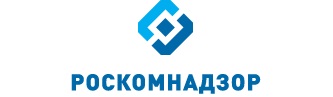 Отчето результатах деятельности Управления Роскомнадзора по Волгоградской области и Республике Калмыкияза 2016 годг. ВолгоградСодержаниеI. Сведения о выполнении полномочий, возложенных на территориальный орган Роскомнадзора1.1. Результаты проведения плановых проверок юридических лиц (их филиалов, представительств, обособленных подразделений) и индивидуальных предпринимателей и мероприятий по систематическому наблюдению1.2. Результаты проведения внеплановых проверок юридических лиц (их филиалов, представительств, обособленных подразделений) и индивидуальных предпринимателей и мероприятий по систематическому наблюдению	1.3. Выполнение полномочий в установленных сферах деятельности1.3.1. Основные функции1.3.2. Обеспечивающие функцииII. Сведения о показателях эффективности деятельностиIII. Выводы по результатам деятельности за 2016 год и предложения по ее совершенствованиюI. Сведения о выполнении полномочий, возложенных на территориальный орган РоскомнадзораВ Управлении, по состоянию на 01.01.2017 имеется информация:	- о 3 819 операторах связи, им принадлежит 8 193 лицензии (с территорией действия – Волгоградская область, Республика Калмыкия или юридическим адресом на территории данных субъектов Российской Федерации) на оказание услуг в области связи, из них: 6 215 лицензий на предоставление услуг электросвязи, 459 на предоставление услуг почтовой связи, 1 519 на предоставление услуг связи для целей эфирного и кабельного вещания. Им принадлежит 153 лицензии на вещание, 22 754 РЭС, 1 ВЧУ и 47 франкировальных машин.- о 514 юридических лицах, индивидуальных предпринимателях (не операторов связи) вещателях, которым принадлежит 832 лицензии на вещание, из них на территории Волгоградской области и Республики Калмыкия оказывают услуги 81 юридическое лицо, индивидуальный предприниматель (не оператор связи), которым принадлежит 121 лицензия на вещание.- о 3 414 юридических лицах, индивидуальных предпринимателях и физических лицах владельцах РЭС и ВЧУ, которым принадлежит 9 247 РЭС, имеющих 7 ВЧУ, 12 франкировальных машин.Из 9 247 РЭС: 8632 принадлежит организациям и 615 радиолюбителям.- о 121 владельце франкировальной машины (не владеющими лицензиями), которым принадлежит 174 франкировальные машины;- о 11 150 операторах, осуществляющих обработку персональных данных;- о 433 средствах массовой информации, их которых:газет – 176;журналов – 42;телепрограмм – 54;радиопрограмм – 42;радиоканалов –55;телеканалов -20;электронных периодических изданий – 4;бюллетеней – 3;сборников – 1;информационных агентств – 30;видеопрограмм – 5;кинохроникальных программ – 1.Сведения о СМИ1.1. Результаты проведения плановых проверок юридических лиц (их филиалов, представительств, обособленных подразделений) и индивидуальных предпринимателей и мероприятий по систематическому наблюдениюЗа 2016 год проведены 422 плановые проверки и мероприятия СН:не проводились проверки и мероприятия СН в отношении:Доля плановых проверок и мероприятий СН, в которых выявлены нарушения действующего законодательства в 2015 и 2016 годахПо результатам плановых проверок и мероприятий СН:- выявлено 366 нарушений норм действующего законодательства- выдано 14 предписаний об устранении выявленных нарушений:- составлено 165 протоколов об АПН1.2. Результаты проведения внеплановых проверок юридических лиц (их филиалов, представительств, обособленных подразделений) и индивидуальных предпринимателей и мероприятий по систематическому наблюдениюВнеплановые проверки Управлением проводились по основаниям, указанным в п.2 ст.10 Федерального закона от 26.12.2008 № 294-ФЗ "О защите прав юридических лиц и индивидуальных предпринимателей при осуществлении государственного контроля (надзора) и муниципального контроля, а именно:- истечение срока исполнения предписания;- нарушение прав потребителей (граждан).И по основаниям, указанным в ст. 27 Федерального закона от 07.07.2003 № 126-ФЗ "О связи":- истечение срока исполнения предписания;- выявление органом государственного контроля в результате систематического наблюдения, радиоконтроля нарушений обязательных требований.За 2016 год проведено 86 внеплановых проверок и мероприятий по СН:Доля внеплановых проверок и мероприятий СН, в которых выявлены нарушения действующего в 2015 и 2016 годахПо результатам внеплановых проверок и мероприятий СН:- выявлено 98 нарушений норм действующего законодательства- выдано 30 предписаний об устранении выявленных нарушений- составлено 136 протоколов об АПН1.3. Выполнение полномочий в установленных сферах деятельности1.3.1. Основные функцииВ сфере средств массовых коммуникаций (СМИ, вещатели)Полномочия выполняют – 8 единиц (с учетом вакантных должностей)Государственный контроль и надзор за соблюдением законодательства Российской Федерации в сфере электронных СМИ (сетевые издания, иные интернет-издания)Государственный контроль и надзор за соблюдением законодательства российской федерации в сфере печатных СМИГосударственный контроль и надзор за соблюдением законодательства Российской Федерации в сфере телерадиовещанияГосударственный контроль и надзор за представлением обязательного федерального экземпляра документов в установленной сфере деятельности федеральной службы по надзору в сфере связи, информационных технологий и массовых коммуникацийГосударственный контроль и надзор за соблюдением лицензионных требований владельцами лицензий на телерадиовещанииГосударственный контроль и надзор в сфере защиты детей от информации, причиняющей вред их здоровью и (или) развитию, - за соблюдением требований законодательства Российской Федерации в сфере защиты детей от информации, причиняющей вред их здоровью и (или) развитию, к производству и выпуску средств массовой информации, вещанию телеканалов, радиоканалов, телепрограмм и радиопрограмм, а также к распространению информации посредством информационно-телекоммуникационных сетей (в том числе сети интернет) и сетей подвижной радиотелефонной связиЗа 2016 год проведен мониторинг информации (операторы связи, предоставляющие телематические услуги связи), содержащейся в ЕИС Роскомнадзора («Факты авторизации ОС для получения выгрузки из реестра для ТО»). Сведения об авторизации операторов связи:- операторов связи в Волгоградской области 	- 47; - операторов связи в Республике Калмыкия 	- 2;Из 49 прошедших авторизацию операторов связи: - 11 операторов связи получают выгрузки из Единого реестра через зарегистрированных в Едином реестре операторов связи:через ЗАО НПП «УНИКО» получают выгрузки ООО «Городок точка РУ», ООО «Байт-С», ООО «Магистраль», ООО «Авантек-Плюс», ООО «ВОЛГА-КАМП»;через ООО «Телеком-Волга» получает выгрузку ФГАОУВПО «Волгоградский государственный университет»;через ООО «СвязьИнформ» получает выгрузку ООО «СвязьИнформ-Юг»;через ПАО «Ростелеком» получает выгрузку ООО "Бизнес - системы";через ЗАО «Транстелеком» получает выгрузку ООО «РОБОР»; через ООО "Комплексные финансовые системы" получает выгрузку ООО " Себряковтелеком";через ООО «Современные технологии связи» получает выгрузку ЗАО «Современные технологии связи». - 38 операторов связи получают выгрузки из Единого реестра самостоятельно (ООО «Коламбия-Телеком», ООО «СвязьИнформ», ООО «Невод», ООО «Современные технологии связи»,  ООО «ЛанКом», ООО «Агросвязь», ЗАО «Вист он-лайн», ЗАО НПП «УНИКО»,  ООО «Телеком-Волга», ООО «ВОЛГА-СВЯЗЬ-ТВ», ООО «ИНСАТКОМ-В», ООО «Электронные Радио Оптические Системы», ООО «Спринт Сеть», ФГБОУВПО «Волгоградский государственный технический университет», ООО «Информационный сервис», ИП Тищук В.Л., ИП Ефремов А.А., ООО «Дианэт», ООО «СвязьИнформ-Волгоград», ООО «ЮгСельхоз», ООО «Невод-Регион», ООО «ВолгоКом», ООО «Технологии связи», ООО «МБит-сити», ООО «ИНТЕРЛАЙН», ООО «МИГ-Сервис Волгоград», ООО «Восток», ООО «РусАлИнк», ООО «Стар Лайн Волгоград», ООО «Беллерофонт», ООО «КОСМОПОЛИТ», ООО «МОТУС-ТЕЛЕКОМ», ООО «СМИТ», ИП Захаров Борис Петрович, ИП Кулинич Александр Александрович, ООО «Группа Тауэр-Телеком», ООО «АМИКО», ООО "Интерактивные Технологии". 1 оператор (ООО «Вискорт») оказывает телематические услуги связи, за исключением доступа к сети Интернет.В ходе постоянного  мониторинга  установлено, что за 2016 год операторами связи:- ООО "РусАлИнк", ООО "Стар Лайн Волгоград", ООО "Телеком-Сервис", ООО "Интерлайн", ИП Ефремов А.А., ИП Кулинич А.А., ООО "Себряковтелеком", ООО "Беллерофонт", ООО «МИГ-Сервис Волгоград», ООО "СМИТ",  ООО "ЭРОС",  ООО «АМИКО», ООО "СвязьИнформ",  ООО "Спринт сеть", ООО "ВОЛГА-СВЯЗЬ-ТВ", ООО "Дианэт"  нарушены лицензионные условия и обязательные требования в сфере связи - не осуществлена выгрузка информации из ЕАИС в целях ограничения и возобновления доступа к информации, распространяемой посредством информационно-телекоммуникационной сети «Интернет», что влечёт не выполнение требований по блокированию доступа к указателям страниц сайтов, внесенных в «Единый реестр доменных имен, указателей страниц сайтов в информационно-телекоммуникационной сети «Интернет», содержащие информацию, распространение которой в Российской Федерации запрещено». При этом за 4 квартал 2016 года данное нарушение допущено следующими операторами связи:  ООО «АМИКО», ООО "СвязьИнформ",  ООО "Спринт сеть", ООО "ВОЛГА-СВЯЗЬ-ТВ", ООО "Дианэт".Также в ходе постоянного  мониторинга  установлено, что за 2016 год операторами связи:- ИП Захаров Б.П., ООО «МОТУС-ТЕЛЕКОМ» нарушены лицензионные условия и обязательные требования в сфере связи, не выполнены требования по блокированию доступа к указателям страниц сайтов, внесенных в «Единый реестр доменных имен, указателей страниц сайтов в информационно-телекоммуникационной сети «Интернет», содержащие информацию, распространение которой в Российской Федерации запрещено»За 2016 год в отношении виновных лиц составлено 35 протоколов об административных правонарушениях по ч. 3 ст. 14.1 КоАП РФ, из них в 4 квартале 2016 года – 13 протоколов об административных правонарушениях.Государственный контроль и надзор за соблюдением лицензионных требований владельцами лицензий на изготовление экземпляров аудиовизуальных произведений, программ для ЭВМ, баз данных и фонограмм на любых видах носителейОрганизация проведения экспертизы информационной продукции в целях обеспечения информационной безопасности детейПри проведении 2 плановых проверок в отношении вещателей за 12 месяцев 2016 года выявлены нарушения: - несоблюдение объемов вещания  (ст.31 Закона Российской Федерации от 27.12.1991 № 2124-1 "О средствах массовой информации", пп."а" п.4 Положения о лицензировании телевизионного вещания и радиовещания, утвержденного постановлением Правительства РФ от 08.12.2011 № 1025);- Нарушение порядка объявления выходных данных (ст.27 Закона Российской Федерации от 27.12.1991 № 2124-1 "О средствах массовой информации");- Несоблюдение программной направленности телеканала или радиоканала или нарушение программной концепции вещания (ст.31 Закона Российской Федерации от 27.12.1991 № 2124-1 "О средствах массовой информации", пп."а" п.4 Положения о лицензировании телевизионного вещания и радиовещания, утвержденного постановлением Правительства Российской Федерации от 08.12.2011 № 1025);- Нарушение требований о предоставлении обязательного экземпляра документов (ст. 12 Федерального закона от 29.12.1994 №77-ФЗ "Об обязательном экземпляре документов"). При проведении 2 внеплановых проверок в отношении вещателей за 12 месяцев 2016 года не выявлено нарушение норм действующего законодательства.За 12 месяцев 2016 года проведено мероприятий по систематическому наблюдению:- 45 в области вещания, в том числе 15 внеплановых;- 223 в отношении печатных СМИ и сетевых изданий и иных интернет – изданий, в том числе 2 внеплановых.В 4 квартале 2016 года проведено мероприятий по систематическому наблюдению:- 11 в области вещания, в том числе 4 внеплановых;- 50 в отношении печатных СМИ; - 3 в отношении сетевых изданий и иных интернет – изданий; В ходе проведения мероприятий по систематическому наблюдению в отношении вещателей за 12 месяцев 2016 года, выявлено:- 15 нарушений по ст. 27 (выходные данные) Закона РФ от 27.12.1991 № 2124-I «О средствах массовой информации»; составлено 8 протоколов об административном правонарушении по ст.13.22 КоАП РФ; - 29 нарушений лицензионных требований по ст. 31 (несоблюдение требования о вещании указанного в лицензии телеканала или радиоканала; несоблюдение объемов вещания; нарушение периодичности и времени вещания; несоблюдение программной направленности телеканала или радиоканала или нарушение программной концепции вещания; нарушение территории распространения телеканала и радиоканала)  Закона РФ от 27.12.1991 № 2124-I «О средствах массовой информации», составлен 51 протокол об административном правонарушении по ст.14.1 ч.3. КоАП РФ;- 2 нарушения по ст. 31.7  (невыполнение Предписания об устранении выявленного нарушения) Закона Российской Федерации от 27.12.1991 № 2124-I "О средствах массовой информации", составлено 2 протокола об административном правонарушении по ст. 19.5 ч. 1 КоАП РФ;- 1 нарушение по пп. «д» п. 1 ч. 1 ст. 16 Федерального закона от 23.02.2013 № 15-ФЗ «Об охране здоровья граждан от воздействия окружающего табачного дыма и последствий потребления табака», составлено 2 протокола об административном правонарушении по ст.14.3.1 КоАП РФ;- 9 нарушений по ст. 12 (доставка обязательного экземпляра аудиовизуальной продукции) Федерального закона от 29.12.1994 №77 – ФЗ «Об обязательном экземпляре документов», составлено 10 протоколов об административных правонарушениях по ст.13.23 КоАП РФ.- 1 нарушение по ст. 31 (Отсутствие лицензии на вещание), протоколы по ст. 14.1 ч.2 КоАП РФ не составлялись.В ходе проведения мероприятий по систематическому наблюдению в отношении вещателей в 4 квартале 2016 года, выявлено:- 6 нарушений по ст. 27 (выходные данные) Закона РФ от 27.12.1991 № 2124-I «О средствах массовой информации»; составлено 3 протокола об административном правонарушении по ст.13.22 КоАП РФ; - 3 нарушения лицензионных требований по ст. 31 (несоблюдение требования о вещании указанного в лицензии телеканала или радиоканала; несоблюдение объемов вещания; нарушение периодичности и времени вещания; несоблюдение программной направленности телеканала или радиоканала или нарушение программной концепции вещания; нарушение территории распространения телеканала и радиоканала)  Закона РФ от 27.12.1991 № 2124-I «О средствах массовой информации», составлено 12 протоколов об административном правонарушении по ст.14.1 ч.3. КоАП РФ;- 2 нарушения по ст. 12 (доставка обязательного экземпляра аудиовизуальной продукции) Федерального закона от 29.12.1994 №77 – ФЗ «Об обязательном экземпляре документов», составлено 3 протокола об административном правонарушении по ст.13.23 КоАП РФ.- 1 нарушение по ст. 31 (Отсутствие лицензии на вещание), протоколы по ст. 14.1 ч.2 КоАП РФ не составлялись.В ходе проведения мероприятий по систематическому наблюдению в отношении печатных СМИ за 12 месяцев 2016 года, выявлено:- 52 нарушения по ст. 27 (выходные данные) Закона РФ от 27.12.1991 № 2124-I «О средствах массовой информации», составлено 38 протоколов об административном правонарушении по ст.13.22. КоАП РФ. - 41 нарушение по ст. 7 (доставка обязательного экземпляра печатных изданий) Федерального закона от 29.12.1994 №77 – ФЗ «Об обязательном экземпляре документов», составлено 13 протоколов об административном правонарушении по ст.13.23. КоАП РФ;- 58 нарушений по ст. 15 (невыход СМИ в свет более одного года; устав редакции или заменяющий его договор не принят и (или) не утвержден в течение трех месяцев со дня первого выхода в свет данного СМИ) Закона РФ от 27.12.1991 № 2124-I «О средствах массовой информации»;- 28 нарушений ст. 11 (нарушение порядка предоставления обязательных письменных уведомлений) Закона Российской Федерации "О средствах массовой информации" от 27.12.1991 № 2124-1, составлено 5 протоколов об административном правонарушении по ст.13.23. КоАП РФ;- 2 нарушения ст. 8, 11, 16 (Изготовление или распространение продукции незарегистрированного или не прошедшего перерегистрацию в установленном законом порядке средства массовой информации, а также распространение продукции СМИ после решения о прекращении или приостановлении выпуска СМИ) Закона Российской Федерации "О средствах массовой информации" от 27.12.1991 № 2124-1, составлено 4 протокола об административном правонарушении по ст.13.21.1 КоАП РФ.- 89 нарушений ст. 20 (Нарушение порядка утверждения и изменения устава редакции или заменяющего его договора и отсутствия в уставе редакции или заменяющем его договоре определения основных прав и обязанностей журналистов) Закона Российской Федерации от 27.12.1991 № 2124-1 "О средствах массовой информации". - 1 нарушение ст. 11 (Использование СМИ для осуществления экстремистской деятельности  в части насильственного изменения основ конституционного строя и нарушения целостности Российской Федерации) Федерального закона от 25.07.2002 № 114-ФЗ "О противодействии экстремистской деятельности"За 12 месяцев 2016 года направлено 68 писем учредителям и редакциям СМИ, не выходящим в свет более года, направлено 86 исковых заявлений в суды, после получения информации от редакций и учредителей СМИ. Учредителям и редакциям средств массовой информации за 12 месяцев 2016 года направлено 156 уведомительных писем об устранении выявленных нарушений законодательства РФ в сфере массовой информации.В ходе проведения мероприятий по систематическому наблюдению в отношении печатных СМИ в 4 квартале 2016 года, выявлено:- 20 нарушений по ст. 27 (выходные данные) Закона РФ от 27.12.1991 № 2124-I «О средствах массовой информации», составлено 16 протокола об административном правонарушении по ст.13.22. КоАП РФ. - 15 нарушений по ст. 7 (доставка обязательного экземпляра печатных изданий) Федерального закона от 29.12.1994 №77 – ФЗ «Об обязательном экземпляре документов», составлено 5 протоколов об административном правонарушении по ст.13.23. КоАП РФ;- 9 нарушений по ст. 15 (невыход СМИ в свет более одного года; устав редакции или заменяющий его договор не принят и (или) не утвержден в течение трех месяцев со дня первого выхода в свет данного СМИ) Закона РФ от 27.12.1991 № 2124-I «О средствах массовой информации»;- 12 нарушений ст. 11 (нарушение порядка предоставления обязательных письменных уведомлений) Закона Российской Федерации "О средствах массовой информации" от 27.12.1991 № 2124-1; составлено 3 протокола об административном правонарушении по ст.13.23. КоАП РФ.- 30 нарушений ст. 20 (Нарушение порядка утверждения и изменения устава редакции или заменяющего его договора и отсутствия в уставе редакции или заменяющем его договоре определения основных прав и обязанностей журналистов) Закона Российской Федерации от 27.12.1991 № 2124-1 "О средствах массовой информации". В 4 квартале 2016 года направлено 7 писем учредителям и редакциям СМИ, не выходящим в свет более года, направлено 6 исковых заявления в суды, после получения информации от редакций и учредителей СМИ. Учредителям и редакциям средств массовой информации в 4 квартале 2016 года направлено 40 уведомительных писем об устранении выявленных нарушений законодательства РФ в сфере массовой информации.В отношении Интернет – изданий и электронных СМИ за 12 месяцев 2016 года проведено 6 плановых и 1 внеплановое мероприятие по систематическому наблюдению, в результате которых выявлено: - 2 нарушения по ст. 27 (выходные данные) Закона РФ от 27.12.1991 № 2124-I «О средствах массовой информации», составлено 2 протокола об административном правонарушении по ст.13.22. КоАП РФ.- 2 нарушения по ст. 20 (Непредоставление устава редакции или заменяющего его договора в регистрирующий орган в течение трех месяцев со дня первого выхода в свет (в эфир) средства массовой информации) Закона Российской Федерации от 27.12.1991 № 2124-1 "О средствах массовой информации".В ходе проведения мероприятий по систематическому наблюдению в отношении Интернет – изданий и электронных СМИ за 4 квартал 2016 года выявлено:- 2 нарушения по ст. 27 (выходные данные) Закона РФ от 27.12.1991 № 2124-I «О средствах массовой информации», составлено 2 протокола об административном правонарушении по ст.13.22. КоАП РФ.- 2 нарушения по ст. 20 (Непредоставление устава редакции или заменяющего его договора в регистрирующий орган в течение трех месяцев со дня первого выхода в свет (в эфир) средства массовой информации) Закона Российской Федерации от 27.12.1991 № 2124-1 "О средствах массовой информации".За 12 месяцев 2016 года проведен плановый мониторинг печатных и электронных средств массовой информации, проанализированы на наличие экстремизма, пропаганды наркотиков, порнографии культа насилия и жестокости, наличия нецензурной брани, распространении информации о несовершеннолетних, пострадавших от противоправных действий, материалов с информацией об общественном объединении или иной организации, с признаками иной запрещенной информации – 2252 выпуска.За 4 квартал 2016 года проведен плановый мониторинг печатных и электронных средств массовой информации, проанализированы на наличие экстремизма, пропаганды наркотиков, порнографии культа насилия и жестокости, наличия нецензурной брани, распространении информации о несовершеннолетних, пострадавших от противоправных действий, материалов с информацией об общественном объединении или иной организации, с признаками иной запрещенной информации – 120 выпусков.В ходе мониторинга печатных средств массовой информации и СМИ, распространяющихся в сети Интернет, за 12 месяцев 2016 года нарушение норм действующего законодательства не выявлено.В ходе мониторинга печатных средств массовой информации и СМИ, распространяющихся в сети Интернет, в 4 квартале 2016 года нарушение норм действующего законодательства не выявлено.За 12 месяцев 2016 года аннулировано 104 свидетельства о регистрации СМИ:	- 66 по решению учредителя;- 38 по решению суда.За 4 квартал 2016 года аннулировано 32 свидетельства о регистрации СМИ:	- 20 по решению учредителя;- 12 по решению суда.Разрешительная и регистрационная деятельность:Ведение реестра средств массовой информации, продукция которых предназначена для распространения на территории субъекта Российской Федерации, муниципального образованияне ведетсяВедение реестра плательщиков страховых взносов в государственные внебюджетные фонды – российских организаций и индивидуальных предпринимателей по производству, выпуску в свет (в эфир) и (или) изданию средств массовой информации (за исключением средств массовой информации, специализирующихся на сообщениях и материалах рекламного и (или) эротического характера) и предоставление выписок из негоПолномочие выполняют –  6 единиц (с учетом вакантных должностей)В целях реализации требований пункта 1.2 статьи 58 Федерального закона от 24.07.2009 № 212-ФЗ «О страховых взносах в Пенсионный фонд Российской Федерации, Фонд социального страхования Российской Федерации, Федеральный фонд обязательного медицинского страхования и территориальные фонды обязательного медицинского страхования» Управлением в 4 квартале 2016 года заявок о внесении изменений и на выдачу выписки из Реестра плательщиков страховых взносов не поступало.Всего Управлением включено в реестр плательщиков страховых взносов в государственные внебюджетные фонды – российских организаций и индивидуальных предпринимателей, осуществляющих производство, выпуск в свет или издание СМИ (за исключением СМИ, специализирующихся на сообщениях и материалах рекламного или эротического характера) 117 плательщиков.Регистрация средств массовой информации, продукция которых предназначена для распространения преимущественно на территории субъекта (субъектов) Российской Федерации, территории муниципального образованияПолномочие выполняют – 6 (с учетом вакантных должностей)За 12 месяцев 2016 года Управлением было выдано 47 свидетельств о регистрации СМИ, из которых:зарегистрировано СМИ -  28 , в том числе:Печатных СМИ - 20, в том числе:- газет – 17;- журналов – 2;- бюллетень – 1.Электронных СМИ – 8		- информационное агентство – 2;		- радиоканал – 4;                    - телеканал – 1;                    - телепрограмма – 1.перерегистрировано СМИ – 13.внесено изменений в свидетельства о регистрации СМИ  - 6.Снято с учета– 102 СМИ: - газет – 47;- журналов – 16;- радиопрограмм – 17;- телепрограмма -8;- альманахов – 1;- телеканал - 6;- справочник – 1;- бюллетень – 1;- радиоканал – 1;- сборников – 4.За 4 квартал 2016 года Управлением было выдано 19 свидетельств о регистрации СМИ, из которых:зарегистрировано СМИ -  12, в том числе:Печатных СМИ - 10, в том числе:- газет – 8;- журналов – 1;- бюллетень – 1;Электронных СМИ – 2				- радиоканал – 1;                    - телеканал – 1.                 перерегистрировано СМИ – 6.изменения в свидетельства о регистрации СМИ  - 1.Снято с учета– 30 СМИ: - газет – 15;- журналов – 4;- радиопрограмм – 6;- телепрограмма - 1;- телеканал - 1; - справочник – 1;- бюллетень – 1;        - радиоканал – 1.Государственная пошлина, взимаемая за государственную регистрацию СМИ за 12 месяцев 2016 года (по состоянию на 31.12.2016), составила – 282800,00 руб. из них возвращено платежей как ошибочно перечисленных на сумму - 4656,95 руб. Государственная пошлина, взимаемая за государственную регистрацию СМИ за 4 квартал 2016 года (по состоянию на 31.12.2016), составила – 138050,00 руб.; из них возвращено платежей как ошибочно перечисленных на сумму 0,00 руб.В сфере связи	лицензий на оказание услуг в области связи						8193;лицензий на вещание	985РЭС и ВЧУ (всего)	-	- 32024франкировальные машины	- 234.Полномочия выполняют – 14 единиц (с учетом вакантных должностей)При выполнении полномочий в отношении операторов связиПо количеству плановых мероприятий в разрезе полномочий информация не может быть представлена, так как проверки – это совокупность мероприятий государственного контроля (надзора).Государственный контроль и надзор за выполнением операторами связи требований по внедрению системы оперативно-розыскных мероприятий:Государственный контроль и надзор за использованием в сети связи общего пользования, технологических сетях и сетях связи специального назначения (в случае их присоединения к сети связи общего пользования) средств связи, прошедших обязательное подтверждение соответствия установленным требованиямГосударственный контроль и надзор за соблюдением операторами связи требований к метрологическому обеспечению оборудования, используемого  для учета объема оказанных услуг (длительности соединения и объема трафика)Государственный контроль и надзор за выполнением операторами связи требований к защите сетей связи от несанкционированного доступа к ним и передаваемой по ним информацииГосударственный контроль и надзор за соблюдением операторами связи требований к оказанию услуг связиГосударственный контроль и надзор за соблюдением требований к построению сетей электросвязи и почтовой связи, требований к проектированию, строительству, реконструкции и эксплуатации сетей и сооружений связиГосударственный контроль и надзор за соблюдением установленных лицензионных условий и требований (далее - лицензионные условия) владельцами лицензий на деятельность по оказанию услуг в области связиГосударственный контроль и надзор за соблюдением операторами связи требований к пропуску трафика и его маршрутизацииГосударственный контроль и надзор за соблюдением требований к порядку распределения ресурса нумерации единой сети электросвязи Российской ФедерацииГосударственный контроль и надзор за соблюдением операторами связи требований к использованию выделенного им ресурса нумерации в соответствии с установленным порядком использования ресурса нумерации единой сети электросвязи Российской ФедерацииГосударственный контроль и надзор за соблюдением требований к присоединению сетей электросвязи к сети связи общего пользования, в том числе к условиям присоединенияРассмотрение обращений операторов связи по вопросам присоединения сетей электросвязи и взаимодействия операторов связи, принятие по ним решения и выдача предписания в соответствии с федеральным закономГосударственный контроль и надзор за соблюдением нормативов частоты сбора письменной корреспонденции из почтовых ящиков, ее обмена, перевозки и доставки, а также контрольных сроков пересылки почтовых отправлений и почтовых переводов денежных средствНа подконтрольной территории Волгоградской области в 4 квартале 2016 года проведено плановое систематическое наблюдение за соблюдением контрольных сроков пересылки письменной корреспонденции, в ходе которого выявлены:-  нарушения правил оказания услуг связи. -  нарушение контрольных сроков пересылки письменной корреспонденции межобластного потока (материал для принятия решения о привлечении к административной ответственности направлен в ТО по ЦФО).	Волгоградская область: письменная корреспонденция межобластного потока замедлена на этапах пересылки в г. Волгоград и из г. Волгограда. Из 772 учтенных писем,  в контрольный срок поступило 521 письмо  или 67,49%.Письменная корреспонденция внутриобластного потока: всего учтено 643 письма, из них в контрольные сроки прошло 618 писем. Процент письменной корреспонденции прошедшей в контрольные сроки – 96,11%. 	Выявлено 9 нарушений норматива частоты сбора корреспонденции из почтовых ящиков, принадлежащих УФПС Волгоградской области. В 4 квартале 2016 года в отношении ФГУП «Почта России» на поднадзорной Управлению территории Республики Калмыкия проведено плановое систематическое наблюдение за соблюдением контрольных сроков пересылки письменной корреспонденции, в ходе которого выявлены:-  нарушения правил оказания услуг связи. Республика Калмыкия: письменная корреспонденция межобластного потока:  всего учтено 712 писем, в контрольные сроки прошло 704 письма. Процент письменной корреспонденции прошедшей в контрольные сроки – 98,88%. Письменная корреспонденция внутриобластного потока: всего учтено 221 письмо, в контрольные сроки прошло 210 писем. Процент письменной корреспонденции прошедшей в контрольные сроки – 95.02%. Государственный контроль и надзор за соблюдением организациями федеральной почтовой связи порядка фиксирования, хранения и представления информации о денежных операциях, подлежащих контролю в соответствии с законодательством Российской Федерации  а также организации ими внутреннего контроляГосударственный контроль и надзор за соблюдением пользователями радиочастотного спектра требований к порядку его использования, норм и требований к параметрам излучения (приема) радиоэлектронных средств и высокочастотных устройств гражданского назначенияВ отношении операторов связи и владельцев производственно-технологических сетей связиГосударственный контроль и надзор за соблюдением пользователями радиочастотного спектра требований к порядку его использования, норм и требований к параметрам излучения (приема) радиоэлектронных средств и высокочастотных устройств гражданского назначения, включая надзор с учетом сообщений (данных), полученных в процессе проведения радиочастотной службой радиоконтроляРезультаты проведенных мероприятий систематического наблюдения в отношении операторов связи владельцев радиоэлектронных средствВ 4 квартале 2016 года проведено 13 мероприятий систематического наблюдения в отношении операторов связи владельцев радиоэлектронных средств и 2 мероприятия систематического наблюдения в отношении владельцев технологических сетей.По результатам мероприятий радиоконтроля проводимых филиалами ФГУП «РЧЦ ЦФО» в Южном и Северокавказском федеральных округах в рамках мероприятий систематического наблюдения в 3 квартале 2016 года работа РЭС без обязательной регистрации и без разрешения на использование радиочастот и радиочастотных каналов не выявлена. Государственный контроль и надзор за соблюдением требований к порядку использования франкировальных машин и выявления франкировальных машин, не разрешенных к использованиюПолномочия выполняют – 8 специалистов (с учетом вакантных должностей).Фиксированная телефонная связь, ПД и ТМСПо результатам мероприятий государственного контроля (надзора) в 4 квартале 2016:- выдано 4 предписания об устранении выявленных нарушений; - составлено 35 протоколов об административных правонарушениях. - эксперты и экспертные организации для проведения проверок не привлекались.С целью пресечения нарушений обязательных требований и (или) устранению последствий таких нарушений, выявленных в ходе мероприятий, специалистами надзорных  отделов с представителями операторов связи, соискателями лицензий на оказание услуг связи проводится профилактическая работа: пояснение требований законодательства, а также разъяснение о необходимости исполнения данных требований, как в телефонном режиме, рассылке информационных писем, так и в устной беседе, а также путем информационного обеспечения деятельности Управления (размещение новостей на сайте Управления, местной прессе). Результаты проведенных мероприятий систематического наблюдения в отношении операторов связи универсального обслуживанияПо результатам мероприятий систематического наблюдения в отношении операторов универсального обслуживания  выявлены признаки нарушения обязательных требований при оказании универсальных услуг:ПАО «Ростелеком» - лицензия № 135989 «Услуги местной телефонной связи с использованием таксофонов», лицензия №135993 «Телематические услуги связи».Проверками охвачено 3 муниципальных образования Волгоградской области и 5 муниципальных  образований Республики Калмыкия. Почтовая связьВ 4 квартале 2016 года проведено мероприятие систематического наблюдения в отношении ФГУП "Почта России". В ходе проведения мероприятия выявлено: - нарушения правил оказания услуг связи. - нарушение контрольных сроков пересылки письменной корреспонденции межобластного потока (материал для принятия решения о привлечении к административной ответственности направлен в ТО по ЦФО).В ходе проведения систематического наблюдения в отношении альтернативных операторов почтовой  связи нарушений не выявлено.Подвижная связь (радио- и радиотелефонная)За 4 квартал 2016 года в рамках осуществления полномочий в отношении операторов подвижной связи проведено 2 внеплановые проверки, нарушений не выявлено. Эксперты и экспертные организации для проведения проверок за  отчетный период не привлекались;Для целей эфирного и кабельного вещанияВ 4 квартале 2016 года в отношении операторов владельцев лицензий на оказание услуг связи для целей эфирного вещания и кабельного вещания  проведено 6 внеплановых проверок, выявлено 3 нарушения. Эксперты и экспертные организации для проведения проверок за  отчетный период не привлекались. Результаты работы Управления во взаимодействии с предприятиями радиочастотной службы при осуществлении контрольно-надзорной деятельности  приведены в таблице:Разрешительная  и регистрационная деятельность:Выдача разрешений на применение франкировальных машин:Полномочия выполняют – 8 специалистов (с учетом вакантных должностей)Выдача разрешений на судовые радиостанции, используемые на морских судах, судах внутреннего плавания и судах смешанного (река-море) плаванияПолномочия выполняют – 3 специалиста (с учетом вакантных должностей)Регистрация радиоэлектронных средств и высокочастотных устройств гражданского назначенияПолномочие выполняют  - 3 специалиста (с учетом вакантных должностей)Сравнительные данные о количестве отказов в выдаче свидетельств о регистрации РЭС и ВЧУ в соответствии с постановлением Правительства РФ от 12.10.2004 № 539 и причинах отказов:Основанием для отказа в регистрации радиоэлектронных средств и высокочастотных устройств является:а) несоответствие представляемых документов требованиям, установленным  Правилами регистрации РЭС и ВЧУ;б) непредставление документов, необходимых для регистрации радиоэлектронных средств и высокочастотных устройств в соответствии с настоящими Правилами;в) наличие в документах, представленных заявителем, недостоверной или искаженной информации;г) несоответствие сведений о технических характеристиках и параметрах излучений радиоэлектронных средств и высокочастотных устройств, а также условий их использования требованиям, установленным в разрешении на использование радиочастот (радиочастотных каналов), техническим регламентам и национальным стандартам;д) невыполнение заявителем условия, установленного в разрешении на использование радиочастот или радиочастотных каналов, в части предельного срока регистрации радиоэлектронного средства.Участие в работе приемочных комиссий по вводу в эксплуатацию сооружений связиПолномочие выполняют – 14 специалистов (с учетом вакантных должностей)Основными недостатками, выявленными при обследовании сооружений связи, являются:- отсутствие сертификатов соответствия системы сертификации «Связь» или деклараций соответствия;- отсутствие документов, подтверждающих организацию мероприятий по внедрению СОРМ на сооружении связи;- отсутствие договоров о присоединении и взаимодействии сетей электросвязи;- не соответствие выполненных работ проектным решениям.В сфере защиты персональных данных:Государственный контроль и надзор за соответствием обработки персональных данных требованиям законодательства Российской Федерации в области персональных данныхПолномочия выполняют – 6 специалистов. Основными нарушениями, выявленными в ходе проведения плановых проверок, являлись:- представление в уполномоченный орган уведомления об обработке персональных данных, содержащего неполные и (или) недостоверные сведения;- отсутствие у оператора мест хранения персональных данных.В 3 квартале 2016 года не проведена проверка в отношении ГАУЗ "Стоматологическая поликлиника № 1",  в связи с прекращением деятельности юридического лица путем реорганизации в форме присоединения к другому юридическому лицу.Кроме того, в 2016 году было проведено 2 внеплановые проверки в отношении Министерства здравоохранения Республики Калмыкия и УФССП России по Волгоградской области. Проверка в отношении Министерства здравоохранения Республики Калмыкия была организована, с целью проверки исполнения ранее выданного предписания об устранении выявленного нарушения; проверка в отношении УФССП России по Волгоградской области была проведена на основании требования Прокуратуры Волгоградской области.Ведение реестра операторов, осуществляющих обработку персональных данныхВнесение сведений об Операторах в Реестр за 12 месяцев 2016 года осуществлялось без нарушения сроков предоставления государственной услуги.	Количество поступивших уведомлений:По состоянию на 30.12.2016 в Реестр включено 11150 операторов, осуществляющих обработку персональных данных.В целях формирования Реестра за 12 месяцев 2016 года продолжена практика направления операторам писем-запросов о необходимости представления в Уполномоченный орган по защите прав субъектов персональных данных уведомления об обработке персональных данных и информационных писем о внесении изменений в ранее представленное уведомление. Так, в 2016 году в адрес операторов, осуществляющих деятельность на территории Волгоградской области и Республике Калмыкия, было направлено 3823 запроса, из них о необходимости предоставления уведомлений об обработке персональных данных – 1723 запроса; информационных писем о внесении изменений в сведения в реестре операторов, осуществляющих обработку персональных данных – 2100 запросов. В соответствии с Административным регламентом Федеральной службы по надзору в сфере связи, информационных технологий и массовых коммуникаций по предоставлению государственной услуги «Ведение реестра операторов, осуществляющих обработку персональных данных», утвержденным Приказом Министерства связи и массовых коммуникаций РФ от 21.12.2011 № 346, Управлением подготовлены и изданы приказы по внесению операторов в реестр операторов, осуществляющих обработку персональных данных (далее - Реестр), по исключению операторов из Реестра, а также по внесению изменений в сведения в Реестре. В 2016 году было издано 129 (во IV квартале- 35) приказов, из них: - 51 приказ о внесении сведений об Операторах в Реестр;- 54 приказа о внесении изменений в записи об Операторах в Реестре;- 24 приказа об исключении Операторов из Реестра (по условию).В сфере защиты персональных данных в 2016 году было составлено 229 протоколов (во IV квартале – 60 протоколов) об административных правонарушениях по ст. 19.7 КоАП РФ.	Составленные протоколы об АПН направлены по подведомственности в мировые суды Волгоградской области и Республики Калмыкия для рассмотрения.Мировыми судьями в 2016 году 127 операторам вынесены постановления о привлечении их к административной ответственности, из них 18 операторам назначено наказание в виде штрафа в размере 3000 руб. и 109 операторам – в виде предупреждения, в 3 случаях производство по делу прекращено, объявлено устное замечание. По состоянию на 30.12.2016 в мировых судах находятся на рассмотрении 99 административных материалов.Обращения гражданЗа 12 месяцев 2016 года поступило всего 407 обращений (в 4 квартале – 116): от физических лиц – 388;от юридических – 19;из них:- 12 находятся на рассмотрении;- 315 разъяснено;- 0 решено положительно;- 71 меры приняты;- 9 переадресовано. Типичными вопросами, поднимаемыми гражданами в обращениях, являются жалобы на нарушение их прав и законных интересов при передаче персональных данных третьим лицам, при обработке персональных данных без их согласия, а также после отзыва согласия, на нарушение условия конфиденциальности персональных данных. Основной категорией операторов, на которые поступают жалобы, являются кредитные/микрофинансовые организации, коллекторские агентства, а также организации, осуществляющие деятельность в сфере жилищно-коммунального хозяйства. Кроме того, отмечается рост обращений, касающихся распространения персональных данных в сети Интернет.По результатам рассмотрения обращений, поступивших в 2016 году, в 42 случаях были выявлены нарушения законодательства Российской Федерации в области персональных данных. Материалы по данным обращениям были направлены в органы прокуратуры для рассмотрения вопроса о возбуждении административного производства по ст. 13.11 КоАП РФ и принятия мер прокурорского реагирования. По результатам рассмотрения материалов в 27 случаях органами прокуратуры вынесены постановления об отказе в возбуждении административного производства, в связи с истечением срока давности привлечения к административной ответственности, в 2 случаях возбуждено административное производство по ст. 13.11 КоАП РФ.На рассмотрении в органах прокуратуры по состоянию на 30.12.2016 находится 13 материалов. В 2016 году в целях реализации требований Федерального закона от 27.07.2006 № 152-ФЗ «О персональных данных» информация о необходимости предоставления уведомления об обработке персональных данных была размещена в печатных СМИ:  газете «Диалог» (выпуск от 30.01.2016 № 13); газете «Донской вестник» (выпуск от 30.01.2016 № 13-14); газете «Нехаевские вести» (выпуск от 14.04.2016 № 43);газете «Прихоперье» (выпуск от 12.04.2016 № 42);газете «Коммунар» (выпуск от 28.04.2016 № 33);газете "Междуречье" (выпуск от 22.07.2016 № 82-83 (13004-13005); газете "Даниловские вести" (выпуск от 08.09.2016 № 107);газете "Борьба" (выпуск от 23.07.2016 № 88);газете "Жирновские новости" (выпуск от 23.07.2016 № 108-109);газете "Еланские вести" (выпуск от 28.07.2016 № 90);газете "Сельская новь" (выпуск от 30.07.2016 № 31);газете "Заволжье" (выпуск от 10.09.2016 № 71);газете "Призыв" (выпуск от 26.07.2016 № 60)газете "Вести района" (выпуск от 28.07.2016 № 29 (397);газете "Победа" (выпуск от 30.07.2016 № 91-92);газете "Искра" (выпуск от 30.07.2016 № 86-87);газете "Дон" (выпуск от 30.07.2016 № 91)газете "Придонские вести" (выпуск от 13.08.2016 № 96-97)газете "Волжская правда" (выпуск от 25.10.2016 № 79; газете "Спутник" (выпуск от 27.10.2016 № 122);газете "Вперед" (выпуск от 15.10.2016 № 124-125);газете "Урюпинская правда" (выпуск от 18.10.2016 № 160 (17040);газете "Заря" (выпуск от 20.10.2016 № 126);газете "Ударник" (выпуск от 14.10.2016 № 125-126);газете "Звезда" (выпуск от 11.10.2016 № 76 (11529);газете "Усть-Медведицкая газета" (выпуск от 26.10.2016 № 131)газете "Восход" (выпуск от 22.10.2016 № 42 (13447);газете "Трибуна" (выпуск от 13.10.2016 № 116);газете "Рассвет" (выпуск от 15.10.2016 № 121-122 (3086-3087);газете "Ольховские вести" (выпуск от 28.10.2016 № 125-126);газете "Ерзовский вестник" (выпуск от 31.10.2016 № 10 (84);газете "Вестник" (выпуск от 11.10.2016 № 125 (13810).Также указанная информация была размещена на следующих сайтах:15.02.2016 на официальном сайте Администрации Камышинского муниципального района Волгоградской области по адресу: http://rakams.ru/vnimaniyu-yuridicheskikh-lits-i-individualnykh-predprinimatelej; 20.02.2016 на официальном сайте Администрации Среднеахтубинского муниципального района Волгоградской области по адресу: http://sredneahtubinskij.volganet.ru/news/; 06.04.2016 на официальном сайте Администрации Нехаевского муниципального района Волгоградской области по адресу: http://nehaevadm.ru/about/info/news/1784/?sphrase_id=4654; 13.05.2016 на официальном сайте Администрации Алексеевского муниципального района Волгоградской области по адресу: http://alex-land.ru/district/self-rule/news/index.php?ELEMENT_ID=1368; 11.04.2016 на официальном сайте Администрации Быковского муниципального района Волгоградской области по адресу: http://bykovsky.volganet.ru/news/2016/04/news_00878.html;12.07.2016 на официальном сайте Администрации Городищенского городского поселения  по адресу: http://adm-gorodishe.ru/o-rabote-s-personal-nymi-dannymi.html;14.07.2016 на официальном сайте Администрации городского поселения р.п. Даниловка по адресу: https://gp-danilovka.org/2016/07/14/уведомление-роскомнадзора-по-волгог/; 26.07.2016 на официальном сайте Администрации Калачевского муниципального района по адресу: http://kalachadmin.ru/about/info/messages/1930/;26.07.2016 на официальном сайте Администрации Жирновского муниципального района по адресу: http://admzhirn.ru/news/aktualno/5874-vnimaniyu-yuridicheskikh-lits-i-individualnykh-predprinimatelej;26.07.2016 на официальном сайте Администрации Палласовского муниципального района по адресу: admpallas.ru/news/3337/?sphrase_id=4832;27.07.2016 на официальном сайте Администрации Еланского муниципального района по адресу: http://adm-elanrn.ru/;27.07.2016 на официальном сайте Администрации Чернышковского муниципального района по адресу: www.chernyshki.ru/index.php/novosti/2194-vnimaniyu-yuridicheskikh-lits-i-individualnykh-predprinimatelej;27.07.2016 на официальном сайте Администрации городского округа-город Камышин по адресу: http://www.admkamyshin.info/2016/07/27/predostavlenie-uvedomleniy-ob-obrabotke-personalnyh-dannyh.html;28.07.2016 на официальном сайте Администрации Клетского муниципального района по адресу: www.kletadmin.ru/about/info/news/1068/?sphrase_id=1465;28.07.2016 на официальном сайте Администрации Котовского муниципально района по адресу: www.admkotovo.ru/konkurs/5446-vnimaniyouyourliclip28072016;29.07.2016 на официальном сайте Администрации Николаевского муниципального района по адресу: http://www.nikadm.ru/index.php/2012-04-09-17-36-53/57-2012-04-17-06-40-17/3298-2016-07-29-06-05-31;29.07.2016 на официальном сайте Администрации Серафимовичского муниципального района по адресу: serad.ru/novosti/2178-vnimaniyu-yuridicheskikh-lits-i-individualnykh-predprinimatelej.html;01.08.2016 на официальном сайте Администрации Еланского городского поселения по адресу: http://adm-elan.ru/vnimaniyu-yuridicheskikh-litc-i-individual-nykh-predprinimateley.html;01.08.2016 на официальном сайте Администрации Суровикинского муниципального района по адресу: surregion.ru/inova_block_mediaset/5415/2016/8/1/vnimaniyu-yuridicheskih-lits-i-individualnyih-predprinimatelej/;01.08.2016 на официальном сайте Администрации Старополтавского муниципального района по адресу: https://www.stpadmin.ru/publications/announcement.html;05.08.2016 на официальном сайте Администрации Октябрьского муниципального района по адресу: oktjabrskij.volganet.ru/news/2016/08/news_00977.html;31.08.2016 на официальном сайте Администрации Калачевского городского поселения по адресу:  калачгорадминюрф/index.php?option=com_content&view=article&id=889:2016-08-31-07-17-27;31.08.2016 на официальном сайте Администрации Иловлинского муниципального района по адресу:  http://ilovadmin.ru/upload/iblock/0a0/rkom_nadzor_82016.doc;05.09.2016 на официальном сайте Администрации Дубовского муниципального района по адресу: http://dubovreg.ru/about/info/messages/3811/?bitrix_include_areas=N;12.09.2016 на официальном сайте Администрации Даниловского муниципального района по адресу: danilovskiy-mr.ru;14.10.2016 на официальном сайте Администрации Иловлинского городского поселения по адресу: http://ilovlinskij.volganet.ru/folder_1/folder_4/folder_1/folder_2/Files/;19.10.2016 на официальном сайте Администрации Урюпинского муниципального района по адресу: www.umr34.ru/2016101908; 18.10.2016 на официальном сайте Администрации Ерзовского городского поселения по адресу: мо-ерзовка.рф/news/?t=82&i=218;21.11.2016 на официальном сайте Администрации Светлоярского муниципального района по адресу: svyar.ru/index.php/home/34-news/6071-2016-11-21-152454;17.10.2016 на официальном сайте Администрации Руднянского муниципального района по адресу: http://rudn-mr.ru/new.php?id_news=590&copylenco=news;17.10.2016 на официальном сайте Администрации Руднянского городского поселения по адресу: http://adm-rudnya.ru/;17.10.2016 на официальном сайте Администрации городского поселения г. Дубовка по адресу: admdubovka.ru/about/info/messages/929/;17.10.2016 на официальном сайте Администрации городского поселения город Серафимович по адресу: serafimadmin.ru/8-novosti/404-vnimaniyu-yuridicheskikh-lits-i-individualnykh-predprinimatelej.html;18.10.2016 на официальном сайте Администрации городского поселения город Палласовка по адресу: http://paladmin.ru/about/info/news/928/;21.11.2016 на официальном сайте Администрации Быковского городского поселения по адресу: admbikovo.ru/news/vnimaniju_juridicheskikh_lic_i_individualnykh_predprinimatelej/2016-11-21-413;17.10.2016 на официальном сайте Администрации городского поселения г. Николаевск по адресу: gorodnikolaevsk.ru/index.php/gorodskie-novosti;17.10.2016 на официальном сайте Администрации Киквидзенского муниципального района по адресу: rakikv.ru/news/kasaetsja-vseh-obrabotka-personalnyh-dan.html;09.11.2016 на официальном сайте Администрации городского поселения р.п. Октябрьский по адресу: gpoktyabr.ru/news/detail.php?id=482950;11.10.2016 на официальном сайте Администрации городского округа город Урюпинск по адресу: http://urupinsk.net/about/info/messages/9576/;11.10.2016 на официальном сайте Администрации Кумылженского муниципального района по адресу: www.kumadmin.ru/about/info/news/2222/;11.10.2016 на официальном сайте Администрации Котельниковского муниципального района по адресу: www.kotelnikovo-region.ru/about/info/messages/3056/index.php?sphrase_id=420904;19.10.2016 на официальном сайте Администрации Ольховского муниципального района по адресу:  olhovskij.volganet.ru/news/news/2016/10/news_00852.html;21.10.2016 на официальном сайте Администрации Фроловского муниципального района по адресу:  http://old.volganet.ru/news.html;17.10.2016 на официальном сайте Администрации городского округа город Михайловка по адресу: mihadm.com/officially/vazhno/page2269;28.11.2016 на официальном сайте Администрации Котельниковского городского поселения по адресу: akgp.ru/node/18.В целях разъяснения операторам, осуществляющим обработку персональных данных, положений законодательства Российской Федерации в области персональных данных, сотрудниками Управления Роскомнадзора по Волгоградской области и Республике Калмыкия были проведены следующие семинары:19.02.2016 на тему: «Мониторинг изменения законодательства РФ в области персональных данных» (докладчики – заместитель руководителя Управления Роскомнадзора по Волгоградской области и Республике Калмыкия Михайлов В.С. и начальник отдела по защите прав субъектов персональных данных и надзора в сфере информационных технологий Журавлева Е.А.);17.05.2016 на тему: «Основные характерные нарушения законодательства Российской Федерации в области персональных данных, выявляемые в ходе рассмотрения обращений граждан» (докладчики – заместитель руководителя Управления Роскомнадзора по Волгоградской области и Республике Калмыкия Михайлов В.С. и начальник отдела по защите прав субъектов персональных данных и надзора в сфере информационных технологий Журавлева Е.А.).17.08.2016 на тему: «Основные характерные нарушения законодательства Российской Федерации в области персональных данных, выявляемые в ходе контрольно-надзорных мероприятий» (докладчики – заместитель руководителя Управления Роскомнадзора по Волгоградской области и Республике Калмыкия Михайлов В.С. и главный специалист-эксперт отдела по защите прав субъектов персональных данных и надзора в сфере информационных технологий Кудиярова Т.Б.).20.09.2016 принято участие в работе Всероссийского совещания территориальных органов Федерального казначейства "Совершенствование образовательной деятельности отдела-Пилотный центр по защите информации в рамках задач, стоящих перед органами Федерального казначейства в области защиты информации" на тему: "практика работы по реализации Федерального закона от 27.07.2006 № 152-ФЗ "О персональных данных" в органах государственной власти на примере Волгоградской области и Республики Калмыкия".22.09.2016 прошел День открытых дверей, посвященный защите персональных данных, в котором приняли участие представители государственных и муниципальных органов, а также  юридических лиц. С докладами, посвященными актуальным проблемам защиты персональных данных, выступили заместитель руководителя и начальник отдела по защите прав субъекта персональных данных и надзора в сфере информационных технологий. Также, было уделено внимание проблеме защиты персональных данных несовершеннолетних; до участников мероприятия также была доведена информация о портале Роскомнадзора "Персональные данные. Дети". В рамках дня открытых дверей представители Управления совместно с руководством кафедры информационной безопасности института приоритетных технологий Волгоградского государственного университета, который осуществляет подготовку квалифицированных кадров с высшим образованием в области информационной безопасности, участвует в формировании защищенной информационной системы региона, содействует эффективному управлению ресурсами организаций, обсудили положение дел в области защиты прав субъектов персональных данных, а также приняли решение о взаимодействии с целью недопущения нарушений в области обработки персональных данных.12.10.2016 на тему: «Регистрация в реестре операторов, осуществляющих обработку персональных данных. Рекомендации по правильному заполнению Уведомления об обработке персональных данных. Правила предоставления информационных писем о внесении изменений в ранее представленное уведомление» (докладчик – начальник территориального отдела в г. Элиста Управления Роскомнадзора по Волгоградской области и Республике Калмыкия Манжиев Т.С.).30.11.2016 была проведена встреча с руководством Комитета образования и науки Волгоградской области, на которой обсуждены вопросы о проведении информационной компании по предупреждению нарушений законодательства РФ в области персональных данных при размещении на Интернет-ресурсах персональных данных несовершеннолетних, а также недопущения неправомерного распространения личной информации, пресечения неблагоприятных последствий для детей и их родителей от потенциальных угроз со стороны злоумышленников, имеющих свободный доступ к личной информации о несовершеннолетних. В 2016 году на официальном сайте Управления Роскомнадзора по Волгоградской области и Республике Калмыкия (www.34.rkn.gov.ru) размещено 32 новости, касающихся деятельности Управления в области персональных данных. Мероприятия по реализации Стратегии институционального развития и информационно-публичной деятельности в области защиты прав субъектов персональных данных, проведенные Управлением Роскомнадзора по Волгоградской области и Республике Калмыкия в 2016 годуТакже, в целях исполнения Плана мероприятий по реализации Стратегии институционального развития и информационно-публичной деятельности в области защиты прав субъектов персональных данных, Управлением Роскомнадзора по Волгоградской области и Республике Калмыкия 22.09.2016 был проведен День открытых дверей, посвященный защите персональных данных. Кроме того, в течение 2016 года осуществлялась трансляция тематического ролика социальной рекламы о защите персональных данных в эфирах телеканала «Волгоград 24» ежедневно с 12.02.2016 по 20.02.2016, с 10.05.2016 по 20.05.2016, с 10.06.2016 по 20.06.2016, с 10.08.2016 по 20.08.2016, с 10.09.2016 по 20.09.2016, с 10.10.2016 по 20.10.2016, с 10.11.2016 по 20.11.2016, с 05.12.2016 по 09.12.2016 с периодичностью выхода до 10 раз в день. Так же в эфире телеканала «Волгоград 24» транслировался мультипликационный анимационный ролик «Береги свои персональные данные» ежедневно с 08.07.2016 по 24.07.2016 с периодичностью 2 раза в день. Также, указанный видеоролик, транслировался на телеканале «ТV1000/ЭРОС» и «ТV1000 Русское Кино» ежедневно с 17.02.2016 по 23.02.2016, с 17.03.2016 по 23.03.2016, 17.04.2016 по 23.04.2016, с 17.05.2016 по 23.05.2016, с 17.06.2016 по 23.06.2016,  с 17.07.2016 по 23.07.2016 и 17.08.2016 по 23.08.2016, с 16.09.2016 по 22.09.2016 с периодичностью выхода - 3 раза в день. Кроме того, данный видеоролик транслировался на территории Республики Калмыкия на телеканале «Хамдан»- ежедневно с 16.02.2016 по 22.02.2016 и с 26.05.2016 по конец июля 2016 года, с периодичностью выхода 1 раз в день.При планировании на 2017 год использовались механизмы риск-ориентированного подхода, разработанные Центральным Аппаратом.Также, на базе Управления в 2016 году ежеквартально проводились семинары для сотрудников, осуществляющих деятельность в области защиты прав субъектов персональных данных согласно плану мероприятий по профессиональной подготовке, а также семинары для сотрудников операторов, осуществляющих деятельность в области защиты персональных данных.На официальных сайтах Комитета образования и науки Волгоградской области, а также Комитета информационных технологий Волгоградской области реализована ссылка на портал "Персональные данные.дети". В целях предупреждения нарушения законодательства РФ в области персональных данных, в части незаконного использования биометрических персональных данных несовершеннолетних,  до образовательных учреждений Волгоградской области и Республике Калмыкия была доведена информация о недопустимости сбора биометрических персональных данных несовершеннолетних, также проведена работа по доведению до образовательных учреждений Волгоградской области и Республике Калмыкия о бережном отношении к персональным данным несовершеннолетних при направлении писем Деду Морозу.1.3.2. Обеспечивающие функцииАдминистративно-хозяйственное обеспечение - организация эксплуатации и обслуживания помещений УправленияПолномочия выполняют – 2 единицы Офис Управления площадью 747 кв.м., находящийся на втором этаже нежилого четырехэтажного здания, расположенного по адресу г.Волгоград, ул. Мира, д.9 принадлежит Управлению на праве оперативного управления (Свидетельство о государственной регистрации права №34-АБ №857715 от 12.01.2015). Земельный участок под зданием, находящимся по адресу г.Волгоград, ул. Мира, д.9 принадлежит Управлению на правах аренды по договору аренды с множественностью лиц на стороне арендатора земельного участка, находящегося в собственности Российской Федерации от 20.11.2015 №119/2015 года. На основании этого договора Управление оплачивает арендную плату за часть неделимого земельного участка, находящегося под зданием на ул.Мира,д.9, в соответствие с занимаемой площадью офиса, которая составляет 8,03% от общей площади здания. Расчет арендной платы, в соответствие с Земельным Кодексом РФ, производится на основании кадастровой стоимости земельного участка и определяется не выше земельного налога, рассчитанного в отношении такого земельного участка, и составляет 90623,30 рублей в год.Офис территориального отдела в г.Элиста, находящийся на втором этаже нежилого двухэтажного здания, расположенного по адресу г.Элиста, ул. 3-ий Микрорайон , д.18 «В», принадлежит Управлению на правах аренды.На 2016 год заключен договор аренды помещения офиса территориального отдела в г. Элисте с ИП Очировым Д.И. от 18.01.2016 № 6, а также договоры № 7 от 11.02.2016 и № 72 от 03.06.2016 на возмещение затрат по коммунальным услугам (электроснабжение, водоснабжение), возмещение затрат за услуги пультовой охраны данного офиса. По адресу г.Волгоград, ул. Мира, д.9 на возмещение затрат по коммунальным услугам (электроснабжение, водоснабжение, теплоснабжение), а также на возмещение эксплуатационных затрат и затрат по вывозу мусора заключен договор № 1.5.6.8.20.1-07/16-1168 от 18.02.2016 с ФГУП «Почта России». Охрана офиса Управления по адресу г. Волгоград, ул. Мира, д.9 осуществляется посредством физической охраны по договорам № ЮГ-01/2016-О/23-03 от 19.01.2016, ЮГ-01/2016-О/23-23 от 26.02.2016, и ЮГ-01/2016-О/23-33 от 30.03.2016 и пультовой централизованной охраны по договору ЮГ-01/2016-О/23-04 от 19.01.2016 с ФГУП «Связь-Безопасность». На основании договора с ООО «СТАС» № 103/1 от 19.02.2016 ежемесячно проводится регламентное техническое обслуживание пожарной сигнализации  помещения офиса Управления по адресу г.Волгоград, ул. Мира, д.9.По адресу г.Волгоград, ул. Московская, 4 на земельном участке, площадью 972 кв.м, находящемся в постоянном (бессрочном) пользовании Управления (Свидетельство № 34-АБ №756914 от 07.10.2015), расположены гаражные боксы для размещения автомобилей Управления. Централизованная охрана гаражных боксов по ул. Московская, 4 осуществляется по договору ЮГ-01/2016-О/23-05 от 19.01.2016. На регламентное техническое обслуживание пожарной и охранной сигнализации  в гаражных боксах заключен договор ЮГ-01/2016-О/23-08 от 02.02.2016.Выполнение функций государственного заказчика - размещение в установленном порядке заказов на поставку товаров, выполнение работ, оказание услуг, проведение нир, окр и технологических работ для государственных нужд и обеспечения нужд УправленияПолномочия возложены на контрактную службу (8 чел.) и Единую  комиссию (7 чел.) (Приказ Управления от 31.03.2016 №50).За 12 месяцев 2016 года было заключено 105 договоров и государственных контрактов на общую сумму 8 165 510,00 рублей, том числе:112 закупок у единственного поставщика;12 закупок на общую сумму 3107577,48 рублей с проведением конкурентных способов размещения, в том числе:10 закупок в форме электронного аукциона - приобретение горюче-смазочных материалов в 1 квартале 2016 года;- оказание услуг по сопровождению системы «Гарант»;-приобретение горюче-смазочных материалов во 2 квартале 2016 года;- услуги физической охраны объекта по адресу г. Волгоград, ул. Мира, д.9;- приобретение расходных материалов к компьютерной технике;- приобретение запасных частей, комплектующих к вычислительной технике и оборудования к автоматизированному рабочему месту;- приобретение горюче-смазочных материалов в 3 квартале 2016 года;- выполнение работ по аттестации АРМ по требованию информационной безопасности;- приобретение бумаги листовой для офисной техники;- приобретение горюче-смазочных материалов в 4 квартале 2016 года.2 закупки в форме совместного открытого конкурса, проведенного Федеральной службой (Роскомнадзором):	- на оказание услуг по передаче данных по защищенным каналам связи, организации безопасного доступа к ЕИС Роскомнадзора;- на оказание услуг по организации мероприятий в рамках проведения семинаров для сотрудников Роскомнадзора.Экономия бюджетных средств по результатам проведенных торгов составила 182987,98 рублей. На 2016 год заключены договоры на оказание услуг связи:- услуги местной и внутризоновой телефонной связи с ОАО «Ростелеком» № 5034 от 18.01.2016;- услуги междугородной связи с  ОАО «Ростелеком» № 5034-Б2 от 18.01.2016, от 23.08.2016;- услуги местной, междугородной и внутризоновой телефонной связи с Калмыцким филиалом ОАО «Ростелеком» № РФ 0405.03.2/31-816 от 18.01.2016, 19.08.2016;- услуги подвижной радиотелефонной связи с ОАО «Мегафон» от 25.01.2016 № 16; - телематические услуги связи и услуги связи по передаче данных (доступ в сеть Интернет для обеспечения деятельности Управления) с ЗАО «Коламбия Телеком» № 1718-161 от 13.01.2016, от 18.03.2016, ОАО «Ростелеком» № РФ 0405.03.2/31-816.24 от 13.01.2016, от 17.03.2016;- телематические услуги связи для проверки операторов связи с ОАО «ВымпелКом» от 27.01.2016 №210182983, ОАО «МТС» Договор от 12.02.2016 №134364095121, ООО «Т2 Мобайл» от 29.01.2016 № 40535829, ОАО «Мегафон» от 25.01.2016 № 16. Все услуги предоставляются.В 4 квартале 2016 года размещено 9 закупок, действующих с января 2017 года, а именно:2 закупок в форме электронного аукциона - приобретение горюче-смазочных материалов в 1 квартале 2017 года;- услуги физической охраны объекта по адресу г. Волгоград, ул. Мира, д.9 с 01.12.2017 по 31.12.2017;7 закупок у единственного поставщика.Экономия бюджетных средств по результатам проведенных торгов составила 108242,00 рублей.Защита государственной тайны- обеспечение в пределах своей компетенции защиты сведений, составляющих государственную тайнуПолномочие выполняют – 2 единицыРабота по допуску и сохранению сведений, относящихся к государственной тайне проводится в Управлении в соответствии с требованиями Федерального закона "О государственной тайне" от 21.07.1993 № 5485-1-ФЗ, Инструкции по обеспечению режима секретности в Российской Федерации, утвержденной постановлением Правительства РФ от 05.01.2004 № 3-1, постановления Правительства Российской Федерации "Об утверждении инструкции о порядке допуска должностных лиц и граждан Российской Федерации к государственной тайне" от 06.02.2010 № 63. Проведение совещаний по вопросам, отнесенным к государственной тайне, разработка и выпуск документов, содержащих государственную тайну осуществляется в Службе защиты государственной тайны  Волгоградского филиала ПАО «Ростелеком» в соответствии с договором на оказание услуг в области защиты государственной тайны.Иные функции - организация внедрения достижений науки, техники и положительного опыта в деятельность подразделений и территориальных органов РоскомнадзораВнедрено и используется программное обеспечение автоматизированного контроля исполнения операторами  предоставляющими  телематические услуги связи обязанности по своевременной блокировке интернет – ресурсов  включенных в единый реестр запрещенной информации Роскомнадзора.  Иные функции – осуществление организации и ведение гражданской обороныПолномочие выполняет – 1 единицаВ соответствии с номенклатурой и объемами средств индивидуальной защиты, создаваемых в Федеральной службе по надзору в сфере связи, информационных технологий и массовых коммуникаций, утвержденной Руководителем Роскомнадзора 26.09.2011 (с учетом изменившегося штата в 2013 году) обеспеченность сотрудников средствами индивидуальной защиты составляет:Иные функции - работа по охране трудаОхрана труда в Управлении организована в соответствии с требованиями Конституции Российской Федерации, Трудового Кодекса Российской Федерации, нормативных правовых актов по охране труда.	В Управлении штатных подразделений по охране труда нет. Численность сотрудников на 01.01.2017 составляет:- по штату					 57 человек;- фактически				 49 человек.Случаев производственного травматизма и профзаболеваний в 2016 году не было. В соответствии с требованиями ст.225 ТК РФ, Порядка обучения по охране труда и проверке знаний требований охраны труда работников организаций, Межотраслевых правил по охране труда (правил безопасности) при эксплуатации электроустановок (ПОТ Р М -016-2001), Приказа  Минсвязи РФ № 86 от 23.07.2002г. в Управлении разработаны:- Положение об организации обучения и проверке знаний по охране труда в Управлении Роскомнадзора по Волгоградской области и Республике Калмыкия;- Методический материал по проведению инструктажа не электротехнического персонала.Проводится обучение работников безопасным методам труда, соблюдению правил охраны труда и электробезопасности.Работники Управления обеспечены сертифицированными средствами индивидуальной защиты. Коллективных средств защиты Управление не имеет.Кадровое обеспечение деятельности - документационное сопровождение кадровой работыПолномочие выполняет – 1 специалист.Подготовка статистической отчетности по кадрам:по форме №П-4 (Н3) «Сведения о неполной занятости и движении работников» - ежеквартально; по форме 2-ГС (НЗ) «Сведения о дополнительном профессиональном образовании федеральных государственных гражданских служащих субъектов Российской Федерации»;главному Федеральному инспектору по Волгоградской области в Аппарат полномочного представителя Президента Российской Федерации в Южном Федеральном округе – ежеквартально; главному Федеральному инспектору по Республике Калмыкия о штатной и фактической численности государственных гражданских служащих территориального отдела в г. Элиста – 2 раза в год.Ведение кадрового делопроизводства:Осуществление приема на работу- 1 чел.;Осуществление увольнения -0 чел.;Осуществление переводов на другие должности - 2 чел.;Подготовка проектов приказов по личному составу и поощрениям – 21 приказ; Подготовка приказов по отпускам - 10 приказов;Подготовка приказов о командировании, подготовка командировочных удостоверений и служебных заданий - 30 док.;Подготовка приказов по основной деятельности - 7 приказов; Изготовление и выдача удостоверений гражданских служащих управления - 2 шт.; Организация работы по разработке, сбору и внесению в личные дела должностных инструкций работников и должностных регламентов госслужащих - 2 док.;Подготовка служебных контрактов и дополнительных соглашений - 4 шт.;Ведение трудовых книжек, записи о приеме, переводах, увольнениях, классных чинах, поощрениях - 5;Формирование личных дел вновь принятых работников - 1;2.13. Ведение личных дел, внесение изменений - 3; Подготовка личных карточек Т2 и Т2ГС вновь принятых работников - 1;Ведение личных карточек Т2 и Т2ГС, внесение изменений – 14;Проведение работы по занесению сведений по кадровому составу в ЕИС, регулярное внесение изменений - 1;Составление табелей учета рабочего времени - 6;Подготовка и заверение копий трудовых книжек и других документов - 2 док.;Отправка писем в СЭД - 37 п.;2.20. Регистрация в журналах – 70 док.:приказов, трудовых книжек, служебных контрактов и трудовых договоров, личных карточек, личных дел, служебных удостоверений, листков нетрудоспособности, справок;3. Заседания комиссии по исчислению стажа государственной гражданской службы – 7 мероприятий.4. Заседания аттестационной комиссии – 1 мероприятие:В 2016 году было проведено 5 заседаний аттестационной комиссии с целью обсуждения результатов прохождения испытательного срока государственным гражданским служащим Управления (01.04.2016, 05.05.2016, 19.05.2016, 06.06.2016, 14.06.2016, 01.11.2016)1 заседание аттестационной комиссии с целью проведения плановой аттестации 4 гражданских служащих Управления (21.07.2016).5. Проведение конкурсов на замещение вакантных должностей:В 2016 году был проведен 18.03.2016 конкурс на замещение 1 вакантной должности государственной гражданской службы – главный специалист-эксперт отдела надзора в сфере массовых коммуникаций. В конкурсе участвовало 2 человека. По решению комиссии победителем конкурса признан 1 человек. Рекомендованы к включению в кадровый резерв 0 человек.21.07.2016 конкурс для включения в кадровый резерв для замещения должностей старшей группы категории специалисты. По итогам Конкурса в кадровый резерв включено 9 человек.6. Проведение служебных проверок:В 2016 году проведено 11 служебных проверок.В 1 квартале проведена служебная проверка в отношении государственного гражданского служащего Управления. По итогам служебной проверки к государственному гражданскому служащему Управления применено дисциплинарное взыскание в виде выговора.В 3 квартале проведено 6 служебных проверок. По итогам служебных проверок к двум гражданским служащим были применены дисциплинарные взыскания в виде замечания и выговора.В 4 квартале проведены 4 служебные проверки. Ненадлежащее исполнение служебных обязанностей государственными гражданскими служащими не подтвердилось. По итогам служебных проверок дисциплинарные взыскания не применялись.7. Работа на федеральном портале управленческих кадров:В 2016 году на Федеральном портале управленческих кадров размещена 1 вакансия. А также размещена информация о проведении конкурса на включение в кадровый резерв для замещения должностей государственной гражданской службы. Подготовлены отчеты Управления по работе с Федеральным Порталом управленческих кадров (исх. от 29.02.2016 № 2085-03/34, 23.05.2016 № 5962-03/34, 06.09.2016 № 10758-03/34, 17.11.2016 № 14556-03/34).8. Ведение воинского учета: В 2016 году проведены следующие мероприятия:сверка учетных сведений личных карточек № Т-2 и № Т-2 ГС с учетными данными Отдела ВК по Центральному и Дзержинскому районам г. Волгограда – 10.02.2016. направление в военные комиссариаты (по месту регистрации граждан) сведений о принятых на работу и уволенных с работы граждан, пребывающих в запасе – 0;направление по почте списков для сверки учетных сведений личных карточек № Т-2 и № Т-2 ГС с учетными данными военных комиссариатов, в которых состоят на учете граждане, пребывающие в запасе (7 штук).получение списков граждан, пребывающих в запасе, сверенных с учетными данными военных комиссариатов - 3. проведение сверки движения бланков формы № 4 с учетными данными Отдела ВК по Центральному и Дзержинскому районам г. Волгограда – ежеквартально (10.02.2016, 11.05.2016, 10.08.2016, 09.11.2016). постановка организации на учет для осуществления бронирования;подготовка отчетных форм: форма 6, форма 19, форма 18.9. Направление материалов для представления к награждению:Направление материалов для награждения ведомственными наградами правами Минкомсвязи России и правами руководителя Роскомнадзора в связи с Днем радио (исх. от 04.02.2016 № 1106-03/34).Во исполнение поручения Роскомнадзора от 20.02.2016 № 03-13919, направлены сведения о количестве лиц, впервые награжденных в 2013 г., 2014 г., 2015 г. и 2016 г. ведомственными знаками отличия, дающими право на присвоение им звания «Ветеран труда» (25.02.2016 № 1980-03/34).10. Исполнение поручений Роскомнадзора:В 1 квартале:1 Во исполнение поручения Роскомнадзора от 29.02.2016 № 03-15923 направлены сведения о результатах применения положений статей 58 и 59 Федерального закона от 27.07.2004 № 79-ФЗ «О государственной гражданской службе Российской Федерации» за период с 01.01.2015 по 31.12.2015 (исх. от 02.03.2016 № 2271-03/34).2 Во исполнение поручения Роскомнадзора от 27.01.2016 № 03-5930 направлена информация о соблюдении нормативных правовых актов по вопросам государственной гражданской службы Российской Федерации в соответствии с прилагаемыми формами (исх. от 31.03.2016 № 3529-03/34).Во 2 квартале:1. Во исполнение поручения Роскомнадзора от 09.06.2016 № 03-51839 направлена информация о показателях мониторинга, отражающих уровень изменений в системе государственного управления (исх. от 09.06.2016 № 6820-03/34). 2. Во исполнение поручения Роскомнадзора от 01.06.2016 № 03-49325 направлена информация о кандидатах, включенных в состав кадрового резерва руководящего состава территориальных управлений, входящих в состав федерального округа (исх. от 03.06.2016 № 6470-03/34).В 3 квартале:Во исполнение поручения Роскомнадзора от 02.08.2016 № 03ПА-68518 подготовлен и направлен в ЦА проект должностного регламента на заместителя руководителя Управления. Подготовлены должностные регламенты на вакантные должности в Управлении (исх. от 25.08.2016 № 10102-03/34). В 4 квартале:Во исполнение поручения Роскомнадзора от 11.11.2016 № 03-105321 подготовлены и направлены вопросы, возникающие при реализации наставничества (исх. от 16.11.2016 № 14513-04/34).Кадровое обеспечение деятельности - организация мероприятий по борьбе с коррупциейДанное полномочие выполняет – 1 единица Предоставление отчетности в 2016 году:Направлен отчет о ходе реализации мер по противодействию коррупции в Управлении Роскомнадзора по Волгоградской области и Республике Калмыкия за 2015 год (исх. от 12.02.2016 № 1510-03/34); Направлен отчет о ходе выполнения плана противодействия коррупции Управления на 2014-2015 годы за 2015 год по унифицированной форме (исх. от 05.02.2016 № 1212-03/34), отчет о ходе реализации плана противодействия коррупции Управления на 2016-2017 годы за 2016 год по унифицированной форме (исх. от 01.12.2016 № 15334-03/34).Направлен отчет о ходе реализации мер по противодействию коррупции за 2 квартал (исх. от 02.08.2016 № 9265-03/34), за 3 квартал (исх. от 27.10.2016 № 13191-03/34).Организация и проведение комиссий по соблюдению требований к служебному поведению и урегулированию конфликта интересов:В 1 квартале:В 1 квартале 2016 г. проведено мероприятие консультационного характера по вопросам противодействия коррупции на тему: «Порядок заполнения  государственными гражданскими служащими сведений о доходах, расходах, имуществе и обязательствах имущественного характера» - 26.02.2016;Во исполнение законодательства о государственной гражданской службе и противодействии коррупции в связи с проведением проверки достоверности сведений, представленных гражданскими служащими и гражданами, претендующими на замещение должности гражданской службы, сделан 1 запрос в высшие учебные заведения с целью подтверждения подлинности дипломов о высшем образовании;Во 2 квартале:Подготовлен и утвержден план противодействия коррупции на 2016-2017 годы (приказ от 30.05.2016 № 78).проведено мероприятие консультационного характера по вопросам противодействия коррупции на тему: «Порядок уведомления о признаках коррупционного правонарушения» - 27.05.2016;В 3 квартале: проведено мероприятие консультационного характера по вопросам противодействия коррупции на тему «О работе комиссии по соблюдению требований к служебному поведению и урегулированию конфликта интересов» - 26.08.2016.В 4 квартале:проведено мероприятие консультационного характера по вопросам противодействия коррупции на тему «Государственная гражданская служба Российско федерации: порядок и ограничения при прохождении» - 25.11.2016.Проведены мероприятия, приуроченные к международному дню борьбы с коррупцией (исх. от 28.11.2016 № 15129-03/34).Кадровое обеспечение деятельности - организация профессиональной подготовки государственных служащих, их переподготовка, повышение квалификации и стажировкаПолномочие выполняет – 1 единицаВ 1 квартале:1. Организация профессиональной подготовки государственных служащих Управления в соответствии с Планом, утвержденным Роскомнадзором – 3 мероприятия в режиме ВКС, обучено 4 человека.2. Во исполнение поручения Роскомнадзора от 25.02.2016 № 03-14953 направлены заявки на повышение квалификации гражданских служащих Управления, замещающих должности главной группы, в 2016 году и информацию о количестве указанных гражданских служащих, прошедших обучение в рамках государственного заказа в 2013-2015 годах, а также заявку на повышение квалификации гражданских служащих по приоритетным направлениям дополнительного профессионального образования соответствии с отдельными решениями Президента Российской Федерации и Правительства Российской Федерации в 2016 году по прилагаемой форме (исх. от 03.03.2016 № 2374-03/34).3. Во исполнение поручения Роскомнадзора от 16.02.2016 № 03-11946 направлены заявки на обучение федеральных государственных гражданских служащих Управления по дополнительным профессиональным программам на 2017 год по предлагаемой форме (исх. от 19.02.2016 № 1836-03/34).Во 2 квартале:В соответствии с Планом, утвержденным Роскомнадзором проведены 6 мероприятий в режиме ВКС, обучено 6 человек.Организовано повышение квалификации государственного гражданского служащего Управления на тему «Техническая защита информации ограниченного доступа, не содержащей сведений, составляющих государственную тайну».В 3 квартале организовано участие в 6 мероприятиях в режиме ВКС, обучено 6 человек.В 4 квартале организовано участие в 7 мероприятиях в режиме ВКС, 1 семинар в г. Санкт-Петербург. Обучено 6 человек.Организовано повышение квалификации государственного гражданского служащего Управления на тему «Управление государственными и муниципальными закупками».Контроль исполнения планов деятельностиРабота ведется постоянно.Контроль исполнения порученийРабота ведется постоянно.Мобилизационная подготовка – обеспечение мобилизационной подготовки, а также контроль и координация деятельности подразделений и территориальных органов по их мобилизационной подготовке	Полномочие выполняет– 1 единицаМобилизационная подготовка проводится по отдельному плану, утвержденному руководителем Управления.Организация делопроизводства - организация работы по комплектованию, хранению, учету и использованию архивных документовПолномочие выполняет – 1 единицаРабота по комплектованию, хранению, учету и использованию архивных документов в Управлении Роскомнадзора по Волгоградской области и Республике Калмыкия проводиться на постоянной основе.  Проведено 5 заседаний экспертной комиссии. Подписаны акты о списании документов 5-летнего срока хранения (2007-2010гг.), удостоверений уволенных сотрудников Управления.Организация прогнозирования и планирования деятельностиОсуществляется подготовка ежемесячных планов деятельности подразделений управления.Организация работы по организационному развитиюИздан приказ об утверждении нового штатного расписания Управления в связи с сокращением штатной численности должностей  государственной гражданской службы на 5 единиц. Проведены мероприятия по сокращению должностей государственной гражданской службы. Издан приказ об утверждении нового штатного расписания с введением должностей заместитель руководителя и начальник отдела ОНМК.Организация работы по реализации мер, направленных на повышение эффективности деятельностиПравовое обеспечение - организация законодательной поддержки и судебной работы в установленной сфере в целях обеспечения нужд РоскомнадзораПолномочие выполняет – 3 специалиста В том числе участие в судебных заседаниях по исковым заявления прокуроров  - 91За 4 квартал 2016 года в ходе правоприменительной деятельности сотрудниками Управления Роскомнадзора по Волгоградской области и Республике Калмыкия, был составлен 461 протокол об административных правонарушениях.Сравнительный анализ количества составленных протоколов об АПН за 12 месяцев 2015 года и за 12 месяцев 2016 годаИз общего количества протоколов, составленных за 4 квартал 2016 года:1 ( 0%) в отношении индивидуальных предпринимателей;203 (44%) в отношении должностных лиц;257 (56%) в отношении юридических лиц.Протоколы об АПН за 2016 год по сферам контроля:Связь – 350 (79%)Вещание –25 (6%)СМИ – 26 (2%)ОПД – 60 (13%)Протоколы об административных правонарушениях, составленные за 4 квартал 2016 года, можно классифицировать по составам административных правонарушений, следующим образом: В 2016 году протоколы распределяются следующим образом:Из 461 протокола об АПН, составленных за 4 квартал 2016 года, 180 (39%) - направлено по подведомственности в суды, 281 (61%) – подлежит рассмотрению в рамках полномочий старшими государственными инспекторами Управления Роскомнадзора по Волгоградской области и Республике Калмыкия.За 4 квартал 2016 года старшими государственными инспекторами Управления Роскомнадзора по Волгоградской области и Республике Калмыкия всего вынесено 267 постановлений по делам об административных правонарушениях. Исходя из вида административного наказания, вынесено 22 постановления, предусматривающих в качестве санкции предупреждение, 245 постановлений о наложении административного наказания в виде штрафа.Информация о сумме штрафов, наложенных по результатам          рассмотрения дел об административных правонарушениях за 4 квартал  2016 года в сравнении с 4 кварталом 2015 года:- наложено административных наказаний в виде штрафа на сумму 1 395 250 руб., из них:- 1 192 250 руб. по постановлениям Управления,- 203 000 руб. по постановлениям судов.- взыскано штрафов на сумму 711 150  руб., из них:- 705 150 руб. по постановлениям Управления,- 6000 руб. по постановлениям судов.За 4 квартал 2016 года в судебные инстанции было направлено:- 6 заявлений в отношении редакций средств массовой информации, в соответствии с п.2 ст.15 Закона Российской Федерации «О средствах массовой информации» от 27.12.1991 №2124-1, о признании недействительными свидетельств о регистрации средств массовой информации.- 12 заявлений в арбитражный суд в отношении операторов связи, вещателей по вопросу привлечения к административной ответственности по ч. 3 ст. 14.1 КоАП РФ.В сфере средств массовой информации, в том числе электронных и массовых коммуникаций, вещания за 4 квартал 2016 года составлен 51 протокол об АПНИз общего количества протоколов об АПН, составленных за 4 квартал 2016 года:- 30 (59%) -  в отношении должностных лиц;- 21 (41%) -  в отношении юридических лиц.Общее число протоколов об административных правонарушениях можно классифицировать по составам административных правонарушений, следующим образом: 1. Осуществление предпринимательской деятельности с нарушением условий, предусмотренных специальным разрешением (лицензией) (ч.3 ст.14.1 КоАП РФ) – 12 протоколов;2. Нарушение порядка объявления выходных данных (ст. 13.22 КоАП РФ) – 21  протокол;3. Нарушение порядка представления обязательного экземпляра документов, письменных уведомлений, уставов, договоров (ст. 13.23 КоАП РФ) – 11 протоколов;4. Злоупотребление свободой массовой информации  (ст. 13.15 КоАП РФ) – 7 протоколов. 	27 (53%) - рассмотрено в рамках полномочий старшими государственными инспекторами;24    (47%) -. направлено по подведомственности в суды.В сфере связи из 350 протоколов об административных правонарушениях, составленных за 4 квартал 2016 года:- 1 ( 0%) составлено в отношении индивидуальных предпринимателей;- 173 (50%) составлено в отношении должностных лиц;- 176 (50%) составлено в отношении юридических лиц.Общее число составленных протоколов об административных правонарушениях можно классифицировать по составам административных правонарушений, следующим образом: 1. Осуществление предпринимательской деятельности с нарушением условий, предусмотренных специальным разрешением (лицензией) (ч.3 ст.14.1 КоАП РФ) – 61 протокол;2. Нарушение правил эксплуатации РЭС/ВЧУ, правил радиообмена или использования радиочастот, либо несоблюдение государственных стандартов, норм или разрешенных в установленном порядке параметров радиоизлучения (ч.2 ст.13.4 КоАП РФ) – 192 протокола;3. Нарушение правил регистрации РЭС/ВЧУ (ч.1 ст.13.4 КоАП РФ) – 94 протокола; 4. Непринятие мер по устранению причин и условий, способствовавших совершению административного правонарушения (ст. 19.6 КоАП РФ) – 2 протокола;5. Невыполнение  в срок законного предписания (постановления, представления, решения) органа (должностного лица), осуществляющего государственный надзор (контроль) (ч.1 ст. 19.5 КоАП РФ) – 1 протокол.96 (27%) - направлено по подведомственности в суды, 254 (73%) - рассмотрено в рамках полномочий старшими государственными инспекторами.В сфере защиты персональных данных было составлено 60 протоколов  об административных правонарушениях за 4 квартал 2016 года.- 60 (100%) составлено в отношении юридических лиц.Общее число составленных  протоколов об административных правонарушениях можно классифицировать по составам административных правонарушений, следующим образом: Непредставление сведений (информации) (ст. 19.7 КоАП РФ) – 60 протоколов.Составленные протоколы об АПН направлены по подведомственности в суды.- судами решения вынесены по 16 делам, из них наложено административных наказаний в виде предупреждения – 16.Осуществление приема граждан и обеспечение своевременного и полного рассмотрения устных и письменных обращений граждан, принятие по ним решений и направление заявителям ответов в установленный законодательством Российской Федерации срокС учетом каналов поступления обращений в Управление за 4 квартал 2016 года поступило 306 обращений, их можно классифицировать следующим образом:-  100 обращений получено почтовой связью; -  13 обращений представлено при посещении;- 137 обращений получено с официального сайта службы;-  35 обращений получено по электронной почте;-  15 электронных обращений получено посредством СЭД;- 6 устных обращений.В 4 квартале 2016 года рассмотрено 272 обращения. На рассмотрении находится 34 обращения, поступившие в отчетном квартале и имеющие срок рассмотрения в 1 квартале 2017 года.Перенаправлено по принадлежности 40 обращений.В 4 квартале 2016 года поступило 306 обращений, их можно классифицировать следующим образом:- в сфере защиты персональных данных– 116 обращений- в сфере связи поступило – 154- в сфере СМИ и вещания -15 обращений- вопросы административного характера – 21В 4 квартале 2016 года в сфере СМИ и вещания поступило 15 обращений, из них:- 12 рассмотрено,- 3 на рассмотрении.Полномочие выполняют 8 специалистов (с учетом вакантных должностей)В отчетном квартале в сфере связи поступило - 154, из них:-  146 рассмотрено, 8 находится на рассмотрении.Полномочие выполняют 16 специалистов (с учетом вакантных должностей)В сфере защиты персональных данных в 4 квартале 2016 года поступило – 116 обращений, из них 104 рассмотрено, 12 находится на рассмотрении. Полномочие выполняют 7 специалистов (с учетом вакантных должностей)Анализ поступивших обращений граждан показывает, что наиболее часто поднимаемые вопросы касаются:- соблюдения операторами связи Правил предоставления услуг местной, внутризоновой, междугородной и международной телефонной связи, утвержденных Постановлением Правительства РФ от 18.05.2005 № 310,- соблюдения Правил оказания телематических услуг связи, утвержденных Постановлением Правительства РФ от 10.09.2007 №575, - соблюдения Правил оказания услуг почтовой связи, утвержденных Постановлением Правительства от  15.04.2005 №221. По результатам такого рода обращений, уполномоченным должностным лицом выносится либо определение об отказе (в ряде случаев невозможно возбудить дело об административном правонарушении по причине отсутствия события административного правонарушения ввиду непредставления заявителем оболочки почтового отправления, являющегося доказательством по делу, и других достаточных данных, либо истек срок давности привлечения к ответственности), либо составляется протокол об административном правонарушении по ч. 3 ст. 14.1 КоАП РФ. -  соблюдения операторами связи требований Постановления Правительства РФ от 26.10.2012 №1101 Постановление Правительства РФ от 26 октября 2012 г. N 1101 «О единой автоматизированной информационной системе "Единый реестр доменных имен, указателей страниц сайтов в информационно-телекоммуникационной сети "Интернет" и сетевых адресов, позволяющих идентифицировать сайты в информационно-телекоммуникационной сети "Интернет", содержащие информацию, распространение которой в Российской Федерации запрещено». Вопросы удаления фото, страницы и сайта в сети «Интернет»;- перенесения абонентских номеров на сетях подвижной радиотелефонной связи;- нарушения требований законодательства Российской Федерации о средствах массовой информации;- организации деятельности редакций СМИ, сайтов;- по содержанию материалов, публикуемых в СМИ, в т.ч. телевизионных передачах;- в области обработки персональных данных (информация о нарушениях законодательства в области персональных данных в действиях банков и кредитных организаций, коллекторских агентств, ЖКХ, СМИ, государственных и муниципальных органов).Функции в сфере информатизации - обеспечение информационной безопасности и защиты персональных данных в сфере деятельности РоскомнадзораВ целях соблюдения требований обеспечения информационной безопасности и защиты персональных данных руководящие документы Управления Роскомнадзора по Волгоградской области и Республике Калмыкия определяющие организацию работ по защите конфиденциальной информации, в том числе персональных данных, приведены в соответствие с "Методическими рекомендациями по защите информации в территориальных органах Роскомнадзора", утвержденных Заместителем руководителя Роскомнадзора 27.12.2013г. Управлением Роскомнадзора по Волгоградской области и Республике Калмыкия проведены мероприятия по обеспечению безопасности информационной системы. Функции в сфере информатизации - обеспечение поддержки информационно-коммуникационной технологической инфраструктуры структурных подразделений РоскомнадзораДля выполнения функций по обеспечению поддержки информационно-коммуникационной технологической инфраструктуры структурных подразделений Роскомнадзора, в 2015 - 2016 гг., были запланированы и выполнены мероприятия по закупке и установке на рабочие места сотрудников Управления современного технического оборудования, имеющего большую производительность. Также было закуплено и установлено различное офисное программное обеспечение и программное обеспечение обеспечивающее информационную безопасность.II. Сведения о показателях эффективности деятельностиВ 258 мероприятиях госконтроля (50.8% от числа проведенных) выявлены нарушения норм действующего законодательства.По результатам проведенных мероприятий по надзору (контролю) (проверок и мероприятий СН) за 2016 год:- выявлено 464 нарушений норм действующего законодательства;- выдано 44 предписания об устранении выявленных нарушений;- составлен 301 протокол об АПН.	Таким образом, на 1 мероприятие государственного контроля (надзора) приходится:III. Выводы по результатам деятельности в 2016 году и предложения по ее совершенствованию1. В СЭД Роскомнадзора в "Отчете исполнителя" добавить в поле "Направлено требование оператору об уточнении, блокировке или уничтожении недостоверных или полученных незаконным путем ПД" возможность проставления признака "Требование исполнено оператором добровольно" и "Требование не исполнено".2. Разработать методические разъяснения по порядку оформления фото- и видеозаписей в качестве доказательств, предусмотренных ст. 26.7 КоАП РФ, при фиксировании действий должностных лиц, осуществляющих государственный контроль (надзор) в сфере связи, в частности при рассылке контрольных писем для контроля нормативов частоты сбора из почтовых ящиков, обмена, перевозки и доставки письменной корреспонденции, а также контрольных сроков пересылки письменной корреспонденции, утвержденных постановлением Правительства Российской Федерации  от 24.03.2006 № 160.3. Внести изменения в приказ Роскомнадзора от 06.04.2010 № 215 «О совершенствовании программного обеспечения Единой информационной системы Роскомнадзора» и административные регламенты по исключению из обязательных документов  – журнала учета проверок (согласно изменениям внесенным в Федеральный закон от 26 декабря 2008 г. N 294-ФЗ «О защите прав юридических лиц и индивидуальных предпринимателей при осуществлении государственного контроля (надзора) и муниципального контроля» такой обязанности у юридических лиц и индивидуальных предпринимателей нет.№ п/пНаименование проверяемого лицаПредметы надзораПричина отмены / не проведения проверки1 квартал 2016 года1 квартал 2016 года1 квартал 2016 года1 квартал 2016 года1Филиал "СМАРТС-Элиста-GSM" ОАО "СМАРТС-Элиста-GSM"ОСреорганизация юридического лица2Волгоградская Сорока (ПИ ТУ 34 - 00609)СН СМИпрекращение действия по решению учредителя 3АбитуриентЪ (ПИ ТУ 34 - 00357)СН СМИпрекращение действия по решению учредителя2 квартал 2016 года2 квартал 2016 года2 квартал 2016 года2 квартал 2016 года4ООО "ЧОП"Бизнес-Защита"СН РЭС ТСпрекращение деятельности, подлежащей надзору и контролю5ГИАС - инфо (Городская информационно-аналитическая служба - инфо) (ПИ ФС 9 - 0840)СН СМИпрекращение действия по решению учредителя/суда свидетельства о регистрации СМИ6Мега здоровье (ПИ 9-0543)СН СМИпрекращение действия по решению учредителя/суда свидетельства о регистрации СМИ7Выгода. Строительство и ремонт (ПИ ТУ 34 - 00421)СН СМИпрекращение действия по решению учредителя/суда свидетельства о регистрации СМИ8Партнёр - Михайловка (ПИ ТУ 34 - 00441)СН СМИпрекращение действия по решению учредителя/суда свидетельства о регистрации СМИ9Галерея здоровья (ПИ ТУ 34 - 00468)СН СМИпрекращение действия по решению учредителя/суда свидетельства о регистрации СМИ10Главный герой (ПИ ТУ 34 - 00568)СН СМИпрекращение действия по решению учредителя/суда свидетельства о регистрации СМИ11ФГБУ "Управление мелиорации земель и сельскохозяйственного водоснабжения по Республики Калмыкия"РЭСВ связи с прекращением деятельности, подлежащей проверке12ПоНедельник.ru (ПоНедельник.ру) (ПИ ТУ 34 - 00646)СН СМИпрекращение действия по решению учредителя/суда свидетельства о регистрации СМИ13Новая улица ( Р3079)СН СМИпрекращение действия по решению учредителя/суда свидетельства о регистрации СМИ14Премия (ЭЛ ТУ 34 - 00219)СН СМИпрекращение действия по решению учредителя/суда свидетельства о регистрации СМИ15МАУ "Новоаннинские вести"СН вещЮридическое лицо прекратило деятельность3 квартал 2016 года3 квартал 2016 года3 квартал 2016 года3 квартал 2016 года16ГАУЗ "СП №1"ОПДпрекращение деятельности юридического лица17АО "Волга-ФЭСТ"РЭСпрекращение деятельности, подлежащей надзору и контролю18МУ "АВХ Волгограда"РЭСпрекращение деятельности, подлежащей надзору и контролю19Волгоград.ru (ПИ ТУ 34 - 00647)СН СМИпрекращение действия по решению учредителя/суда свидетельства о регистрации СМИ20Жилищный вопрос. Волгоград (ПИ ТУ 34 - 00331)СН СМИпрекращение действия по решению учредителя/суда свидетельства о регистрации СМИ21Козьма Прутков (ПИ ТУ 34 - 00593)СН СМИпрекращение действия по решению учредителя/суда свидетельства о регистрации СМИ22Коммерческий вестник (ПИ 9 - 092)СН СМИпрекращение действия по решению учредителя/суда свидетельства о регистрации СМИ23Комсомольская правда - Волгоград (ПИ 9 - 0476)СН СМИпрекращение действия по решению учредителя/суда свидетельства о регистрации СМИ24Профсоюзы Калмыкии (ПИ 9 - 0558)СН СМИприостановление действия по решению учредителя/суда свидетельства о регистрации средства массовой информации25ОАО "Себряковцемент"СН РЭС ТСпрекращение деятельности, подлежащей надзору и контролю4 квартал 2016 года4 квартал 2016 года4 квартал 2016 года4 квартал 2016 года26ЗАО "Коламбия-Телеком"ОСв связи с ликвидацией/реорганизацией27БУ РК "КТРК"вещв связи с аннулированием лицензий № 22381, 2169428ЗАО "СМАРТС - Волгоград"ОСисключение по распоряжению органов прокуратуры29ФГКОУВПО "Министерства внутренних дел Российской Федерации"ФМв связи с аннулированием разрешения на применение франкировальной машины № ПП 11186 (34 0148),30ПАО "ВымпелКом"ПОДФТв связи с реорганизацией (ликвидацией филиала)31ПАО "ВымпелКом"ПОДФТв связи с реорганизацией (ликвидацией филиала)32Российская Калмыкия (ПИ ТУ 08 - 00077)СН СМИпрекращение действия по решению учредителя/суда свидетельства о регистрации СМИ33Транс-Инфо (9 - 0561)СН СМИпрекращение действия по решению учредителя/суда свидетельства о регистрации СМИ34Самое интересное обо всём (ПИ ТУ 34 - 00594)СН СМИпрекращение действия по решению учредителя/суда свидетельства о регистрации СМИ35Химик (ПИ 9-242)СН СМИпрекращение действия по решению учредителя/суда свидетельства о регистрации СМИ36Неформальный факультет (ПИ 77 - 18703)СН СМИпрекращение действия по решению учредителя/суда свидетельства о регистрации СМИ37Степная мозаика (ПИ ФС 9 - 0855)СН СМИпрекращение действия по решению учредителя/суда свидетельства о регистрации СМИ38Я покупаю - Волгоград (ПИ ФС 9 - 0990)СН СМИпрекращение действия по решению учредителя/суда свидетельства о регистрации СМИ39Мой ВЫБОР- РОДИНА! (ПИ ТУ 34 - 00596)СН СМИпрекращение действия по решению учредителя/суда свидетельства о регистрации СМИПредметы надзораПредметы надзораПредметы надзора01.01.201601.01.2017Количество СМИ / на 1 сотрудника517/64,6433/54,1Количество лицензий на вещание / на 1 сотрудника902/112,8985/123,1Плановые мероприятия в сфере СМИПлановые мероприятия в сфере СМИПлановые мероприятия в сфере СМИПлановые мероприятия в сфере СМИПлановые мероприятия в сфере СМИПлановые мероприятия в сфере СМИПлановые мероприятия в сфере СМИПлановые мероприятия в сфере СМИПлановые мероприятия в сфере СМИПлановые мероприятия в сфере СМИ1 квартал 20152 квартал 2015 / 6 месяцев 20153 квартал 2015 / 9 месяцев 20154 квартал 2015 / 12 месяцев 20151 квартал 20162 квартал 2016 / 6 месяцев 20163 квартал 2016 / 9 месяцев 20164 квартал 2016 / 12 месяцев 20164 квартал 2016 / 12 месяцев 2016Проведено7062/13267/19963/2626861/12962/19160/25160/251Нагрузка на 1 сотрудника8,757,75/16,58,37/257,87/32,758,57,6/16,17,9/247,5/31,87,5/31,8Внеплановые мероприятия в сфере СМИВнеплановые мероприятия в сфере СМИВнеплановые мероприятия в сфере СМИВнеплановые мероприятия в сфере СМИВнеплановые мероприятия в сфере СМИВнеплановые мероприятия в сфере СМИВнеплановые мероприятия в сфере СМИВнеплановые мероприятия в сфере СМИВнеплановые мероприятия в сфере СМИВнеплановые мероприятия в сфере СМИ1 квартал 20152 квартал 2015 / 6 месяцев 20153 квартал 2015 / 9 месяцев 20154 квартал 2015 / 12 месяцев 20151 квартал 20162 квартал 2016 / 6 месяцев 20163 квартал 2016 / 9 месяцев 20163 квартал 2016 / 9 месяцев 20164 квартал 2016 / 12 месяцев 2016Проведено25/73/105/1576/130/130/134/17Нагрузка на 1 сотрудника0,250,63/0,870,38/1,250,63/1,880,8750,75/1,60/1,60/1,60,5/2,1Плановые мероприятия Плановые мероприятия Плановые мероприятия Плановые мероприятия Плановые мероприятия Плановые мероприятия Плановые мероприятия Плановые мероприятия Плановые мероприятия 1 квартал 20152 квартал 2015 / 6 месяцев 20153 квартал 2015 / 9 месяцев 20154 квартал 2015 / 12 месяцев 20151 квартал 20162 квартал 2016 / 6 месяцев 20163 квартал 2016 / 9 месяцев 20164 квартал 2016 / 12 месяцев 2016Запланировано24/610/163/1902/21/33/6Проведено24/69/153/1802/21/33/6Выявлено нарушений24/610/165/210004/4Выдано предписаний00000000Составлено протоколов об АПН001/12/30002/2Внеплановые мероприятияВнеплановые мероприятияВнеплановые мероприятияВнеплановые мероприятияВнеплановые мероприятияВнеплановые мероприятияВнеплановые мероприятияВнеплановые мероприятияВнеплановые мероприятия1 квартал 20152 квартал 2015 / 6 месяцев 20153 квартал 2015 / 9 месяцев 20154 квартал 2015 / 12 месяцев 20151 квартал 20162 квартал 2016 / 6 месяцев 20163 квартал 2016 / 9 месяцев 20164 квартал 2016 / 12 месяцев 2016Проведено10/10/12/301/10/10/1Выявлено нарушений10/10/13/40000Выдано предписаний0000/00000Составлено протоколов об АПН0004/40000Плановые мероприятияПлановые мероприятияПлановые мероприятияПлановые мероприятияПлановые мероприятияПлановые мероприятияПлановые мероприятияПлановые мероприятияПлановые мероприятия1 квартал 20152 квартал 2015 / 6 месяцев 20153 квартал 2015 / 9 месяцев 20154 квартал 2015 / 12 месяцев 20151 квартал 20162 квартал 2016 / 6 месяцев 20163 квартал 2016 / 9 месяцев 20164 квартал 2016 / 12 месяцев 2016Запланировано5757/11451/16556/2216260/12260/18258/240Проведено5550/10550/15545/2006051/11154/16550/215Выявлено нарушений4362/10564/16950/2197051/12166/18786/273Выдано предписаний000000/00/00/0Составлено протоколов об АПН1628/4420/6426/901612/287/3519/54Внеплановые мероприятияВнеплановые мероприятияВнеплановые мероприятияВнеплановые мероприятияВнеплановые мероприятияВнеплановые мероприятияВнеплановые мероприятияВнеплановые мероприятияВнеплановые мероприятия1 квартал 20152 квартал 2015 / 6 месяцев 20153 квартал 2015 / 9 месяцев 20154 квартал 2015 / 12 месяцев 20151 квартал 20162 квартал 2016 / 6 месяцев 20163 квартал 2016 / 9 месяцев 20164 квартал 2016 / 12 месяцев 2016Проведено01/10/10/101/10/10/1Выявлено нарушений00000000Выдано предписаний00000000Составлено протоколов об АПН00000000Плановые мероприятияПлановые мероприятияПлановые мероприятияПлановые мероприятияПлановые мероприятияПлановые мероприятияПлановые мероприятияПлановые мероприятияПлановые мероприятия1 квартал 20152 квартал 2015 / 6 месяцев 20153 квартал 2015 / 9 месяцев 20154 квартал 2015 / 12 месяцев 20151 квартал 20162 квартал 2016 / 6 месяцев 20163 квартал 2016 / 9 месяцев 20164 квартал 2016 / 12 месяцев 2016Запланировано99/189/2711/3889/177/248/32Проведено98/178/258/3388/167/237/30Выявлено нарушений39/1215/2722/491414/2815/436/49Выдано предписаний01/12/31/410/13/40/4Составлено протоколов об АПН96/1521/3629/651324/3717/5411/65Внеплановые мероприятияВнеплановые мероприятияВнеплановые мероприятияВнеплановые мероприятияВнеплановые мероприятияВнеплановые мероприятияВнеплановые мероприятияВнеплановые мероприятияВнеплановые мероприятия1 квартал 20152 квартал 2015 / 6 месяцев 20153 квартал 2015 / 9 месяцев 20154 квартал 2015 / 12 месяцев 20151 квартал 20162 квартал 2016 / 6 месяцев 20163 квартал 2016 / 9 месяцев 20164 квартал 2016 / 12 месяцев 2016Проведено14/53/83/1174/110/114/15Выявлено нарушений11/23/55/1082/100/106/16Выдано предписаний000000/00/00/0Составлено протоколов об АПН0003/354/90/94/13Плановые мероприятияПлановые мероприятияПлановые мероприятияПлановые мероприятияПлановые мероприятияПлановые мероприятияПлановые мероприятияПлановые мероприятияПлановые мероприятияПлановые мероприятия1 квартал 20151 квартал 20152 квартал 2015 / 6 месяцев 20153 квартал 2015 / 9 месяцев 20154 квартал 2015 / 12 месяцев 20151 квартал 20162 квартал 2016 / 6 месяцев 20163 квартал 2016 / 9 месяцев 20164 квартал 2016 / 12 месяцев 2016Запланировано696966/13566/20170/2717069/13967/20669/275Проведено676758/12559/18456/2406859/12761/18857/245Выявлено нарушений262619/4516/6139/10089/1724/4117/58Выдано предписаний001/10/10/100/01/10/1Составлено протоколов об АПН101015/2516/4120/6185/1310/238/31Внеплановые мероприятияВнеплановые мероприятияВнеплановые мероприятияВнеплановые мероприятияВнеплановые мероприятияВнеплановые мероприятияВнеплановые мероприятияВнеплановые мероприятияВнеплановые мероприятияВнеплановые мероприятия1 квартал 20152 квартал 2015 / 6 месяцев 20152 квартал 2015 / 6 месяцев 20153 квартал 2015 / 9 месяцев 20154 квартал 2015 / 12 месяцев 20151 квартал 20162 квартал 2016 / 6 месяцев 20163 квартал 2016 / 9 месяцев 20164 квартал 2016 / 12 месяцев 2016Проведено21/31/30/34/701/10/13/4Выявлено нарушений00002/200/00/00/0Выдано предписаний0000000/00/00/0Составлено протоколов об АПН00002/200/00/00/0Плановые мероприятияПлановые мероприятияПлановые мероприятияПлановые мероприятияПлановые мероприятияПлановые мероприятияПлановые мероприятияПлановые мероприятияПлановые мероприятияПлановые мероприятия1 квартал 20151 квартал 20152 квартал 2015 / 6 месяцев 20153 квартал 2015 / 9 месяцев 20154 квартал 2015 / 12 месяцев 20151 квартал 20162 квартал 2016 / 6 месяцев 20163 квартал 2016 / 9 месяцев 20164 квартал 2016 / 12 месяцев 2016Запланировано999/189/2711/3889/177/248/32Проведено998/178/258/3388/167/237/30Выявлено нарушений335/85/1313/26810/187/254/29Выдано предписаний0001/10/110/11/20/2Составлено протоколов об АПН994/1310/2328/51820/288/3611/47Внеплановые мероприятияВнеплановые мероприятияВнеплановые мероприятияВнеплановые мероприятияВнеплановые мероприятияВнеплановые мероприятияВнеплановые мероприятияВнеплановые мероприятияВнеплановые мероприятияВнеплановые мероприятия1 квартал 20152 квартал 2015 / 6 месяцев 20152 квартал 2015 / 6 месяцев 20153 квартал 2015 / 9 месяцев 20154 квартал 2015 / 12 месяцев 20151 квартал 20162 квартал 2016 / 6 месяцев 20163 квартал 2016 / 9 месяцев 20164 квартал 2016 / 12 месяцев 2016Проведено14/54/53/83/1174/110/113/14Выявлено нарушений11/21/23/52/781/90/96/15Выдано предписаний0000000/00/00/0Составлено протоколов об АПН0000022/40/44/8Плановые мероприятияПлановые мероприятияПлановые мероприятияПлановые мероприятияПлановые мероприятияПлановые мероприятияПлановые мероприятияПлановые мероприятияПлановые мероприятияПлановые мероприятияПлановые мероприятияПлановые мероприятия1 квартал 20151 квартал 20152 квартал 2015 / 6 месяцев 20152 квартал 2015 / 6 месяцев 20153 квартал 2015 / 9 месяцев 20153 квартал 2015 / 9 месяцев 20154 квартал 2015 / 12 месяцев 20151 квартал 20162 квартал 2016 / 6 месяцев 20163 квартал 2016 / 9 месяцев 20164 квартал 2016 / 12 месяцев 2016Запланировано696970/13970/13970/20970/20970/2797071/14168/20969/278Проведено676762/12962/12967/19667/19656/2526861/12962/19160/251Выявлено нарушений112/32/32/52/57/120000Выдано предписаний0000001/10000Составлено протоколов об АПН221/31/32/52/53/80000Внеплановые мероприятияВнеплановые мероприятияВнеплановые мероприятияВнеплановые мероприятияВнеплановые мероприятияВнеплановые мероприятияВнеплановые мероприятияВнеплановые мероприятияВнеплановые мероприятияВнеплановые мероприятияВнеплановые мероприятияВнеплановые мероприятия1 квартал 20152 квартал 2015 / 6 месяцев 20152 квартал 2015 / 6 месяцев 20153 квартал 2015 / 9 месяцев 20153 квартал 2015 / 9 месяцев 20154 квартал 2015 / 12 месяцев 20154 квартал 2015 / 12 месяцев 20151 квартал 20162 квартал 2016 / 6 месяцев 20163 квартал 2016 / 9 месяцев 20164 квартал 2016 / 12 месяцев 2016Проведено25/75/72/92/94/134/1376/130/133/16Выявлено нарушений000002/22/20000Выдано предписаний000000/00/00000Составлено протоколов об АПН000001/11/10000Плановые мероприятияПлановые мероприятияПлановые мероприятияПлановые мероприятияПлановые мероприятияПлановые мероприятияПлановые мероприятияПлановые мероприятияПлановые мероприятия1 квартал 20152 квартал 2015 / 6 месяцев 20153 квартал 2015 / 9 месяцев 20154 квартал 2015 / 12 месяцев 20151 квартал 20162 квартал 2016 / 6 месяцев 20163 квартал 2016 / 9 месяцев 20164 квартал 2016 / 12 месяцев 2016Запланированоне планировались в связи с отсутствием владельцевне планировались в связи с отсутствием владельцевне планировались в связи с отсутствием владельцевне планировались в связи с отсутствием владельцевне планировались в связи с отсутствием владельцевне планировались в связи с отсутствием владельцевне планировались в связи с отсутствием владельцевне планировались в связи с отсутствием владельцевПроведеноВыявлено нарушенийВыдано предписанийСоставлено протоколов об АПНВнеплановые мероприятияВнеплановые мероприятияВнеплановые мероприятияВнеплановые мероприятияВнеплановые мероприятияВнеплановые мероприятияВнеплановые мероприятияВнеплановые мероприятияВнеплановые мероприятия1 квартал 20152 квартал 2015 / 6 месяцев 20153 квартал 2015 / 9 месяцев 20154 квартал 2015 / 12 месяцев 20151 квартал 20162 квартал 2016 / 6 месяцев 20163 квартал 2016 / 9 месяцев 20164 квартал 2016 / 12 месяцев 2016Проведеноне проводилисьне проводилисьне проводилисьне проводилисьне проводилисьне проводилисьне проводилисьне проводилисьВыявлено нарушенийВыдано предписанийСоставлено протоколов об АПНПлановые мероприятияПлановые мероприятияПлановые мероприятияПлановые мероприятияПлановые мероприятияПлановые мероприятияПлановые мероприятияПлановые мероприятияПлановые мероприятия1 квартал 20152 квартал 2015 / 6 месяцев 20153 квартал 2015 / 9 месяцев 20154 квартал 2015 / 12 месяцев 20151 квартал 20162 квартал 2016 / 6 месяцев 20163 квартал 2016 / 9 месяцев 20164 квартал 2016 / 12 месяцев 2016Запланированоне планировалисьне планировалисьне планировалисьне планировалисьне планировалисьне планировалисьне планировалисьне планировалисьПроведеноВыявлено нарушенийВыдано предписанийСоставлено протоколов об АПНВнеплановые мероприятияВнеплановые мероприятияВнеплановые мероприятияВнеплановые мероприятияВнеплановые мероприятияВнеплановые мероприятияВнеплановые мероприятияВнеплановые мероприятияВнеплановые мероприятия1 квартал 20152 квартал 2015 / 6 месяцев 20153 квартал 2015 / 9 месяцев 20154 квартал 2015 / 12 месяцев 20151 квартал 20162 квартал 2016 / 6 месяцев 20163 квартал 2016 / 9 месяцев 20164 квартал 2016 / 12 месяцев 2016Проведеноне проводилисьне проводилисьне проводилисьне проводилисьне проводилисьне проводилисьне проводилисьне проводилисьВыявлено нарушенийВыдано предписанийСоставлено протоколов об АПН1 квартал 20152 квартал 2015 / 6 месяцев 20153 квартал 2015 / 9 месяцев 20154 квартал 2015 / 12 месяцев 20151 квартал 20162 квартал 2016 / 6 месяцев 20163 квартал 2016 / 9 месяцев 20164 квартал 2016 / 12 месяцев 2016Количество поступивших заявок00000000Количество внесенных в Реестр00000000Количество отказов00000000Нарушения сроков рассмотрения000000001 квартал 20152 квартал 2015 / 6 месяцев 20153 квартал 2015 / 9 месяцев 20154 квартал 2015 / 12 месяцев 20151 квартал 20162 квартал 2016 / 6 месяцев 20163 квартал 2016 / 9 месяцев 20164 квартал 2016 / 12 месяцев 2016Количество поступивших заявок1635/5164/11553/168149/237/3019/49Количество выданных свидетельств105/1547/6214/76129/217/2819/47Количество отказов61/71/82/1012/30/30/3Нарушения сроков рассмотрения 00000000Количество дубликатов00000000Описание услуги связиКол-во лицензийОказывают услугиТелематические услуг связи293934Услуги внутризоновой телефонной связи773Услуги междугородной и международной телефонной связи727Услуги местной телефонной связи с использованием средств коллективного доступа732Услуги местной телефонной связи с использованием таксофонов52Услуги местной телефонной связи, за исключением услуг местной телефонной связи с использованием таксофонов и средств коллективного доступа58819Услуги подвижной радиосвязи в выделенной сети связи140Услуги подвижной радиосвязи в сети связи общего пользования51Услуги подвижной радиотелефонной связи616Услуги подвижной спутниковой радиосвязи100Услуги почтовой связи4152Услуги связи для целей кабельного вещания31915Услуги связи для целей проводного радиовещания330Услуги связи для целей эфирного вещания12117Услуги связи по передаче данных для целей передачи голосовой информации7866Услуги связи по передаче данных, за исключением услуг связи по передаче данных для целей передачи голосовой информации183011Услуги связи по предоставлению каналов связи8237Услуги телеграфной связи81Услуги телефонной связи в выделенной сети141Предметы надзораПредметы надзораПредметы надзора01.01.201601.01.2017Количество лицензий / на 1 сотрудника7960/5698193/585Количество РЭС и ВЧУ / на 1 сотрудника31950/228232024/2287Количество ФМ / на 1 сотрудника224/16224/16Плановые мероприятия в сфере связиПлановые мероприятия в сфере связиПлановые мероприятия в сфере связиПлановые мероприятия в сфере связиПлановые мероприятия в сфере связиПлановые мероприятия в сфере связиПлановые мероприятия в сфере связиПлановые мероприятия в сфере связиПлановые мероприятия в сфере связиПлановые мероприятия в сфере связиПлановые мероприятия в сфере связи1 квартал 20152 квартал 2015 / 6 месяцев 20153 квартал 2015 / 9 месяцев 20154 квартал 2015 / 12 месяцев 20151 квартал 20161 квартал 20162 квартал 2016 / 6 месяцев 20163 квартал 2016 / 9 месяцев 20164 квартал 2016 / 12 месяцев 20164 квартал 2016 / 12 месяцев 2016Проведено910/1912/3117/48141413/277/3414/4814/48Внеплановые мероприятия в сфере связиВнеплановые мероприятия в сфере связиВнеплановые мероприятия в сфере связиВнеплановые мероприятия в сфере связиВнеплановые мероприятия в сфере связиВнеплановые мероприятия в сфере связиВнеплановые мероприятия в сфере связиВнеплановые мероприятия в сфере связиВнеплановые мероприятия в сфере связиВнеплановые мероприятия в сфере связиВнеплановые мероприятия в сфере связи1 квартал 20152 квартал 2015 / 6 месяцев 20153 квартал 2015 / 9 месяцев 20154 квартал 2015 / 12 месяцев 20154 квартал 2015 / 12 месяцев 20151 квартал 20162 квартал 2016 / 6 месяцев 20163 квартал 2016 / 9 месяцев 20163 квартал 2016 / 9 месяцев 20164 квартал 2016 / 12 месяцев 2016Проведено1211/2316/3963/10263/1021418/3218/5018/5017/67Плановые мероприятияПлановые мероприятияПлановые мероприятияПлановые мероприятияПлановые мероприятияПлановые мероприятияПлановые мероприятияПлановые мероприятияПлановые мероприятия1 квартал 20152 квартал 2015 / 6 месяцев 20153 квартал 2015 / 9 месяцев 20154 квартал 2015 / 12 месяцев 20151 квартал 20162 квартал 2016 / 6 месяцев 20163 квартал 2016 / 9 месяцев 20164 квартал 2016 / 12 месяцев 2016Запланированоотдельный учет не ведетсяотдельный учет не ведетсяотдельный учет не ведетсяотдельный учет не ведетсяотдельный учет не ведетсяотдельный учет не ведетсяотдельный учет не ведетсяотдельный учет не ведетсяПроведеноотдельный учет не ведетсяотдельный учет не ведетсяотдельный учет не ведетсяотдельный учет не ведетсяотдельный учет не ведетсяотдельный учет не ведетсяотдельный учет не ведетсяотдельный учет не ведетсяВыявлено нарушений10/10/10/101/10/10/1Выдано предписаний10/10/10/101/10/10/1Вынесено предупреждений00000000Составлено протоколов об АПН20/20/20/202/20/20/2Внеплановые мероприятияВнеплановые мероприятияВнеплановые мероприятияВнеплановые мероприятияВнеплановые мероприятияВнеплановые мероприятияВнеплановые мероприятияВнеплановые мероприятияВнеплановые мероприятия1 квартал 20152 квартал 2015 / 6 месяцев 20153 квартал 2015 / 9 месяцев 20154 квартал 2015 / 12 месяцев 20151 квартал 20162 квартал 2016 / 6 месяцев 20163 квартал 2016 / 9 месяцев 20164 квартал 2016 / 12 месяцев 2016Проведено0001/10000Выявлено нарушений0001/10000Выдано предписаний0001/10000Вынесено предупреждений00000000Составлено протоколов об АПН0002/20000Плановые мероприятияПлановые мероприятияПлановые мероприятияПлановые мероприятияПлановые мероприятияПлановые мероприятияПлановые мероприятияПлановые мероприятияПлановые мероприятияПлановые мероприятияПлановые мероприятияПлановые мероприятия1 квартал 20152 квартал 2015 / 6 месяцев 20153 квартал 2015 / 9 месяцев 20154 квартал 2015 / 12 месяцев 20151 квартал 20161 квартал 20162 квартал 2016 / 6 месяцев 20162 квартал 2016 / 6 месяцев 20163 квартал 2016 / 9 месяцев 20164 квартал 2016 / 12 месяцев 20164 квартал 2016 / 12 месяцев 2016Запланированоотдельный учет не ведетсяотдельный учет не ведетсяотдельный учет не ведетсяотдельный учет не ведетсяотдельный учет не ведетсяотдельный учет не ведетсяотдельный учет не ведетсяотдельный учет не ведетсяотдельный учет не ведетсяотдельный учет не ведетсяотдельный учет не ведетсяПроведеноотдельный учет не ведетсяотдельный учет не ведетсяотдельный учет не ведетсяотдельный учет не ведетсяотдельный учет не ведетсяотдельный учет не ведетсяотдельный учет не ведетсяотдельный учет не ведетсяотдельный учет не ведетсяотдельный учет не ведетсяотдельный учет не ведетсяВыявлено нарушений00000000000Выдано предписаний00000000000Вынесено предупреждений00000000000Составлено протоколов об АПН00000000000Внеплановые мероприятияВнеплановые мероприятияВнеплановые мероприятияВнеплановые мероприятияВнеплановые мероприятияВнеплановые мероприятияВнеплановые мероприятияВнеплановые мероприятияВнеплановые мероприятияВнеплановые мероприятияВнеплановые мероприятия1 квартал 20152 квартал 2015 / 6 месяцев 20153 квартал 2015 / 9 месяцев 20154 квартал 2015 / 12 месяцев 20154 квартал 2015 / 12 месяцев 20151 квартал 20161 квартал 20162 квартал 2016 / 6 месяцев 20163 квартал 2016 / 9 месяцев 20164 квартал 2016 / 12 месяцев 20164 квартал 2016 / 12 месяцев 2016Проведено00000000000Выявлено нарушений00000000000Выдано предписаний00000000000Вынесено предупреждений00000000000Составлено протоколов об АПН00000000000Плановые мероприятияПлановые мероприятияПлановые мероприятияПлановые мероприятияПлановые мероприятияПлановые мероприятияПлановые мероприятияПлановые мероприятияПлановые мероприятия1 квартал 20152 квартал 2015 / 6 месяцев 20153 квартал 2015 / 9 месяцев 20154 квартал 2015 / 12 месяцев 20151 квартал 20162 квартал 2016 / 6 месяцев 20163 квартал 2016 / 9 месяцев 20164 квартал 2016 / 12 месяцев 2016Запланированоотдельный учет не ведетсяотдельный учет не ведетсяотдельный учет не ведетсяотдельный учет не ведетсяотдельный учет не ведетсяотдельный учет не ведетсяотдельный учет не ведетсяотдельный учет не ведетсяПроведеноотдельный учет не ведетсяотдельный учет не ведетсяотдельный учет не ведетсяотдельный учет не ведетсяотдельный учет не ведетсяотдельный учет не ведетсяотдельный учет не ведетсяотдельный учет не ведетсяВыявлено нарушений00000000Выдано предписаний00000000Вынесено предупреждений00000000Составлено протоколов об АПН00000000Внеплановые мероприятияВнеплановые мероприятияВнеплановые мероприятияВнеплановые мероприятияВнеплановые мероприятияВнеплановые мероприятияВнеплановые мероприятияВнеплановые мероприятияВнеплановые мероприятия1 квартал 20152 квартал 2015 / 6 месяцев 20153 квартал 2015 / 9 месяцев 20154 квартал 2015 / 12 месяцев 20151 квартал 20162 квартал 2016 / 6 месяцев 20163 квартал 2016 / 9 месяцев 20164 квартал 2016 / 12 месяцев 2016Проведено00000000Выявлено нарушений00000000Выдано предписаний00000000Вынесено предупреждений00000000Составлено протоколов об АПН00000000Плановые мероприятияПлановые мероприятияПлановые мероприятияПлановые мероприятияПлановые мероприятияПлановые мероприятияПлановые мероприятияПлановые мероприятияПлановые мероприятия1 квартал 20152 квартал 2015 / 6 месяцев 20153 квартал 2015 / 9 месяцев 20154 квартал 2015 / 12 месяцев 20151 квартал 20162 квартал 2016 / 6 месяцев 20163 квартал 2016 / 9 месяцев 20164 квартал 2016 / 12 месяцев 2016Запланированоотдельный учет не ведетсяотдельный учет не ведетсяотдельный учет не ведетсяотдельный учет не ведетсяотдельный учет не ведетсяотдельный учет не ведетсяотдельный учет не ведетсяотдельный учет не ведетсяПроведеноотдельный учет не ведетсяотдельный учет не ведетсяотдельный учет не ведетсяотдельный учет не ведетсяотдельный учет не ведетсяотдельный учет не ведетсяотдельный учет не ведетсяотдельный учет не ведетсяВыявлено нарушений001/10/10000Выдано предписаний001/10/10000Вынесено предупреждений00000000Составлено протоколов об АПН00000000Внеплановые мероприятияВнеплановые мероприятияВнеплановые мероприятияВнеплановые мероприятияВнеплановые мероприятияВнеплановые мероприятияВнеплановые мероприятияВнеплановые мероприятияВнеплановые мероприятия1 квартал 20152 квартал 2015 / 6 месяцев 20153 квартал 2015 / 9 месяцев 20154 квартал 2015 / 12 месяцев 20151 квартал 20162 квартал 2016 / 6 месяцев 20163 квартал 2016 / 9 месяцев 20164 квартал 2016 / 12 месяцев 2016Проведено01/10/11/20000Выявлено нарушений01/10/10/10000Выдано предписаний01/10/10/10000Вынесено предупреждений00/00/00/00000Составлено протоколов об АПН01/10/10/10000Плановые мероприятияПлановые мероприятияПлановые мероприятияПлановые мероприятияПлановые мероприятияПлановые мероприятияПлановые мероприятияПлановые мероприятияПлановые мероприятия1 квартал 20152 квартал 2015 / 6 месяцев 20153 квартал 2015 / 9 месяцев 20154 квартал 2015 / 12 месяцев 20151 квартал 20162 квартал 2016 / 6 месяцев 20163 квартал 2016 / 9 месяцев 20164 квартал 2016 / 12 месяцев 2016Запланированоотдельный учет не ведетсяотдельный учет не ведетсяотдельный учет не ведетсяотдельный учет не ведетсяотдельный учет не ведетсяотдельный учет не ведетсяотдельный учет не ведетсяотдельный учет не ведетсяПроведеноотдельный учет не ведетсяотдельный учет не ведетсяотдельный учет не ведетсяотдельный учет не ведетсяотдельный учет не ведетсяотдельный учет не ведетсяотдельный учет не ведетсяотдельный учет не ведетсяВыявлено нарушений00000000Выдано предписаний00000000Вынесено предупреждений00000000Составлено протоколов об АПН00000000Внеплановые мероприятияВнеплановые мероприятияВнеплановые мероприятияВнеплановые мероприятияВнеплановые мероприятияВнеплановые мероприятияВнеплановые мероприятияВнеплановые мероприятияВнеплановые мероприятия1 квартал 20152 квартал 2015 / 6 месяцев 20153 квартал 2015 / 9 месяцев 20154 квартал 2015 / 12 месяцев 20151 квартал 20162 квартал 2016 / 6 месяцев 20163 квартал 2016 / 9 месяцев 20164 квартал 2016 / 12 месяцев 2016Проведено00000000Выявлено нарушений00000000Выдано предписаний00000000Вынесено предупреждений00000000Составлено протоколов об АПН00000000Плановые мероприятияПлановые мероприятияПлановые мероприятияПлановые мероприятияПлановые мероприятияПлановые мероприятияПлановые мероприятияПлановые мероприятияПлановые мероприятияПлановые мероприятияПлановые мероприятия1 квартал 20152 квартал 2015 / 6 месяцев 20153 квартал 2015 / 9 месяцев 20154 квартал 2015 / 12 месяцев 20154 квартал 2015 / 12 месяцев 20151 квартал 20161 квартал 20162 квартал 2016 / 6 месяцев 20163 квартал 2016 / 9 месяцев 20164 квартал 2016 / 12 месяцев 2016Запланированоотдельный учет не ведетсяотдельный учет не ведетсяотдельный учет не ведетсяотдельный учет не ведетсяотдельный учет не ведетсяотдельный учет не ведетсяотдельный учет не ведетсяотдельный учет не ведетсяотдельный учет не ведетсяотдельный учет не ведетсяПроведеноотдельный учет не ведетсяотдельный учет не ведетсяотдельный учет не ведетсяотдельный учет не ведетсяотдельный учет не ведетсяотдельный учет не ведетсяотдельный учет не ведетсяотдельный учет не ведетсяотдельный учет не ведетсяотдельный учет не ведетсяВыявлено нарушений007/70/700010/11/2Выдано предписаний007/70/7000000Вынесено предупреждений0000000000Составлено протоколов об АПН0014/140/14000000Внеплановые мероприятияВнеплановые мероприятияВнеплановые мероприятияВнеплановые мероприятияВнеплановые мероприятияВнеплановые мероприятияВнеплановые мероприятияВнеплановые мероприятияВнеплановые мероприятияВнеплановые мероприятияВнеплановые мероприятия1 квартал 20152 квартал 2015 / 6 месяцев 20153 квартал 2015 / 9 месяцев 20154 квартал 2015 / 12 месяцев 20151 квартал 20161 квартал 20162 квартал 2016 / 6 месяцев 20162 квартал 2016 / 6 месяцев 20163 квартал 2016 / 9 месяцев 20164 квартал 2016 / 12 месяцев 2016Проведено21/31/40/4001/11/10/10/1Выявлено нарушений31/42/60/60032/3232/320/320/32Выдано предписаний3¼2/60/6002/22/20/20/2Вынесено предупреждений0000000000Составлено протоколов об АПН62/82/100/100024/2424/240/240/24Плановые мероприятияПлановые мероприятияПлановые мероприятияПлановые мероприятияПлановые мероприятияПлановые мероприятияПлановые мероприятияПлановые мероприятияПлановые мероприятияПлановые мероприятияПлановые мероприятияПлановые мероприятия1 квартал 20152 квартал 2015 / 6 месяцев 20153 квартал 2015 / 9 месяцев 20154 квартал 2015 / 12 месяцев 20151 квартал 20161 квартал 20162 квартал 2016 / 6 месяцев 20162 квартал 2016 / 6 месяцев 20163 квартал 2016 / 9 месяцев 20163 квартал 2016 / 9 месяцев 20164 квартал 2016 / 12 месяцев 2016Запланированоотдельный учет не ведетсяотдельный учет не ведетсяотдельный учет не ведетсяотдельный учет не ведетсяотдельный учет не ведетсяотдельный учет не ведетсяотдельный учет не ведетсяотдельный учет не ведетсяотдельный учет не ведетсяотдельный учет не ведетсяотдельный учет не ведетсяПроведеноотдельный учет не ведетсяотдельный учет не ведетсяотдельный учет не ведетсяотдельный учет не ведетсяотдельный учет не ведетсяотдельный учет не ведетсяотдельный учет не ведетсяотдельный учет не ведетсяотдельный учет не ведетсяотдельный учет не ведетсяотдельный учет не ведетсяВыявлено нарушений70/72/90/90000000Выдано предписаний70/72/90/90000000Вынесено предупреждений00/00/00/00000000Составлено протоколов об АПН140/140/140/140000000Внеплановые мероприятияВнеплановые мероприятияВнеплановые мероприятияВнеплановые мероприятияВнеплановые мероприятияВнеплановые мероприятияВнеплановые мероприятияВнеплановые мероприятияВнеплановые мероприятияВнеплановые мероприятияВнеплановые мероприятияВнеплановые мероприятия1 квартал 20152 квартал 2015 / 6 месяцев 20153 квартал 2015 / 9 месяцев 20154 квартал 2015 / 12 месяцев 20151 квартал 20162 квартал 2016 / 6 месяцев 20162 квартал 2016 / 6 месяцев 20163 квартал 2016 / 9 месяцев 20163 квартал 2016 / 9 месяцев 20164 квартал 2016 / 12 месяцев 20164 квартал 2016 / 12 месяцев 2016Проведено00001412/2612/2612/3812/3810/4810/48Выявлено нарушений0000225/275/275/325/329/419/41Выдано предписаний000021/31/35/85/85/135/13Вынесено предупреждений000010/10/10/10/10/10/1Составлено протоколов об АПН00004410/5410/5410/6410/6418/8218/82Плановые мероприятияПлановые мероприятияПлановые мероприятияПлановые мероприятияПлановые мероприятияПлановые мероприятияПлановые мероприятияПлановые мероприятияПлановые мероприятия1 квартал 20152 квартал 2015 / 6 месяцев 20153 квартал 2015 / 9 месяцев 20154 квартал 2015 / 12 месяцев 20151 квартал 20162 квартал 2016 / 6 месяцев 20163 квартал 2016 / 9 месяцев 20164 квартал 2016 / 12 месяцев 2016Запланированоотдельный учет не ведетсяотдельный учет не ведетсяотдельный учет не ведетсяотдельный учет не ведетсяотдельный учет не ведетсяотдельный учет не ведетсяотдельный учет не ведетсяотдельный учет не ведетсяПроведеноотдельный учет не ведетсяотдельный учет не ведетсяотдельный учет не ведетсяотдельный учет не ведетсяотдельный учет не ведетсяотдельный учет не ведетсяотдельный учет не ведетсяотдельный учет не ведетсяВыявлено нарушений00000000Выдано предписаний00000000Вынесено предупреждений00000000Составлено протоколов об АПН00000000Внеплановые мероприятияВнеплановые мероприятияВнеплановые мероприятияВнеплановые мероприятияВнеплановые мероприятияВнеплановые мероприятияВнеплановые мероприятияВнеплановые мероприятияВнеплановые мероприятия1 квартал 20152 квартал 2015 / 6 месяцев 20153 квартал 2015 / 9 месяцев 20154 квартал 2015 / 12 месяцев 20151 квартал 20162 квартал 2016 / 6 месяцев 20163 квартал 2016 / 9 месяцев 20164 квартал 2016 / 12 месяцев 2016Проведено10/10/10/10000Выявлено нарушений10/10/10/10000Выдано предписаний20/20/20/20000Вынесено предупреждений00/00/00/00000Составлено протоколов об АПН20/20/20/20000Плановые мероприятияПлановые мероприятияПлановые мероприятияПлановые мероприятияПлановые мероприятияПлановые мероприятияПлановые мероприятияПлановые мероприятияПлановые мероприятия1 квартал 20152 квартал 2015 / 6 месяцев 20153 квартал 2015 / 9 месяцев 20154 квартал 2015 / 12 месяцев 20151 квартал 20162 квартал 2016 / 6 месяцев 20163 квартал 2016 / 9 месяцев 20164 квартал 2016 / 12 месяцев 2016Запланированоотдельный учет не ведетсяотдельный учет не ведетсяотдельный учет не ведетсяотдельный учет не ведетсяотдельный учет не ведетсяотдельный учет не ведетсяотдельный учет не ведетсяотдельный учет не ведетсяПроведеноотдельный учет не ведетсяотдельный учет не ведетсяотдельный учет не ведетсяотдельный учет не ведетсяотдельный учет не ведетсяотдельный учет не ведетсяотдельный учет не ведетсяотдельный учет не ведетсяВыявлено нарушений0001/10000Выдано предписаний0001/10000Вынесено предупреждений00000000Составлено протоколов об АПН00000000Внеплановые мероприятияВнеплановые мероприятияВнеплановые мероприятияВнеплановые мероприятияВнеплановые мероприятияВнеплановые мероприятияВнеплановые мероприятияВнеплановые мероприятияВнеплановые мероприятия1 квартал 20152 квартал 2015 / 6 месяцев 20153 квартал 2015 / 9 месяцев 20154 квартал 2015 / 12 месяцев 20151 квартал 20162 квартал 2016 / 6 месяцев 20163 квартал 2016 / 9 месяцев 20164 квартал 2016 / 12 месяцев 2016Проведено00000000Выявлено нарушений00000000Выдано предписаний00000000Вынесено предупреждений00000000Составлено протоколов об АПН00000000Плановые мероприятияПлановые мероприятияПлановые мероприятияПлановые мероприятияПлановые мероприятияПлановые мероприятияПлановые мероприятияПлановые мероприятияПлановые мероприятия1 квартал 20152 квартал 2015 / 6 месяцев 20153 квартал 2015 / 9 месяцев 20154 квартал 2015 / 12 месяцев 20151 квартал 20162 квартал 2016 / 6 месяцев 20163 квартал 2016 / 9 месяцев 20164 квартал 2016 / 12 месяцев 2016Запланированоотдельный учет не ведетсяотдельный учет не ведетсяотдельный учет не ведетсяотдельный учет не ведетсяотдельный учет не ведетсяотдельный учет не ведетсяотдельный учет не ведетсяотдельный учет не ведетсяПроведеноотдельный учет не ведетсяотдельный учет не ведетсяотдельный учет не ведетсяотдельный учет не ведетсяотдельный учет не ведетсяотдельный учет не ведетсяотдельный учет не ведетсяотдельный учет не ведетсяВыявлено нарушений001/10/10000Выдано предписаний001/10/10000Вынесено предупреждений00000000Составлено протоколов об АПН00000000Внеплановые мероприятияВнеплановые мероприятияВнеплановые мероприятияВнеплановые мероприятияВнеплановые мероприятияВнеплановые мероприятияВнеплановые мероприятияВнеплановые мероприятияВнеплановые мероприятия1 квартал 20152 квартал 2015 / 6 месяцев 20153 квартал 2015 / 9 месяцев 20154 квартал 2015 / 12 месяцев 20151 квартал 20162 квартал 2016 / 6 месяцев 20163 квартал 2016 / 9 месяцев 20164 квартал 2016 / 12 месяцев 2016Проведено00000000Выявлено нарушений00000000Выдано предписаний00000000Вынесено предупреждений00000000Составлено протоколов об АПН00000000Плановые мероприятияПлановые мероприятияПлановые мероприятияПлановые мероприятияПлановые мероприятияПлановые мероприятияПлановые мероприятияПлановые мероприятияПлановые мероприятия1 квартал 20152 квартал 2015 / 6 месяцев 20153 квартал 2015 / 9 месяцев 20154 квартал 2015 / 12 месяцев 20151 квартал 20162 квартал 2016 / 6 месяцев 20163 квартал 2016 / 9 месяцев 20164 квартал 2016 / 12 месяцев 2016Запланированоотдельный учет не ведетсяотдельный учет не ведетсяотдельный учет не ведетсяотдельный учет не ведетсяотдельный учет не ведетсяотдельный учет не ведетсяотдельный учет не ведетсяотдельный учет не ведетсяПроведеноотдельный учет не ведетсяотдельный учет не ведетсяотдельный учет не ведетсяотдельный учет не ведетсяотдельный учет не ведетсяотдельный учет не ведетсяотдельный учет не ведетсяотдельный учет не ведетсяВыявлено нарушений00000000Выдано предписаний00000000Вынесено предупреждений00000000Составлено протоколов об АПН00000000Внеплановые мероприятияВнеплановые мероприятияВнеплановые мероприятияВнеплановые мероприятияВнеплановые мероприятияВнеплановые мероприятияВнеплановые мероприятияВнеплановые мероприятияВнеплановые мероприятия1 квартал 20152 квартал 2015 / 6 месяцев 20153 квартал 2015 / 9 месяцев 20154 квартал 2015 / 12 месяцев 20151 квартал 20162 квартал 2016 / 6 месяцев 20163 квартал 2016 / 9 месяцев 20164 квартал 2016 / 12 месяцев 2016Проведено00000000Выявлено нарушений00000000Выдано предписаний00000000Вынесено предупреждений00000000Составлено протоколов об АПН00000000Плановые мероприятияПлановые мероприятияПлановые мероприятияПлановые мероприятияПлановые мероприятияПлановые мероприятияПлановые мероприятияПлановые мероприятияПлановые мероприятия1 квартал 20152 квартал 2015 / 6 месяцев 20153 квартал 2015 / 9 месяцев 20154 квартал 2015 / 12 месяцев 20151 квартал 20162 квартал 2016 / 6 месяцев 20163 квартал 2016 / 9 месяцев 20164 квартал 2016 / 12 месяцев 2016Запланированоне планируетсяне планируетсяне планируетсяне планируетсяне планируетсяне планируетсяне планируетсяне планируетсяВнеплановые мероприятияВнеплановые мероприятияВнеплановые мероприятияВнеплановые мероприятияВнеплановые мероприятияВнеплановые мероприятияВнеплановые мероприятияВнеплановые мероприятияВнеплановые мероприятия1 квартал 20152 квартал 2015 / 6 месяцев 20153 квартал 2015 / 9 месяцев 20154 квартал 2015 / 12 месяцев 20151 квартал 20162 квартал 2016 / 6 месяцев 20163 квартал 2016 / 9 месяцев 20164 квартал 2016 / 12 месяцев 2016Проведено00000000Выявлено нарушений00000000Выдано предписаний00000000Вынесено предупреждений00000000Составлено протоколов об АПН00000000Плановые мероприятияПлановые мероприятияПлановые мероприятияПлановые мероприятияПлановые мероприятияПлановые мероприятияПлановые мероприятияПлановые мероприятияПлановые мероприятия1 квартал 20152 квартал 2015 / 6 месяцев 20153 квартал 2015 / 9 месяцев 20154 квартал 2015 / 12 месяцев 20151 квартал 20162 квартал 2016 / 6 месяцев 20163 квартал 2016 / 9 месяцев 20164 квартал 2016 / 12 месяцев 2016Запланировано11/21/31/411/21/31/4Проведено11/21/31/411/21/31/4Выявлено нарушений1117/2816/4420/64620/2614/4013/53Выдано предписаний00/0000000Вынесено предупреждений00/0000000Составлено протоколов об АПН1117/2815/4320/63620/2614/4013/53Внеплановые мероприятияВнеплановые мероприятияВнеплановые мероприятияВнеплановые мероприятияВнеплановые мероприятияВнеплановые мероприятияВнеплановые мероприятияВнеплановые мероприятияВнеплановые мероприятия1 квартал 20152 квартал 2015 / 6 месяцев 20153 квартал 2015 / 9 месяцев 20154 квартал 2015 / 12 месяцев 20151 квартал 20162 квартал 2016 / 6 месяцев 20163 квартал 2016 / 9 месяцев 20164 квартал 2016 / 12 месяцев 2016Проведеноне проводилисьне проводилисьне проводилисьне проводилисьне проводилисьне проводилисьне проводилисьне проводилисьВыявлено нарушений00000000Выдано предписаний00000000Вынесено предупреждений00000000Составлено протоколов об АПН00000000Плановые мероприятияПлановые мероприятияПлановые мероприятияПлановые мероприятияПлановые мероприятияПлановые мероприятияПлановые мероприятияПлановые мероприятияПлановые мероприятия1 квартал 20152 квартал 2015 / 6 месяцев 20153 квартал 2015 / 9 месяцев 20154 квартал 2015 / 12 месяцев 20151 квартал 20162 квартал 2016 / 6 месяцев 20163 квартал 2016 / 9 месяцев 20164 квартал 2016 / 12 месяцев 2016Запланировано000021/32/53/8Проведено000011/22/42/6Выявлено нарушений000050/50/50/5Выдано предписаний000000/00/00/0Составлено протоколов об АПН000050/50/50/5Внеплановые мероприятияВнеплановые мероприятияВнеплановые мероприятияВнеплановые мероприятияВнеплановые мероприятияВнеплановые мероприятияВнеплановые мероприятияВнеплановые мероприятияВнеплановые мероприятия1 квартал 20152 квартал 2015 / 6 месяцев 20153 квартал 2015 / 9 месяцев 20154 квартал 2015 / 12 месяцев 20151 квартал 20162 квартал 2016 / 6 месяцев 20163 квартал 2016 / 9 месяцев 20164 квартал 2016 / 12 месяцев 2016Проведено10/10/10/10000Выявлено нарушений00000000Выдано предписаний00000000Составлено протоколов об АПН00000000Плановые мероприятияПлановые мероприятияПлановые мероприятияПлановые мероприятияПлановые мероприятияПлановые мероприятияПлановые мероприятияПлановые мероприятияПлановые мероприятия1 квартал 20152 квартал 2015 / 6 месяцев 20153 квартал 2015 / 9 месяцев 20154 квартал 2015 / 12 месяцев 20151 квартал 20162 квартал 2016 / 6 месяцев 20163 квартал 2016 / 9 месяцев 20164 квартал 2016 / 12 месяцев 2016Запланировано88/163/1911/3078/154/197/26Проведено76/133/1610/2677/142/167/23Выявлено нарушений01/10/10/10001/1Выдано предписаний01/10/10/10000/0Составлено протоколов об АПН02/20/20/20002/2Внеплановые мероприятияВнеплановые мероприятияВнеплановые мероприятияВнеплановые мероприятияВнеплановые мероприятияВнеплановые мероприятияВнеплановые мероприятияВнеплановые мероприятияВнеплановые мероприятия1 квартал 20152 квартал 2015 / 6 месяцев 20153 квартал 2015 / 9 месяцев 20154 квартал 2015 / 12 месяцев 20151 квартал 20162 квартал 2016 / 6 месяцев 20163 квартал 2016 / 9 месяцев 20164 квартал 2016 / 12 месяцев 2016Проведено0001/148/124/166/22Выявлено нарушений000089/170/1713/30Выдано предписаний000048/120/123/15Составлено протоколов об АПН00001636/520/5244/96Плановые мероприятияПлановые мероприятияПлановые мероприятияПлановые мероприятияПлановые мероприятияПлановые мероприятияПлановые мероприятияПлановые мероприятияПлановые мероприятия1 квартал 20152 квартал 2015 / 6 месяцев 20153 квартал 2015 / 9 месяцев 20154 квартал 2015 / 12 месяцев 20151 квартал 20162 квартал 2016 / 6 месяцев 20163 квартал 2016 / 9 месяцев 20164 квартал 2016 / 12 месяцев 2016Запланированоне планируетсяне планируетсяне планируетсяне планируетсяне планируетсяне планируетсяне планируетсяне планируетсяВнеплановые мероприятияВнеплановые мероприятияВнеплановые мероприятияВнеплановые мероприятияВнеплановые мероприятияВнеплановые мероприятияВнеплановые мероприятияВнеплановые мероприятияВнеплановые мероприятия1 квартал 20152 квартал 2015 / 6 месяцев 20153 квартал 2015 / 9 месяцев 20154 квартал 2015 / 12 месяцев 20151 квартал 20162 квартал 2016 / 6 месяцев 20163 квартал 2016 / 9 месяцев 20164 квартал 2016 / 12 месяцев 2016Проведено99108/207146/355125/47885114/199146/345113/458Выявлено нарушений9692/188104/292169/46185114/199146/345113/458Выдано предписаний12/32/52/744/80/87/15Составлено протоколов об АПН233302/535276/811332/1143214282/496351/847292/1139Предметы надзораПредметы надзораПредметы надзора01.01.201601.01.2017Количество ФМ234234Нагрузка на 1 сотрудника29,2529,25Плановые мероприятияПлановые мероприятияПлановые мероприятияПлановые мероприятияПлановые мероприятияПлановые мероприятияПлановые мероприятияПлановые мероприятияПлановые мероприятия1 квартал 20152 квартал 2015 / 6 месяцев 20153 квартал 2015 / 9 месяцев 20154 квартал 2015 / 12 месяцев 20151 квартал 20162 квартал 2016 / 6 месяцев 20163 квартал 2016 / 9 месяцев 20164 квартал 2016 / 12 месяцев 2016Запланировано21/30/32/521/34/712/19Проведено21/30/32/521/34/711/18Выявлено нарушений00000000Выдано предписаний00000000Составлено протоколов об АПН00000000Внеплановые мероприятияВнеплановые мероприятияВнеплановые мероприятияВнеплановые мероприятияВнеплановые мероприятияВнеплановые мероприятияВнеплановые мероприятияВнеплановые мероприятияВнеплановые мероприятия1 квартал 20152 квартал 2015 / 6 месяцев 20153 квартал 2015 / 9 месяцев 20154 квартал 2015 / 12 месяцев 20151 квартал 20162 квартал 2016 / 6 месяцев 20163 квартал 2016 / 9 месяцев 20164 квартал 2016 / 12 месяцев 2016Проведено95/1414/287/351915/3414/482/50Выявлено нарушений00000000Выдано предписаний00000000Составлено протоколов об АПН00000000ПоказательНа конец отчетного периода предыдущего года (%)На конец отчетного периода текущего года (%)доля протоколов об административных правонарушениях порядка, требований и условий, относящихся к использованию РЭС или ВЧУ, составленных по материалам радиоконтроля, полученным в ТО из радиочастотной службы (в процентах от общего числа составленных протоколов об административных правонарушениях порядка, требований и условий, относящихся к использованию РЭС или ВЧУ). В данном показателе не должны учитываться результаты мероприятий по контролю, осуществляемых экспертами и экспертными организациями, при проведении проверок и мероприятий систематического наблюдения100100доля выданных ТО предписаний об устранении выявленных радиочастотной службой при проведении радиоконтроля нарушений порядка, требований и условий, относящихся к использованию РЭС или ВЧУ(в процентах от общего числа нарушений, выявленных радиочастотной службой при проведении радиоконтроля, сообщения о которых были направлены в ТО в отчетном периоде)0,03,3доля сообщений (данных) о признаках нарушений порядка, требований и условий, относящихся к использованию РЭС или ВЧУ, полученных в процессе проведения радиочастотной службой радиоконтроля и поступивших в ТО, которые при проверке ТО не подтвердились (в процентах от общего числа сообщений (данных) о признаках нарушений, полученных из радиочастотной службы в отчетном периоде)00Предметы надзораПредметы надзораПредметы надзора01.01.201601.01.2017Количество ФМ234234Нагрузка на 1 сотрудника29,329,3Количество выданных разрешений3750Нагрузка на 1 сотрудника4,66,31 квартал 20152 квартал 2015 / 6 месяцев 20153 квартал 2015 / 9 месяцев 20154 квартал 2015 / 12 месяцев 20151 квартал 20162 квартал 2016 / 6 месяцев 20163 квартал 2016 / 9 месяцев 20164 квартал 2016 / 12 месяцев 2016Количество поступивших заявок125/1714/316/371915/3414/483/51Количество выданных разрешений125/1714/316/371915/3414/482/50Количество отказов00000001/1Нарушения сроков 000000001 квартал 20152 квартал 2015 / 6 месяцев 20153 квартал 2015 / 9 месяцев 20154 квартал 2015 / 12 месяцев 20151 квартал 20162 квартал 2016 / 6 месяцев 20163 квартал 2016 / 9 месяцев 20164 квартал 2016 / 12 месяцев 2016Количество поступивших заявок2122/4312/559/642214/3614/504/54Количество выданных разрешений2127/4813/6110/71139/229/313/34Количество отказов000002/21/30/3Нарушения сроков рассмотрения  заявок000000/000Оплачено госпошлины, тыс.руб.7294,5/166,545,5/21235/24745,531,5/7731,5/108,510,5/119Предметы надзораПредметы надзораПредметы надзора01.01.201601.01.2017Количество зарегистрированных (перерегистрированных) РЭС31246040Нагрузка на 1 сотрудника104120131 квартал 20152 квартал 2015 / 6 месяцев 20153 квартал 2015 / 9 месяцев 20154 квартал 2015 / 12 месяцев 20151 квартал 20162 квартал 2016 / 6 месяцев 20163 квартал 2016 / 9 месяцев 20164 квартал 2016 / 12 месяцев 2016Количество поступивших заявок на регистрацию196248/444537/981251/ 1247191226/ 417272/ 689590/ 1279Количество выданных впервые свидетельств23933239/56323880/95123124/ 1263623711917/42882436/ 67246040/12764Количество отказов63/96/1510/2554/99/1848/66Количество перерегистрированных РЭС00000000Прекращено действие свидетельств16692290/39594288/82472984/ 1123112381100/23381744/40821820/ 5902Нарушения сроков рассмотрения заявок00000000Пункты ППРФ № 539п.12а)п.12б)п.12в)п.12г)п.12д)Итого1 квартал 2016 года3020052 квартал 2016 года/6 месяцев 2016 года2/50/02/40/00/04/93 квартал 2016 года/9 месяцев 2016 года1/61/14/83/30/09/184 квартал 2016 года/12 месяцев 2016 года3/90/138/467/100/048/661 квартал 20152 квартал 2015 / 6 месяцев 20153 квартал 2015 / 9 месяцев 20154 квартал 2015 / 12 месяцев 20151 квартал 20162 квартал 2016 / 6 месяцев 20163 квартал 2016 / 9 месяцев 20164 квартал 2016 / 12 месяцев 2016Количество приемочных комиссий1610/2611/3717/5432/50/55/10Количество сооружений связи, введенных в эксплуатацию2034/5435/8928/1175329/8221/10317/120Количество выданных писем-уведомлений о возможности эксплуатации сооружений связи60/635/4128/695329/8221/10317/120Предметы надзораПредметы надзораПредметы надзора01.01.201601.01.2017Количество операторов, осуществляющих обработку персональных данных / на 1 сотрудника10773/1795,511150/1858,3Проведено мероприятий / на 1 сотрудника37/6,234/5,7Плановые мероприятияПлановые мероприятияПлановые мероприятияПлановые мероприятияПлановые мероприятияПлановые мероприятияПлановые мероприятияПлановые мероприятияПлановые мероприятия1 квартал 20152 квартал 2015 / 6 месяцев 20153 квартал 2015 / 9 месяцев 20154 квартал 2015 / 12 месяцев 20151 квартал 20162 квартал 2016 / 6 месяцев 20163 квартал 2016 / 9 месяцев 20154 квартал 2016 / 12 месяцев 2016Запланировано105/1511/2613/3989/179/267/33Проведено85/1310/2314/3789/178/257/32Выявлено нарушений20/22/40/433/60/63/9Выдано предписаний10/11/20/233/60/63/9Составлено протоколов об АПН00/00/00/00000Внеплановые мероприятияВнеплановые мероприятияВнеплановые мероприятияВнеплановые мероприятияВнеплановые мероприятияВнеплановые мероприятияВнеплановые мероприятияВнеплановые мероприятияВнеплановые мероприятия1 квартал 20142 квартал 2014 / 6 месяцев 20143 квартал 2014 / 9 месяцев 20144 квартал 2014 / 12 месяцев 20141 квартал 20162 квартал 2016/6 месяцев 20163 квартал 2016/9 месяцев 20164 квартал 2016/12 месяцев 2016Проведено00/00/00/0001/11/2Выявлено нарушений00/00/00/00000Выдано предписаний00/00/00/00000Составлено протоколов об АПН00/00/00/000001 квартал 20152 квартал 2015 / 6 месяцев 20153 квартал 2015/ 9 месяцев 20154 квартал 2015 / 12 месяцев 20151 квартал 20162 квартал 2016 / 6 месяцев 20163 квартал 2016/ 9 месяцев 20164 квартал 2016 / 12 месяцев 2016Количество поступивших уведомлений253257/510198/708173/881153110/26394/357208/565Количество поступивших уведомлений по направленным письмам231233/464175/639144/78310479/18366/249105/354Количество поступивших информационных писем о внесении изменений в Реестр12299/221152/373469/842549169/718871/1589911/2500Количество писем, поступивших по направленным операторам (ч.2.1 ст.25)5652/108108/216114/330122123/245723/968719/1687Кол-во писем, направленных, в организации758855/1613721/2334848/3182566655/12211237/24581365/3823Кол-во составленных протоколов об АПН по ст.19.7 КоАП РФ3052/8233/11563/1785762/11950/16960/229Кол-во заявлений об исключении из Реестра25/72/911/20233/26113/13926/165Кол-во исключенных сведений из Реестра25/72/911/20233/26113/13926/165Кол-во заявлений о предоставлении выписок из Реестра0000002/20/2Кол-во предоставленных выписок из Реестра0000002/20/2Нарушения сроков обработки уведомлений00000000Тип оператора1 квартал 20152 квартал 2015/ 6 месяцев 20153 квартал 2015 / 9 месяцев 20154 квартал 2015 / 12 месяцев 20151 квартал 20162 квартал 2016/ 6 месяцев 20163 квартал 2016 / 9 месяцев 20164 квартал 2016 / 12 месяцев 2016Физические лица00/00/00/001/11/210/12ИП63/94/134/1782/105/1535/50Государственные органы52/71/81/900/01/11/2Муниципальные органы12/31/41/500/00/03/3Юридические лица241250/491192/683167/850145107/25287/339159/498Итого253257/510198/708173/881153110/26394/357208/565январьфевральмартапрельмайиюньиюльавгустсентябрьоктябрьноябрьдекабрьКол-во операторов в реестре108051084510899109251096410997110101104810971110131108511150№ п/пПоказательНа конец отчетного периода текущего года(итого) (4 квартал 2015/12 месяцев 2015)На конец отчетного периода текущего года(итого) (4 квартал 2016/12 месяцев 2016)1.Доля обращений граждан, ответы на которые даны с нарушениями требований законодательства РФ (в процентах общего числа обращений в сфере деятельности)0% / 0%0% / 0%2.Доля обращений граждан, ответы на которые даны с нарушениями требований законодательства РФ, по которым к сотрудникам, осуществлявшим подготовку ответов на обращения, применены меры дисциплинарного, административного наказания (в процентах общего числа обращений в сфере деятельности)0% / 0%0% / 0%3.Количество обращений граждан в сфере деятельности в отчетном периоде91/363116/4074.Количество обращений граждан в сфере деятельности, приходившихся на одного сотрудника территориального органа по штату, понимая под таким сотрудником лицо, которое по должностному регламенту осуществляет контрольно-надзорную и регистрационно-разрешительную деятельность в сфере деятельности (сведения о нагрузке).15,1/60,519,3/ 67,9Итоги рассмотрения обращений граждан и юридических лиц о нарушениях законодательства РФ в области персональных данныхИтоги рассмотрения обращений граждан и юридических лиц о нарушениях законодательства РФ в области персональных данныхПоказатель (для каждой сферы деятельности)Волгоградская область и Республика КалмыкияОбщее количество обращений, поступивших от граждан, юр. лиц, госорганов, органов м.с., ИП, комм. орг., общест. объед. и др.4071. Количество обращений, поступивших от физических лиц, из них:388поступили из ЦА Роскомнадзора26поступили непосредственно в ТУ Роскомнадзора3621.1. Касались разъяснения законодательства РФ в области ПД, из них:221.1.1. разъяснено141.1.2. находится на рассмотрении01.1.3. переадресовано по подведомственности в другие органы81.2. Обращения (жалобы), содержащие доводы о нарушениях прав и законных интересов граждан или информацию о нарушениях прав третьих лиц, неограниченного круга лиц, поступившие на (разбить по категориям операторов):366государственных и муниципальных органов;7банков и кредитных организаций;160коллекторских агентств;54операторов связи;11интернет-сайтов;36социальных сетей;4ЖКХ;55СМИ;0иных.391.2.1. Находятся на рассмотрении101.2.2. Информация о нарушениях в области ПД не нашла своего подтверждения2861.2.3. Информация о нарушениях в области персональных подтвердилась, из них на действия:70государственных и муниципальных органов;3банков и кредитных организаций;27коллекторских агентств;10операторов связи;1интернет-сайтов;9социальных сетей;2ЖКХ;9СМИ;0иных.91.3. Обращения (жалобы) граждан, касающиеся обжалования действий ТО0подтвердились0не подтвердились01.4. Обращения (жалобы) граждан по факту проявления коррупции0подтвердились0не подтвердились01.5. Принятые меры:01.5.1. Проведено внеплановых проверок (документарные/выездные), из них:0выдано предписаний об устранении нарушений закона, сведения об исполнении выданных предписаний;0составлено протоколов об административных правонарушениях, с указанием конкретных статей КоАП РФ, результаты рассмотрения судом материалов дела об административном правонарушении;0направлено требований оператору об уточ., блок. или унич. недостоверных или полученных незаконным путем ПД, из них операторами добровольно устранены выявл. нарушения281.5.2. Направлено материалов в органы прокуратуры, из них:42возбуждено административное производство по ст. 13.11 КоАП РФ;2внесено представлений;0выдано предупреждений;0отказано в возбуждении административного производства в связи с:27а) отсутствием состава административного правонарушения;0б) истечением срока;22в) иные основания;5информация не представлена.131.5.3. Направлено материалов в суд, из них:0принято решений об удовлетворении требований Роскомнадзора;0принято решение об отказе в удовлетворении требований Роскомнадзора;0находятся на рассмотрении в суде.02. Количество обращений, поступивших от юр. лиц, госорганов, органов м. с., ИП, комм. орг., общ. объед. и др., из них:19поступили из ЦА Роскомнадзора;0поступили непосредственно в ТУ Роскомнадзора192.1. Касались разъяснения законодательства РФ в области ПД42.1.1. Разъяснено32.1.2. Находится на рассмотрении02.1.3. Переадресовано по подведомственности в другие органы12.2. Обращения, содержащие доводы о нарушениях законодательства РФ в области ПД поступившие на (разбить по категориям операторов):15государственных и муниципальных органов;1банков и кредитных организаций;4коллекторских агентств;2операторов связи;0интернет-сайтов;3социальных сетей;1ЖКХ;2СМИ;0иных.22.2.1. Находятся на рассмотрении22.2.2. Информация о нарушениях в области персональных данных не нашла своего подтверждения122.2.3. Информация о нарушениях в области персональных подтвердилась, из них на действия:1государственных и муниципальных органов;0банков и кредитных организаций;0коллекторских агентств;0операторов связи;0интернет-сайтов;0социальных сетей;1ЖКХ;0СМИ;0иных.02.3. Обращения юр. лиц и др., касающиеся обжалования действий ТО0подтвердились0не подтвердились02.4.Обращения юр. лиц и  др. по факту проявления коррупции0подтвердились0не подтвердились02.5. Принятые меры:02.5.1. Проведено внеплановых проверок (документарные/выездные), из них:0выдано предписаний об устранении нарушений закона, сведения об исполнении выданных предписаний;0составлено протоколов об административных правонарушениях, с указанием конкретных статей КоАП РФ, результаты рассмотрения судом материалов дела об административном правонарушении;0направлено требований оператору об уточн., блокир. или унич. недостоверных или полученных незаконным путем ПД, из них операторами добровольно устранены выявленные нарушения;12.5.2. Направлено материалов в органы прокуратуры, из них:0возбуждено административное производство по ст. 13.11 КоАП РФ;0внесено представлений;0выдано предупреждений;0отказано в возбуждении адм. производства в связи с:0а) отсутствием состава административного правонарушения;0б) истечением срока;0в) иные основания;0информация не представлена.02.5.3. Направлено материалов в суд, из них:0принято решений об удовлетворении требований Роскомнадзора;0принято решение об отказе в удовлетворении требований Роскомнадзора;0находятся на рассмотрении в суде.03.Жалобы на предоставление государственной услуги "Ведение реестра операторов, осуществляющих обработку персональных данных" и результаты рассмотрения жалоб03.1. Внесение сведений в реестр0подтвердились0не подтвердились03.2. Изменение сведений в реестре0подтвердились0не подтвердились03.3. Исключение сведений из реестра0подтвердились0не подтвердились03.4. Предоставление выписки из реестра0подтвердились0не подтвердились0ПРИМЕЧАНИЕ1 квартал 20152 квартал 2015 / 6 месяцев 20153 квартал 2015/ 9 месяцев 20154 квартал 2015 / 12 месяцев 20151 квартал 20162 квартал 2016 / 6 месяцев 20163 квартал 2016 / 9 месяцев 20164 квартал 2016 / 12 месяцев 2016Запланировано мероприятийпостоянно (по мере необходимости)постоянно (по мере необходимости)постоянно (по мере необходимости)постоянно (по мере необходимости)постоянно (по мере необходимости)постоянно (по мере необходимости)постоянно (по мере необходимости)постоянно (по мере необходимости)Проведено мероприятийработа ведется постоянноработа ведется постоянноработа ведется постоянноработа ведется постоянноработа ведется постоянноработа ведется постоянноработа ведется постоянноработа ведется постоянно1 квартал 20152 квартал 2015 / 6 месяцев 20153 квартал 2015/ 9 месяцев 20154 квартал 2015 / 12 месяцев 20151 квартал 20162 квартал 2016 / 6 месяцев 20163 квартал 2016 / 9 месяцев 20164 квартал 2016 / 12 месяцев 20164 квартал 2016 / 12 месяцев 2016Запланировано мероприятийпостоянно (по мере необходимости)постоянно (по мере необходимости)постоянно (по мере необходимости)постоянно (по мере необходимости)постоянно (по мере необходимости)постоянно (по мере необходимости)постоянно (по мере необходимости)постоянно (по мере необходимости)Проведено мероприятий53/82/101/1154/92/112/132/131 квартал 20152 квартал 2015 / 6 месяцев 20153 квартал 2015 / 9 месяцев 20154 квартал 2015 / 12 месяцев 20151 квартал 20162 квартал 2016 / 6 месяцев 20163 квартал 2016 / 9 месяцев 20164 квартал 2016 / 12 месяцев 2016Запланировано мероприятийпостояннопостояннопостояннопостояннопостояннопостояннопостояннопостоянноПроведеномероприятийработа ведется постоянноработа ведется постоянноработа ведется постоянноработа ведется постоянноработа ведется постоянноработа ведется постоянноработа ведется постоянноработа ведется постоянно1 квартал 20152 квартал 2015 / 6 месяцев 20153 квартал 2015 / 9 месяцев 20154 квартал 2015 / 12 месяцев 20151 квартал 20162 квартал 2016 / 6 месяцев 20163 квартал 2016 / 9 месяцев 20164 квартал 2016 / 12 месяцев 2016Запланировано мероприятийпостояннопостояннопостояннопостояннопостояннопостояннопостояннопостоянноПроведеномероприятийработа ведется постоянноработа ведется постоянноработа ведется постоянноработа ведется постоянноработа ведется постоянноработа ведется постоянноработа ведется постоянноработа ведется постоянно№ п/пНаименование имуществаПоложено иметьИмеется в наличииНедостает% укомплектованности1Фильтрующие противогазы ГП-7 (ГП-7Б)6680-1212Респиратор Р-2 (У-2к)624814773Патрон дополнительный ДПГ6206204Противогазы изолирующие ИП-4МК (ИП-6)1275585Регенеративный патрон РП-7Б241014426Костюм защитный Л-11257427Индивидуальный дозиметр ДТЛ-026206208Измеритель дозы ИД-1 (ДП-22В)211509Прибор ВПХР101010Индикаторные трубки ИТ-3662062011Индикаторные трубки ИТ-44(51)1240124012Индикаторные трубки ИТ-4562062013Индикаторные трубки на аммиак31031014Индикаторные трубки на хлор31031015Изолирующие дымовые респираторы типа «Феникс»6206201 квартал 20152 квартал 2015 / 6 месяцев 20152 квартал 2015 / 6 месяцев 20153 квартал 2015 / 9 месяцев 20154 квартал 2015 / 12 месяцев 20154 квартал 2015 / 12 месяцев 20151 квартал 20162 квартал 2016 / 6 месяцев 20163 квартал 2016 / 9 месяцев 20164 квартал 2016 / 12 месяцев 2016Запланировано мероприятийне планируетсяне планируетсяне планируетсяне планируетсяне планируетсяне планируетсяне планируетсяне планируетсяне планируетсяне планируетсяПроведено мероприятий409462/871509/1380509/1380503/1883360360381/741372/1113259/1372Нагрузка на 1 сотрудника409462/871509/1380509/1380503/1883360360381/741372/1113259/1372Нарушено сроковВсе мероприятия проведены без нарушения сроковВсе мероприятия проведены без нарушения сроковВсе мероприятия проведены без нарушения сроковВсе мероприятия проведены без нарушения сроковВсе мероприятия проведены без нарушения сроковВсе мероприятия проведены без нарушения сроковВсе мероприятия проведены без нарушения сроковВсе мероприятия проведены без нарушения сроковВсе мероприятия проведены без нарушения сроковВсе мероприятия проведены без нарушения сроков1 квартал 20152 квартал 2015 / 6 месяцев 20152 квартал 2015 / 6 месяцев 20153 квартал 2015 / 9 месяцев 20154 квартал 2015 / 12 месяцев 20151 квартал 20162 квартал 2016 / 6 месяцев 20163 квартал 2016 / 9 месяцев 20164 квартал 2016 / 12 месяцев 2016Запланировано мероприятийне планируетсяне планируетсяне планируетсяне планируетсяне планируетсяне планируетсяне планируетсяне планируетсяне планируетсяПроведено мероприятий42/63/93/94/1343/73/103/13Нагрузка на 1 сотрудника42/63/93/94/1343/73/103/13Нарушено сроковВсе мероприятия проведены без нарушения сроковВсе мероприятия проведены без нарушения сроковВсе мероприятия проведены без нарушения сроковВсе мероприятия проведены без нарушения сроковВсе мероприятия проведены без нарушения сроковВсе мероприятия проведены без нарушения сроковВсе мероприятия проведены без нарушения сроковВсе мероприятия проведены без нарушения сроковВсе мероприятия проведены без нарушения сроков1 квартал 20152 квартал 2015 / 6 месяцев 20152 квартал 2015 / 6 месяцев 20153 квартал 2015 / 9 месяцев 20154 квартал 2015 / 12 месяцев 20151 квартал 20162 квартал 2016 / 6 месяцев 20163 квартал 2016 / 9 месяцев 20164 квартал 2016 / 12 месяцев 2016Запланировано мероприятийне планируетсяне планируетсяне планируетсяне планируетсяне планируетсяне планируетсяне планируетсяне планируетсяне планируетсяПроведено мероприятий51/64/104/107/1700/01/11/2Нагрузка на 1 сотрудника51/64/104/107/1700/01/11/2Нарушено сроковВсе мероприятия проведены без нарушения сроковВсе мероприятия проведены без нарушения сроковВсе мероприятия проведены без нарушения сроковВсе мероприятия проведены без нарушения сроковВсе мероприятия проведены без нарушения сроковВсе мероприятия проведены без нарушения сроковВсе мероприятия проведены без нарушения сроковВсе мероприятия проведены без нарушения сроковВсе мероприятия проведены без нарушения сроков1 квартал 20152 квартал 2015 / 6 месяцев 20152 квартал 2015 / 6 месяцев 20153 квартал 2015 / 9 месяцев 20154 квартал 2015 / 12 месяцев 20151 квартал 20162 квартал 2016 / 6 месяцев 20163 квартал 2016 / 9 месяцев 20164 квартал 2016 / 12 месяцев 2016Запланировано мероприятийне планируетсяне планируетсяне планируетсяне планируетсяне планируетсяне планируетсяне планируетсяне планируетсяне планируетсяПроведено мероприятий23/55/105/103/1321/32/50/5Нагрузка на 1 сотрудника23/55/105/103/1321/32/50/5Нарушено сроковВсе мероприятия проведены без нарушения сроковВсе мероприятия проведены без нарушения сроковВсе мероприятия проведены без нарушения сроковВсе мероприятия проведены без нарушения сроковВсе мероприятия проведены без нарушения сроковВсе мероприятия проведены без нарушения сроковВсе мероприятия проведены без нарушения сроковВсе мероприятия проведены без нарушения сроковВсе мероприятия проведены без нарушения сроков1 квартал 20152 квартал 2015 / 6 месяцев 20152 квартал 2015 / 6 месяцев 20153 квартал 2015 / 9 месяцев 20154 квартал 2015 / 12 месяцев 20151 квартал 20162 квартал 2016 / 6 месяцев 20163 квартал 2016 / 9 месяцев 20164 квартал 2016 / 12 месяцев 2016Запланировано мероприятийне планируетсяне планируетсяне планируетсяне планируетсяне планируетсяне планируетсяне планируетсяне планируетсяне планируетсяПроведено мероприятий30/31/41/45/911/22/42/6Нагрузка на 1 сотрудника30/31/41/45/911/22/42/6Нарушено сроковВсе мероприятия проведены без нарушения сроковВсе мероприятия проведены без нарушения сроковВсе мероприятия проведены без нарушения сроковВсе мероприятия проведены без нарушения сроковВсе мероприятия проведены без нарушения сроковВсе мероприятия проведены без нарушения сроковВсе мероприятия проведены без нарушения сроковВсе мероприятия проведены без нарушения сроковВсе мероприятия проведены без нарушения сроков1 квартал 20152 квартал 2015 / 6 месяцев 20152 квартал 2015 / 6 месяцев 20153 квартал 2015 / 9 месяцев 20154 квартал 2015 / 12 месяцев 20151 квартал 20162 квартал 2016 / 6 месяцев 20163 квартал 2016 / 9 месяцев 20164 квартал 2016 / 12 месяцев 2016Запланировано мероприятийне планируетсяне планируетсяне планируетсяне планируетсяне планируетсяне планируетсяне планируетсяне планируетсяне планируетсяПроведено мероприятий4156/9726/12326/12325/1482635/6130/9221/113Нагрузка на 1 сотрудника4156/9726/12326/12325/1482635/6130/9221/113Нарушено сроковВсе мероприятия проведены без нарушения сроковВсе мероприятия проведены без нарушения сроковВсе мероприятия проведены без нарушения сроковВсе мероприятия проведены без нарушения сроковВсе мероприятия проведены без нарушения сроковВсе мероприятия проведены без нарушения сроковВсе мероприятия проведены без нарушения сроковВсе мероприятия проведены без нарушения сроковВсе мероприятия проведены без нарушения сроков1 квартал 20152 квартал 2015 / 6 месяцев 20152 квартал 2015 / 6 месяцев 20153 квартал 2015 / 9 месяцев 20154 квартал 2015 / 12 месяцев 20151 квартал 20162 квартал 2016 / 6 месяцев 20163 квартал 2016 / 9 месяцев 20164 квартал 2016 / 12 месяцев 2016Запланировано мероприятийне планируетсяне планируетсяне планируетсяне планируетсяне планируетсяне планируетсяне планируетсяне планируетсяне планируетсяПроведено мероприятий1845/6343/10643/10614/1201742/5947/10610/116Нагрузка на 1 сотрудника1845/6343/10643/10614/1201742/5947/10610/116Нарушено сроковВсе мероприятия проведены без нарушения сроковВсе мероприятия проведены без нарушения сроковВсе мероприятия проведены без нарушения сроковВсе мероприятия проведены без нарушения сроковВсе мероприятия проведены без нарушения сроковВсе мероприятия проведены без нарушения сроковВсе мероприятия проведены без нарушения сроковВсе мероприятия проведены без нарушения сроковВсе мероприятия проведены без нарушения сроков1 квартал 20152 квартал 2015 / 6 месяцев 20152 квартал 2015 / 6 месяцев 20153 квартал 2015 / 9 месяцев 20154 квартал 2015 / 12 месяцев 20151 квартал 20162 квартал 2016 / 6 месяцев 20163 квартал 2016 / 9 месяцев 20164 квартал 2016 / 12 месяцев 2016Запланировано мероприятийне планируетсяне планируетсяне планируетсяне планируетсяне планируетсяне планируетсяне планируетсяне планируетсяне планируетсяПроведено мероприятий4045/8554/13954/13961/2004743/9030/12026/146Нагрузка на 1 сотрудника4045/8554/13954/13961/2004743/9030/12026/146Нарушено сроковВсе мероприятия проведены без нарушения сроковВсе мероприятия проведены без нарушения сроковВсе мероприятия проведены без нарушения сроковВсе мероприятия проведены без нарушения сроковВсе мероприятия проведены без нарушения сроковВсе мероприятия проведены без нарушения сроковВсе мероприятия проведены без нарушения сроковВсе мероприятия проведены без нарушения сроковВсе мероприятия проведены без нарушения сроков1 квартал 20152 квартал 2015 / 6 месяцев 20152 квартал 2015 / 6 месяцев 20153 квартал 2015 / 9 месяцев 20154 квартал 2015 / 12 месяцев 20151 квартал 20162 квартал 2016 / 6 месяцев 20163 квартал 2016 / 9 месяцев 20164 квартал 2016 / 12 месяцев 2016Запланировано мероприятийне планируетсяне планируетсяне планируетсяне планируетсяне планируетсяне планируетсяне планируетсяне планируетсяне планируетсяПроведено мероприятий286/3412/4612/4630/761211/2324/477/54Нагрузка на 1 сотрудника286/3412/4612/4630/761211/2324/477/54Нарушено сроковВсе мероприятия проведены без нарушения сроковВсе мероприятия проведены без нарушения сроковВсе мероприятия проведены без нарушения сроковВсе мероприятия проведены без нарушения сроковВсе мероприятия проведены без нарушения сроковВсе мероприятия проведены без нарушения сроковВсе мероприятия проведены без нарушения сроковВсе мероприятия проведены без нарушения сроковВсе мероприятия проведены без нарушения сроков1 квартал 20152 квартал 2015 / 6 месяцев 20152 квартал 2015 / 6 месяцев 20153 квартал 2015 / 9 месяцев 20154 квартал 2015 / 12 месяцев 20151 квартал 20162 квартал 2016 / 6 месяцев 20163 квартал 2016 / 9 месяцев 20164 квартал 2016 / 12 месяцев 2016Запланировано мероприятийне планируетсяне планируетсяне планируетсяне планируетсяне планируетсяне планируетсяне планируетсяне планируетсяне планируетсяПроведено мероприятий71/80/80/80/8100/101/112/13Нагрузка на 1 сотрудника71/80/80/80/8100/101/112/13Нарушено сроковВсе мероприятия проведены без нарушения сроковВсе мероприятия проведены без нарушения сроковВсе мероприятия проведены без нарушения сроковВсе мероприятия проведены без нарушения сроковВсе мероприятия проведены без нарушения сроковВсе мероприятия проведены без нарушения сроковВсе мероприятия проведены без нарушения сроковВсе мероприятия проведены без нарушения сроковВсе мероприятия проведены без нарушения сроков1 квартал 20152 квартал 2015 / 6 месяцев 20152 квартал 2015 / 6 месяцев 20153 квартал 2015 / 9 месяцев 20154 квартал 2015 / 12 месяцев 20151 квартал 20162 квартал 2016 / 6 месяцев 20163 квартал 2016 / 9 месяцев 20164 квартал 2016 / 12 месяцев 2016Запланировано мероприятийне планируетсяне планируетсяне планируетсяне планируетсяне планируетсяне планируетсяне планируетсяне планируетсяне планируетсяПроведено мероприятий01/11/21/212/1400/03/32/5Нагрузка на 1 сотрудника01/11/21/212/1400/03/32/5Нарушено сроковВсе мероприятия проведены без нарушения сроковВсе мероприятия проведены без нарушения сроковВсе мероприятия проведены без нарушения сроковВсе мероприятия проведены без нарушения сроковВсе мероприятия проведены без нарушения сроковВсе мероприятия проведены без нарушения сроковВсе мероприятия проведены без нарушения сроковВсе мероприятия проведены без нарушения сроковВсе мероприятия проведены без нарушения сроков1 квартал 20152 квартал 2015 / 6 месяцев 20152 квартал 2015 / 6 месяцев 20153 квартал 2015 / 9 месяцев 20154 квартал 2015 / 12 месяцев 20151 квартал 20162 квартал 2016 / 6 месяцев 20163 квартал 2016 / 9 месяцев 20164 квартал 2016 / 12 месяцев 2016Запланировано мероприятийне планируетсяне планируетсяне планируетсяне планируетсяне планируетсяне планируетсяне планируетсяне планируетсяне планируетсяПроведено мероприятий99/1811/2911/2917/4687/154/194/23Нагрузка на 1 сотрудника99/1811/2911/2917/4687/154/194/23Нарушено сроковВсе мероприятия проведены без нарушения сроковВсе мероприятия проведены без нарушения сроковВсе мероприятия проведены без нарушения сроковВсе мероприятия проведены без нарушения сроковВсе мероприятия проведены без нарушения сроковВсе мероприятия проведены без нарушения сроковВсе мероприятия проведены без нарушения сроковВсе мероприятия проведены без нарушения сроковВсе мероприятия проведены без нарушения сроков1 квартал 20152 квартал 2015 / 6 месяцев 20152 квартал 2015 / 6 месяцев 20153 квартал 2015 / 9 месяцев 20154 квартал 2015 / 12 месяцев 20151 квартал 20162 квартал 2016 / 6 месяцев 20163 квартал 2016 / 9 месяцев 20164 квартал 2016 / 12 месяцев 2016Запланировано мероприятийне планируетсяне планируетсяне планируетсяне планируетсяне планируетсяне планируетсяне планируетсяне планируетсяне планируетсяПроведено мероприятий87/1513/2813/2817/4567/135/185/23Нагрузка на 1 сотрудника87/1513/2813/2817/4567/135/185/23Нарушено сроковВсе мероприятия проведены без нарушения сроковВсе мероприятия проведены без нарушения сроковВсе мероприятия проведены без нарушения сроковВсе мероприятия проведены без нарушения сроковВсе мероприятия проведены без нарушения сроковВсе мероприятия проведены без нарушения сроковВсе мероприятия проведены без нарушения сроковВсе мероприятия проведены без нарушения сроковВсе мероприятия проведены без нарушения сроков1 квартал 20152 квартал 2015 / 6 месяцев 20152 квартал 2015 / 6 месяцев 20153 квартал 2015 / 9 месяцев 20154 квартал 2015 / 12 месяцев 20151 квартал 20162 квартал 2016 / 6 месяцев 20163 квартал 2016 / 9 месяцев 20164 квартал 2016 / 12 месяцев 2016Запланировано мероприятийне планируетсяне планируетсяне планируетсяне планируетсяне планируетсяне планируетсяне планируетсяне планируетсяне планируетсяПроведено мероприятий61/74/114/117/18001/11/1Нагрузка на 1 сотрудника61/74/114/117/18001/11/1Нарушено сроковВсе мероприятия проведены без нарушения сроковВсе мероприятия проведены без нарушения сроковВсе мероприятия проведены без нарушения сроковВсе мероприятия проведены без нарушения сроковВсе мероприятия проведены без нарушения сроковВсе мероприятия проведены без нарушения сроковВсе мероприятия проведены без нарушения сроковВсе мероприятия проведены без нарушения сроковВсе мероприятия проведены без нарушения сроков1 квартал 20152 квартал 2015 / 6 месяцев 20152 квартал 2015 / 6 месяцев 20153 квартал 2015 / 9 месяцев 20154 квартал 2015 / 12 месяцев 20151 квартал 20162 квартал 2016 / 6 месяцев 20163 квартал 2016 / 9 месяцев 20164 квартал 2016 / 12 месяцев 2016Запланировано мероприятийне планируетсяне планируетсяне планируетсяне планируетсяне планируетсяне планируетсяне планируетсяне планируетсяне планируетсяПроведено мероприятий920/2923/5223/5220/7287/155/203/23Нагрузка на 1 сотрудника920/2923/5223/5220/7287/155/203/23Нарушено сроковВсе мероприятия проведены без нарушения сроковВсе мероприятия проведены без нарушения сроковВсе мероприятия проведены без нарушения сроковВсе мероприятия проведены без нарушения сроковВсе мероприятия проведены без нарушения сроковВсе мероприятия проведены без нарушения сроковВсе мероприятия проведены без нарушения сроковВсе мероприятия проведены без нарушения сроковВсе мероприятия проведены без нарушения сроков1 квартал 20152 квартал 2015 / 6 месяцев 20152 квартал 2015 / 6 месяцев 20152 квартал 2015 / 6 месяцев 20153 квартал 2015 / 9 месяцев 20154 квартал 2015 / 12 месяцев 20151 квартал 20162 квартал 2016 / 6 месяцев 20163 квартал 2016 / 9 месяцев 20164 квартал 2016 / 12 месяцев 2016Запланировано мероприятийне планируетсяне планируетсяне планируетсяне планируетсяне планируетсяне планируетсяне планируетсяне планируетсяне планируетсяне планируетсяПроведено мероприятий661/74/114/117/1800/01/11/2Нагрузка на 1 сотрудника661/74/114/117/1800/01/11/2Нарушено сроковВсе мероприятия проведены без нарушения сроковВсе мероприятия проведены без нарушения сроковВсе мероприятия проведены без нарушения сроковВсе мероприятия проведены без нарушения сроковВсе мероприятия проведены без нарушения сроковВсе мероприятия проведены без нарушения сроковВсе мероприятия проведены без нарушения сроковВсе мероприятия проведены без нарушения сроковВсе мероприятия проведены без нарушения сроковВсе мероприятия проведены без нарушения сроков1 квартал 20152 квартал 2015 / 6 месяцев 20152 квартал 2015 / 6 месяцев 20153 квартал 2015 / 9 месяцев 20154 квартал 2015 / 12 месяцев 20151 квартал 20162 квартал 2016 / 6 месяцев 20163 квартал 2016 / 9 месяцев 20164 квартал 2016 / 12 месяцев 2016Запланировано мероприятийне планируетсяне планируетсяне планируетсяне планируетсяне планируетсяне планируетсяне планируетсяне планируетсяне планируетсяПроведено мероприятий2748/7547/12247/12234/1562248/7045/11514/129Нагрузка на 1 сотрудника2748/7547/12247/12234/1562248/7045/11514/129Нарушено сроковВсе мероприятия проведены без нарушения сроковВсе мероприятия проведены без нарушения сроковВсе мероприятия проведены без нарушения сроковВсе мероприятия проведены без нарушения сроковВсе мероприятия проведены без нарушения сроковВсе мероприятия проведены без нарушения сроковВсе мероприятия проведены без нарушения сроковВсе мероприятия проведены без нарушения сроковВсе мероприятия проведены без нарушения сроков1 квартал 20152 квартал 2015 / 6 месяцев 20152 квартал 2015 / 6 месяцев 20153 квартал 2015 / 9 месяцев 20154 квартал 2015 / 12 месяцев 20151 квартал 20162 квартал 2016 / 6 месяцев 20163 квартал 2016 / 9 месяцев 20164 квартал 2016 / 12 месяцев 2016Запланировано мероприятийне планируетсяне планируетсяне планируетсяне планируетсяне планируетсяне планируетсяне планируетсяне планируетсяне планируетсяПроведено мероприятий53/89/179/1715/3232/51/61/7Нагрузка на 1 сотрудника53/89/179/1715/3232/51/61/7Нарушено сроковВсе мероприятия проведены без нарушения сроковВсе мероприятия проведены без нарушения сроковВсе мероприятия проведены без нарушения сроковВсе мероприятия проведены без нарушения сроковВсе мероприятия проведены без нарушения сроковВсе мероприятия проведены без нарушения сроковВсе мероприятия проведены без нарушения сроковВсе мероприятия проведены без нарушения сроковВсе мероприятия проведены без нарушения сроков1 квартал 20152 квартал 2015 / 6 месяцев 20152 квартал 2015 / 6 месяцев 20153 квартал 2015 / 9 месяцев 20154 квартал 2015 / 12 месяцев 20151 квартал 20162 квартал 2016 / 6 месяцев 20163 квартал 2016 / 9 месяцев 20164 квартал 2016 / 12 месяцев 2016Запланировано мероприятийне планируетсяне планируетсяне планируетсяне планируетсяне планируетсяне планируетсяне планируетсяне планируетсяне планируетсяПроведено мероприятий66/126/186/186/2466/126/186/24Нагрузка на 1 сотрудника66/126/186/186/2466/126/186/24Нарушено сроковВсе мероприятия проведены без нарушения сроковВсе мероприятия проведены без нарушения сроковВсе мероприятия проведены без нарушения сроковВсе мероприятия проведены без нарушения сроковВсе мероприятия проведены без нарушения сроковВсе мероприятия проведены без нарушения сроковВсе мероприятия проведены без нарушения сроковВсе мероприятия проведены без нарушения сроковВсе мероприятия проведены без нарушения сроков1 квартал 20152 квартал 2015 / 6 месяцев 20152 квартал 2015 / 6 месяцев 20153 квартал 2015 / 9 месяцев 20154 квартал 2015 / 12 месяцев 20151 квартал 20162 квартал 2016 / 6 месяцев 20163 квартал 2016 / 9 месяцев 20164 квартал 2016 / 12 месяцев 2016Запланировано мероприятийне планируетсяне планируетсяне планируетсяне планируетсяне планируетсяне планируетсяне планируетсяне планируетсяне планируетсяПроведено мероприятий72/91/101/101/1110/11/22/4Нагрузка на 1 сотрудника72/91/101/101/1110/11/22/4Нарушено сроковВсе мероприятия проведены без нарушения сроковВсе мероприятия проведены без нарушения сроковВсе мероприятия проведены без нарушения сроковВсе мероприятия проведены без нарушения сроковВсе мероприятия проведены без нарушения сроковВсе мероприятия проведены без нарушения сроковВсе мероприятия проведены без нарушения сроковВсе мероприятия проведены без нарушения сроковВсе мероприятия проведены без нарушения сроков1 квартал 20152 квартал 2015 / 6 месяцев 20152 квартал 2015 / 6 месяцев 20153 квартал 2015 / 9 месяцев 20154 квартал 2015 / 12 месяцев 20151 квартал 20162 квартал 2016 / 6 месяцев 20163 квартал 2016 / 9 месяцев 20164 квартал 2016 / 12 месяцев 2016Запланировано мероприятийне планируетсяне планируетсяне планируетсяне планируетсяне планируетсяне планируетсяне планируетсяне планируетсяне планируетсяПроведено мероприятий4728/7538/11338/11332/1454935/8432/11637/153Нагрузка на 1 сотрудника4728/7538/11338/11332/1454935/8432/11637/153Нарушено сроковВсе мероприятия проведены без нарушения сроковВсе мероприятия проведены без нарушения сроковВсе мероприятия проведены без нарушения сроковВсе мероприятия проведены без нарушения сроковВсе мероприятия проведены без нарушения сроковВсе мероприятия проведены без нарушения сроковВсе мероприятия проведены без нарушения сроковВсе мероприятия проведены без нарушения сроковВсе мероприятия проведены без нарушения сроков1 квартал 20152 квартал 2015 / 6 месяцев 20152 квартал 2015 / 6 месяцев 20153 квартал 2015 / 9 месяцев 20154 квартал 2015 / 12 месяцев 20151 квартал 20162 квартал 2016 / 6 месяцев 20163 квартал 2016 / 9 месяцев 20164 квартал 2016 / 12 месяцев 2016Запланировано мероприятийне планируетсяне планируетсяне планируетсяне планируетсяне планируетсяне планируетсяне планируетсяне планируетсяне планируетсяПроведено мероприятий102156/258187/445187/445145/590123122/245111/35670/426Нагрузка на 1 сотрудника102156/258187/445187/445145/590123122/245111/35670/426Нарушено сроковВсе мероприятия проведены без нарушения сроковВсе мероприятия проведены без нарушения сроковВсе мероприятия проведены без нарушения сроковВсе мероприятия проведены без нарушения сроковВсе мероприятия проведены без нарушения сроковВсе мероприятия проведены без нарушения сроковВсе мероприятия проведены без нарушения сроковВсе мероприятия проведены без нарушения сроковВсе мероприятия проведены без нарушения сроков1 квартал 20152 квартал 2015 / 6 месяцев 20152 квартал 2015 / 6 месяцев 20153 квартал 2015 / 9 месяцев 20154 квартал 2015 / 12 месяцев 20151 квартал 20162 квартал 2016 / 6 месяцев 20163 квартал 2016 / 9 месяцев 20164 квартал 2016 / 12 месяцев 2016Запланировано мероприятийне планируетсяне планируетсяне планируетсяне планируетсяне планируетсяне планируетсяне планируетсяне планируетсяне планируетсяПроведено мероприятий57/124/164/169/2512/31/47/11Нагрузка на 1 сотрудника57/124/164/169/2512/31/47/11Нарушено сроковВсе мероприятия проведены без нарушения сроковВсе мероприятия проведены без нарушения сроковВсе мероприятия проведены без нарушения сроковВсе мероприятия проведены без нарушения сроковВсе мероприятия проведены без нарушения сроковВсе мероприятия проведены без нарушения сроковВсе мероприятия проведены без нарушения сроковВсе мероприятия проведены без нарушения сроковВсе мероприятия проведены без нарушения сроков1 квартал 20152 квартал 2015 / 6 месяцев 20152 квартал 2015 / 6 месяцев 20153 квартал 2015 / 9 месяцев 20154 квартал 2015 / 12 месяцев 20151 квартал 20152 квартал 2015 / 6 месяцев 20153 квартал 2015 / 9 месяцев 20154 квартал 2015 / 12 месяцев 2015Запланировано мероприятийне планируетсяне планируетсяне планируетсяне планируетсяне планируетсяне планируетсяне планируетсяне планируетсяне планируетсяПроведено мероприятий20/20/20/23/525/71/81/9Нагрузка на 1 сотрудника20/20/20/23/525/71/81/9Нарушено сроковВсе мероприятия проведены без нарушения сроковВсе мероприятия проведены без нарушения сроковВсе мероприятия проведены без нарушения сроковВсе мероприятия проведены без нарушения сроковВсе мероприятия проведены без нарушения сроковВсе мероприятия проведены без нарушения сроковВсе мероприятия проведены без нарушения сроковВсе мероприятия проведены без нарушения сроковВсе мероприятия проведены без нарушения сроков1 квартал 20152 квартал 2015 / 6 месяцев 20152 квартал 2015 / 6 месяцев 20153 квартал 2015 / 9 месяцев 20154 квартал 2015 / 12 месяцев 20151 квартал 20162 квартал 2016 / 6 месяцев 20163 квартал 2016 / 9 месяцев 20164 квартал 2016 / 12 месяцев 2016Запланировано мероприятийне планируетсяне планируетсяне планируетсяне планируетсяне планируетсяне планируетсяне планируетсяне планируетсяне планируетсяПроведено мероприятий164/207/277/273/3043/72/94/13Нагрузка на 1 сотрудника164/207/277/273/3043/72/94/13Нарушено сроковВсе мероприятия проведены без нарушения сроковВсе мероприятия проведены без нарушения сроковВсе мероприятия проведены без нарушения сроковВсе мероприятия проведены без нарушения сроковВсе мероприятия проведены без нарушения сроковВсе мероприятия проведены без нарушения сроковВсе мероприятия проведены без нарушения сроковВсе мероприятия проведены без нарушения сроковВсе мероприятия проведены без нарушения сроков1 квартал 20152 квартал 2015 / 6 месяцев 20152 квартал 2015 / 6 месяцев 20153 квартал 2015 / 9 месяцев 20154 квартал 2015 / 12 месяцев 20151 квартал 20162 квартал 2016 / 6 месяцев 20163 квартал 2016 / 9 месяцев 20164 квартал 2016 / 12 месяцев 2016Запланировано мероприятийне планируетсяне планируетсяне планируетсяне планируетсяне планируетсяне планируетсяне планируетсяне планируетсяне планируетсяПроведено мероприятий10/10/10/11/201/10/10/1Нагрузка на 1 сотрудника10/10/10/11/201/10/10/1Нарушено сроковВсе мероприятия проведены без нарушения сроковВсе мероприятия проведены без нарушения сроковВсе мероприятия проведены без нарушения сроковВсе мероприятия проведены без нарушения сроковВсе мероприятия проведены без нарушения сроковВсе мероприятия проведены без нарушения сроковВсе мероприятия проведены без нарушения сроковВсе мероприятия проведены без нарушения сроковВсе мероприятия проведены без нарушения сроков1 квартал 20152 квартал 2015 / 6 месяцев 20152 квартал 2015 / 6 месяцев 20153 квартал 2015 / 9 месяцев 20154 квартал 2015 / 12 месяцев 20151 квартал 20162 квартал 2016 / 6 месяцев 20163 квартал 2016 / 9 месяцев 20164 квартал 2016 / 12 месяцев 2016Запланировано мероприятийне планируетсяне планируетсяне планируетсяне планируетсяне планируетсяне планируетсяне планируетсяне планируетсяне планируетсяПроведено мероприятий57/123/153/158/2357/126/189/27Нагрузка на 1 сотрудника57/123/153/158/2357/126/189/27Нарушено сроковВсе мероприятия проведены без нарушения сроковВсе мероприятия проведены без нарушения сроковВсе мероприятия проведены без нарушения сроковВсе мероприятия проведены без нарушения сроковВсе мероприятия проведены без нарушения сроковВсе мероприятия проведены без нарушения сроковВсе мероприятия проведены без нарушения сроковВсе мероприятия проведены без нарушения сроковВсе мероприятия проведены без нарушения сроков1 квартал 20152 квартал 2015 / 6 месяцев 20153 квартал 2015 / 9 месяцев 20154 квартал 2015 / 12 месяцев 20151 квартал 20162 квартал 2016 / 6 месяцев 20163 квартал 2016 / 9 месяцев 20164 квартал 2016 / 12 месяцев 2016Запланировано мероприятийпо отдельному планупо отдельному планупо отдельному планупо отдельному планупо отдельному планупо отдельному планупо отдельному планупо отдельному плануПроведеномероприятийработа ведется постоянноработа ведется постоянноработа ведется постоянноработа ведется постоянноработа ведется постоянноработа ведется постоянноработа ведется постоянноработа ведется постоянно1 квартал 20152 квартал 2015 / 6 месяцев 20153 квартал 2015 / 9 месяцев 20154 квартал 2015 / 12 месяцев 20151 квартал 20162 квартал 2016 / 6 месяцев 20163 квартал 2016 / 9 месяцев 20164 квартал 2016 / 12 месяцев 2016Запланировано мероприятийпостоянно (по мере необходимости)постоянно (по мере необходимости)постоянно (по мере необходимости)постоянно (по мере необходимости)постоянно (по мере необходимости)постоянно (по мере необходимости)постоянно (по мере необходимости)постоянно (по мере необходимости)Проведено мероприятий, из них:33/60/60/60162/1623/1653/168принято на хранение0000090/900/900/90проведено заседаний ЭК11/20/20/202/21/32/5составлено Актов о выделении к уничтожению документов22/40/40/405/52/71/8Отобрано и уничтожено дел80/80/80/8065/650/650/651квартал 20152 квартал / 6 месяцев 20153 квартал/ 9 месяцев20154 квартал 2015 / 12 месяцев 20151квартал 20162 квартал / 6 месяцев 20163 квартал/ 9 месяцев20164 квартал 2016 / 12 месяцев 2016Запланировано мероприятиймероприятия не планировалисьмероприятия не планировалисьмероприятия не планировалисьмероприятия не планировалисьмероприятия не планировалисьмероприятия не планировалисьмероприятия не планировалисьмероприятия не планировалисьПроведено мероприятий1квартал 20152 квартал / 6 месяцев 20153 квартал/ 9 месяцев20154 квартал 2015 / 12 месяцев 20151квартал 20162 квартал / 6 месяцев 20163 квартал/ 9 месяцев20164 квартал 2016 / 12 месяцев 2016Запланировано мероприятийпостояннопостояннопостояннопостояннопостояннопостояннопостояннопостоянноПроведено мероприятий, в том числе:подготовка и согласование гражданско-правовых договоров26 /812/206/26124/165/216/27подготовка заявлений о привлечении к административной ответственности в арбитражный суд4061 / 10129/13067/1978951/14023/16340/192подготовка определений о привлечении к административной ответственности в суд общей юрисдикции90143 /233116/349238/354112102/214111/325141/498подготовка постановлений о привлечении к административной ответственности143305 /448189/637251/888176204/380257/637267/831подготовка апелляционных, кассационных и надзорных жалоб52 / 72 /99/1876/136/1915/34подготовка отзывов, возражений, дополнений к делам412 /1615/3136/671610/268/3421/55подготовка исковых заявлений о признании недействительными свидетельств о регистрации СМИ1321/ 348 / 4214/56823/3122/533/56подготовка исковых заявлений об аннулировании лицензий00000000подготовка исковых заявлений  о защите чести и достоинства00000000участие в судебных разбирательствах в судах 1 инстанции101*167*/ 268125* / 39397*/4909648/14451/19582/277участие в судебных разбирательствах в судах апелляционной, кассационной и надзорной инстанций58 /136 /193/2243/71/81/9сопровождение проверок, производимых прокуратурами разных уровней00000000учет поступивших решений и постановлений судов77144 / 221127 /34899/4479584/179103/282271/1088правовой анализ и регистрация протоколов АПН467567 / 1034428/ 1462659/2121455503/958528/1486461/1974отчетный период1Квартал 20152 квартал2015 / 6 месяцев 20153 квартал 2015 / 9 месяцев 20154 квартал 2015 / 12 месяцев 20151 квартал 2016 2 квартал2016 / 6 месяцев 20163 квартал 2016 / 9 месяцев 20164 квартал 2016 / 12 месяцев 2016Количество протоколов об АПН467567 / 1034428/ 1462659/ 2121455503/958528/1486461/1947В отношении кого составлен протокол1 квартал 20152 квартал 2015 / 6 месяцев20153 квартал 2015 / 9 месяцев20154 квартал 2015 / 12 месяцев 20151 квартал 20162 квартал 2016 / 6 месяцев20163 квартал 2016 / 9 месяцев20164 квартал 2016 / 12 месяцев 2016Юридические лица226294 / 520217 / 737338/1075268279/547279/826257/1083Должностные лица233270 /503210 / 713311/1028180215/395245/640203/843Индивидуальные предприниматели43 / 71 / 82/1031/43/71/8Физические лица40 /4 0 / 4 8/1248/121/130/13Итого467567 /1034428/ 1462659/2121455503/958528/1486461/1947Направление деятельности1 квартал 20152квартал2015 / 6 месяцев3 квартал 2015 / 9 месяцев4  квартал 2015 / 12 месяцев 20151 квартал 20162квартал2016 / 6 месяцев3 квартал 2016 / 9 месяцев4  квартал 2016 / 12 месяцев 2016Связь408482 / 890355 /1245523/1768363400/763444/1207350/1557Сми/вещание3033 /6341 /9681/1753541/7634/11051/161ОПД2952 / 8132 / 11365/1785762/11950/16960/229Итого467567 / 1034428 / 1462659/2121455503/958528/1486461/1947Статья КоАП РФ1 квартал 20152 квартал2015 / 6 месяцев 20153 квартал2015 / 9 месяцев20154 квартал2015 / 12 месяцев20151 квартал 20162 квартал2016 / 6 месяцев 20163 квартал2016 / 9 месяцев20164 квартал2016 / 12 месяцев2016ст. 13.1500000007/7ч.1 ст.13.4156105 /26194 / 355104/45994104/198173/37194/465ч. 2 ст. 13.4154168 / 322177 /499278/781141188/329213/542192/734ч.1 ст. 13.500 /00 /00/010/10/10/113.71175 /862 / 8812/100013/138/210/21ч. 2 ст. 13.2121 / 32/ 52/701/10/10/113.221012 / 2214 / 3623/591012/227/2921/5013.231015 /2520 / 4122/6375/1211/2311/34ч. 3 ст. 14.1 93134 /22380 /303128/431119111/23057/28773/360ч.1 ст. 15.2730 /30 /30/350/50/50/5ч.2 ст. 15.2700 /00 /00/000/00/00/0ч.1 ст. 19.501 /10 /15/627/97/161/17ст.19.611/21/33/620/20/22/4ст.19.73052 /8232/11469/1835762/11950/16960/229ч.1 ст. 20.2511/26/813/21120/120/120/12ч.2 ст.19.340 2 /20/20/200/00/00/0Ст. 14.3.1000020/20/20/2Ч.1 ст.13.21000030/32/50/5Итого467567 / 1034428/ 1462659/2121455503/958528/1486461/1947Кто рассматривает1 квартал 20152 квартал2015 / 6 месяцев 2015 3 квартал 2015 / 9 месяцев 20154 квартал 2015 / 12 месяцев 20151 квартал 20162 квартал2016 / 6 месяцев 2016 3 квартал 2016 / 9 месяцев 20164 квартал 2016 / 12 месяцев 2016Старшими гос. инспекторами РФ337363 / 700289 /989289/1278253282/535351/886281/1167Судом130204 / 334139 /473370/843202221/423177/600180/780Итого467567 /1034428/ 1462659/2121455503/958528/1486461/19471 квартал 20152 квартал 2015 / 6 месяцев 20153квартал2015 / 9 месяцев 20154 квартал 2015 / 12 месяцев 20151 квартал 20162 квартал 2016 / 6 месяцев 20163квартал2016 / 9 месяцев 20164 квартал 2016 / 12 месяцев 2016Запланировано мероприятийпо мере поступленияпо мере поступленияпо мере поступленияпо мере поступленияпо мере поступленияпо мере поступленияпо мере поступленияпо мере поступленияПроведено мероприятий, из них:поступило обращений173219/392277 /669241/910265228/493317/810306/1116рассмотрено (без учета перенаправленных обращений)127140 / 267196 /463102/56519097/287291/578229/1009на рассмотрении2620/4638/8427/1115147/9862/16034переадресовано4559/10443/147112/2592422/4621/6740/107Нарушено сроков рассмотрения по жалобам00000000За период с 01.01.2016 по 31.12.2016 в Управление Роскомнадзора по Волгоградской области и Республике Калмыкия:За период с 01.01.2016 по 31.12.2016 в Управление Роскомнадзора по Волгоградской области и Республике Калмыкия:За период с 01.01.2016 по 31.12.2016 в Управление Роскомнадзора по Волгоградской области и Республике Калмыкия:из них:Поступило обращений, всегоТип доставки:1Поступило обращений, всего1116из них:1.1обращения по основной деятельности11162Тип доставки:2.1Заказное письмо1022.2Заказное письмо с уведомлением о вручении882.3Нарочным492.4Официальный сайт4432.5Простое письмо1572.6СЭД732.7Устное обращение202.8Факс42.9Ценное письмо32.10Электронная почта1773Тематика поступивших обращений:3.1Обращения граждан по основной деятельности11163.2Вопросы административного характера733.3Благодарности93.4Вопросы не относящиеся к деятельности Роскомнадзора393.5Вопросы правового характера23.6Отзыв обращения, заявления, жалобы223.7Получение информации по ранее поданным обращениям/документам13.8Интернет и информационные технологии1133.9Вопросы организации деятельности сайтов (другие нарушения в социальных сетях, игровых серверах, сайтах и т.д.)813.10Сообщения о нарушении положений 398-ФЗ (экстремизм)93.11Сообщения о нарушении положений 436-ФЗ (порнография, наркотики, суицид, пропаганда нетрадиционных сексуальных отношений)183.12Требования о разблокировке сайтов53.13Персональные данные4073.14Досыл документов по запросу53.15Вопросы защиты персональных данных3843.16Разъяснение вопросов по применению 152-ФЗ183.17Связь4703.18Вопросы по пересылке, доставке и розыску почтовых отправлений683.19Вопросы организации работы почтовых отделений и их сотрудников233.20Вопросы эксплуатации оборудования связи453.21Разъяснение вопросов по разрешительной деятельности и лицензированию43.22Вопросы качества оказания услуг связи1823.23Вопросы предоставления услуг связи1093.24Жалобы на операторов:  Вымпелком (Билайн), МТС, Мегафон733.25Непричастность абонента к договору, по которому ему выставляется счет на оплату услуг33.26Несогласие абонентов с суммой выставленного счета (несогласие с указанным в счете объемом и видами услуг)263.27Оказание дополнительных платных услуг без согласия абонента (подключение без согласия абонента услуг мобильный Интернет и т.д.)233.28Отсутствие связи (перерывы в связи, отсутствие покрытия и т.д.)13.29Предоставление контент-услуг без предупреждения о размере оплаты, списания денежных средств за непредоставленные контент-услуг (предложения получить различного рода занимательные голосовые контент-услуги и услуги с игровых и развлекательных сайтов мобильного Интернета, без предупреждения о размере оплаты)73.30Функционирование сети связи (несоответствие скорости мобильного Интернета заявленной, шум, треск, неразборчивость речи, пропадание слогов и слов при переговорах, невозможность дозвона по отдельным направлениям и т.д.)133.31Вопросы перенесения абонентских номеров на сетях подвижной радиотелефонной связи (отказ оператора связи принять заявление, неоказание услуг подвижной связи после перенесения номера, нарушение сроков перенесения номера, иные причины)73.32Обжалование в ТО ранее данных ответов13.33Досыл документов по запросу193.34Другие вопросы в сфере связи1213.35СМИ533.36Вопросы организации деятельности редакций СМИ173.37Вопросы по содержанию материалов, публикуемых в СМИ, в т.ч. телевизионных передач223.38Нарушение правил агитации в СМИ в предвыборный период и в день голосования63.39Разъяснение вопросов по разрешительной деятельности и лицензированию84Переслано, всего326из них:4.1Аппарат Губернатора Волгоградской области34.2Аппарат Губернатора Волгоградской области44.3Аппарат Правительства Республики Калмыкия14.4Волгоградская транспортная прокуратура14.5Генеральная прокуратура РФ в ЮФО14.6Генеральная прокуратура Российской Федерации14.7Генеральная прокуратура Российской Федерации24.8Государственная инспекция труда в Волгоградской области14.9Департамент ЖКХ и ТЭК Администрации Волгограда14.10Инспекция государственного жилищного надзора Волгоградской области24.11Инспекция государственного жилищного надзора Волгоградской области164.12КОМИТЕТ ЖИЛИЩНО-КОММУНАЛЬНОГО ХОЗЯЙСТВА ВОЛГОГРАДСКОЙ ОБЛАСТИ14.13Камышинская городская прокуратура Волгоградской области14.14Министерство связи и массовых коммуникаций Российской Федерации (Минкомсвязь России)64.15Михайловская межрайонная прокуратура24.16Общественная палата РФ24.17Отдел по работе с обращениями граждан и организаций Аппарата губернатора Волгоградской области124.18Отделение оп Волгоградской области  Южного главного управления Цетрального банка Российскйо Федерации14.19Приемная Президента РФ в Волгоградской области14.20Приемная Президента Российской Федерации в Волгоградской области44.21Прокуратура Волгоградской области134.22Прокуратура Волгоградской области404.23Прокуратура Ворошиловского района Волгограда34.24Прокуратура Городищенского района Волгоградской области24.25Прокуратура Дзержинского района г.Волгограда34.26Прокуратура Жирновского района Волгоградской области14.27Прокуратура Красноармейского района Волгоградской области14.28Прокуратура Краснооктябрьского района Волгограда34.29Прокуратура Ольховского района14.30Прокуратура Республики Калмыкия54.31Прокуратура Республики Калмыкия34.32Прокуратура Тракторозаводского района Волгограда24.33Прокуратура Центрального района Волгограда274.34Прокуратура г. Волгограда14.35Прокуратура г. Волжского54.36Прокуратура г. Волжского Волгоградской области14.37Прокуратура г. Элиста24.38Прокуратура г. Элисты14.39ТО Управления Роспотребнадзора по Волгоградской области в г. Волжском, Ленинском, Среднеахтубинском, Николаевском, Быковском районах24.40ТО Управления Роспотребнадзора по Волгоградской области городском округе г. Михайловка, Кумылженском, Серафимовичском, Даниловском, Новоаннинском, Алексеевском, Киквидзенском, Еланском районах24.41ТО в г. Урюпинск, Урюпинском, Нехаевском, Новониколаевском районах  Управления Роспотребнадзора по Волгоградской области14.42Уполномоченный по правам ребенка в Волгоградской области14.43Управление Президента Российской Федерации по работе с обращениями граждан и организаций74.44Управление Роскомнадзора по Вологодской области 14.45Управление Роскомнадзора по Воронежской области 24.46Управление Роскомнадзора по Приморскому краю 24.47Управление Роскомнадзора по Самарской области 24.48Управление Роскомнадзора по Сибирскому федеральному округу14.49Управление Роскомнадзора по Южному федеральному округу24.50Управление Роспотребнадзора по Волгоградской области104.51Управление Роспотребнадзора по Волгоградской области74.52Управление Роспотребнадзора по Волгоградской области34.53Управление Роспотребнадзора по Волгоградской области54.54Управление Роспотребнадзора по Волгоградской области494.55Управление Роспотребнадзора по Волгоградской области Территориальный отдел в г.Волжский, Ленинском, Среднеахтубинском, Николаевском, Быковском районах64.56Управление Росприроднадзора по Волгоградской области14.57Управление Россельхознадзора по Ростовской и Волгоградской областям и Республике Калмыкия14.58Управление ФАС по Волгоградской области14.59Урюпинская межрайонная прокуратура14.60ФКУ ЛИУ-23 УФСИН России по Волгоградской области14.61Центральный аппарат Роскомнадзора625Количество исполненных обращений1077из них:5.1Поддержан1225.2Не поддержан215.3Разъяснено7635.4Переслано по принадлежности1075.5Направлено в ТО95.6Направлено в ЦА95.7Обращение отозвано гражданином145.8Принято к сведению326Количество обращений на рассмотрении397Количество обращений с истекшим сроком исполнения08Повторно219Количество обращений, перенаправленных с нарушением срока0№ п/пПоказательНа конец отчетного периода текущего года1.Доля обращений граждан, ответы на которые даны с нарушениями требований законодательства РФ (в процентах общего числа обращений в сфере деятельности)0%2.Доля обращений граждан, ответы на которые даны с нарушениями требований законодательства РФ, по которым к сотрудникам, осуществлявшим подготовку ответов на обращения, применены меры дисциплинарного, административного наказания (в процентах общего числа обращений в сфере деятельности)0%3.Количество обращений граждан в сфере деятельности в отчетном периоде154.Количество обращений граждан в сфере деятельности, приходившихся на одного сотрудника территориального органа по штату, понимая под таким сотрудником лицо, которое по должностному регламенту осуществляет контрольно-надзорную и регистрационно-разрешительную деятельность в сфере деятельности (сведения о нагрузке)2.55.Типичные вопросы, поднимаемые гражданами в обращениях:- вопросы по содержанию материалов, публикуемых в СМИ, в т.ч. телевизионных передач;- вопросы организации деятельности СМИ, сайтов, разъяснение вопросов по разрешительной деятельности и лицензированию.- Вопросы организации деятельности редакций СМИ- Нарушение правил агитации в СМИ в предвыборный период и в день голосования8241№ п/пПоказательНа конец отчетного периода текущего года1.Доля обращений граждан, ответы на которые даны с нарушениями требований законодательства РФ (в процентах общего числа обращений в сфере деятельности)0%2.Доля обращений граждан, ответы на которые даны с нарушениями требований законодательства РФ, по которым к сотрудникам, осуществлявшим подготовку ответов на обращения, применены меры дисциплинарного, административного наказания (в процентах общего числа обращений в сфере деятельности)0%3.Количество обращений граждан в сфере деятельности в отчетном периоде1544.Количество обращений граждан в сфере деятельности, приходившихся на одного сотрудника территориального органа по штату, понимая под таким сотрудником лицо, которое по должностному регламенту осуществляет контрольно-надзорную и регистрационно-разрешительную деятельность в сфере деятельности (сведения о нагрузке)11.15.Типичные вопросы, поднимаемые гражданами в обращениях:- качество предоставления почтовых услуг связи (вопросы по пересылке, доставке и розыске почтовых отправлений; вопросы организации работы почтовых отделений и их сотрудников);-  вопросы эксплуатации оборудования связи, вопросы по разрешительной деятельности и лицензированию - вопросы предоставления услуг связи и их качества- жалобы на операторов: Вымпелком (Билайн), МТС, Мегафон)3537319№ п/пПоказательНа конец отчетного периода текущего года1.Доля обращений граждан, ответы на которые даны с нарушениями требований законодательства РФ (в процентах общего числа обращений в сфере деятельности)0%2.Доля обращений граждан, ответы на которые даны с нарушениями требований законодательства РФ, по которым к сотрудникам, осуществлявшим подготовку ответов на обращения, применены меры дисциплинарного, административного наказания (в процентах общего числа обращений в сфере деятельности)0%3.Количество обращений граждан в сфере деятельности в отчетном периоде1164.Количество обращений граждан в сфере деятельности, приходившихся на одного сотрудника территориального органа по штату, понимая под таким сотрудником лицо, которое по должностному регламенту осуществляет контрольно-надзорную и регистрационно-разрешительную деятельность в сфере деятельности (сведения о нагрузке)13.285.Типичные вопросы, поднимаемые гражданами в обращениях:- жалобы на нарушения прав и законных интересов при передаче персональных данных третьим лицам; - вопросы обработки персональных данных без согласия заявителей; - вопросы нарушения условий конфиденциальности.1567341 квартал 20152 квартал 2015 / 6 месяцев 20153 квартал 2015 / 9 месяцев 20154 квартал 2015 / 12 месяцев 20151 квартал 20162 квартал 2016 / 6 месяцев 20163 квартал 2016 / 9 месяцев 20164 квартал 2016 / 12 месяцев 2016Запланировано мероприятий1515/3015/4515/601515/3015/4515/60Проведено мероприятий1515/3015/4515/601515/3015/4515/60Нарушено сроков00000000№ п/пПоказательна конец отчетного периода прошлого годана конец отчетного периода текущего года1.выявлено нарушений1,070,912.выдано предписаний0,110,093.составлено протоколов об АПН0,530,594.наложено штрафов, тыс.руб.0,470,645.взыскано штрафов, тыс.руб.0,230,53